http://moodle.adm-edu.spb.ru/course/view.php?id=6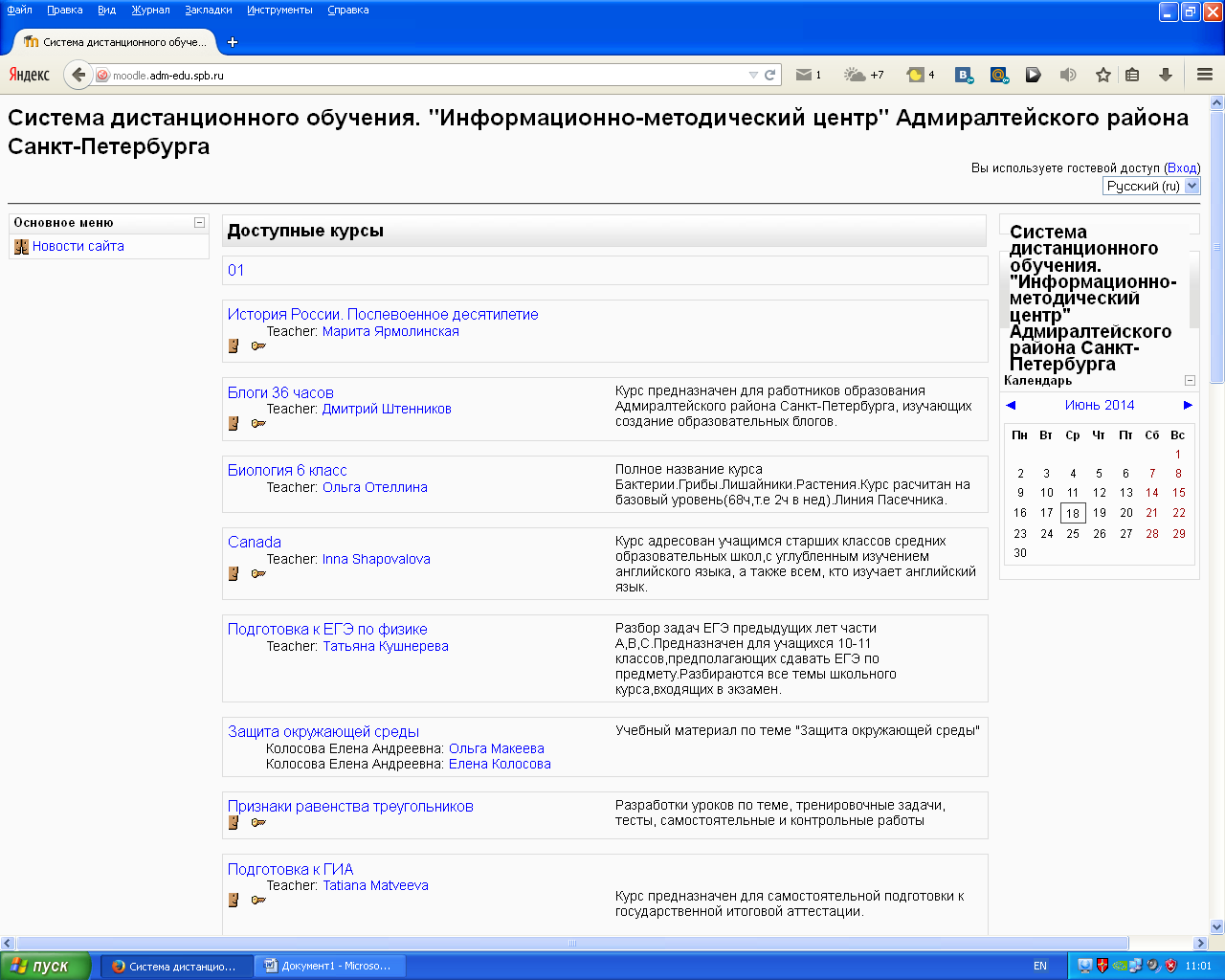 Стр2http://moodle.adm-edu.spb.ru/course/view.php?id=6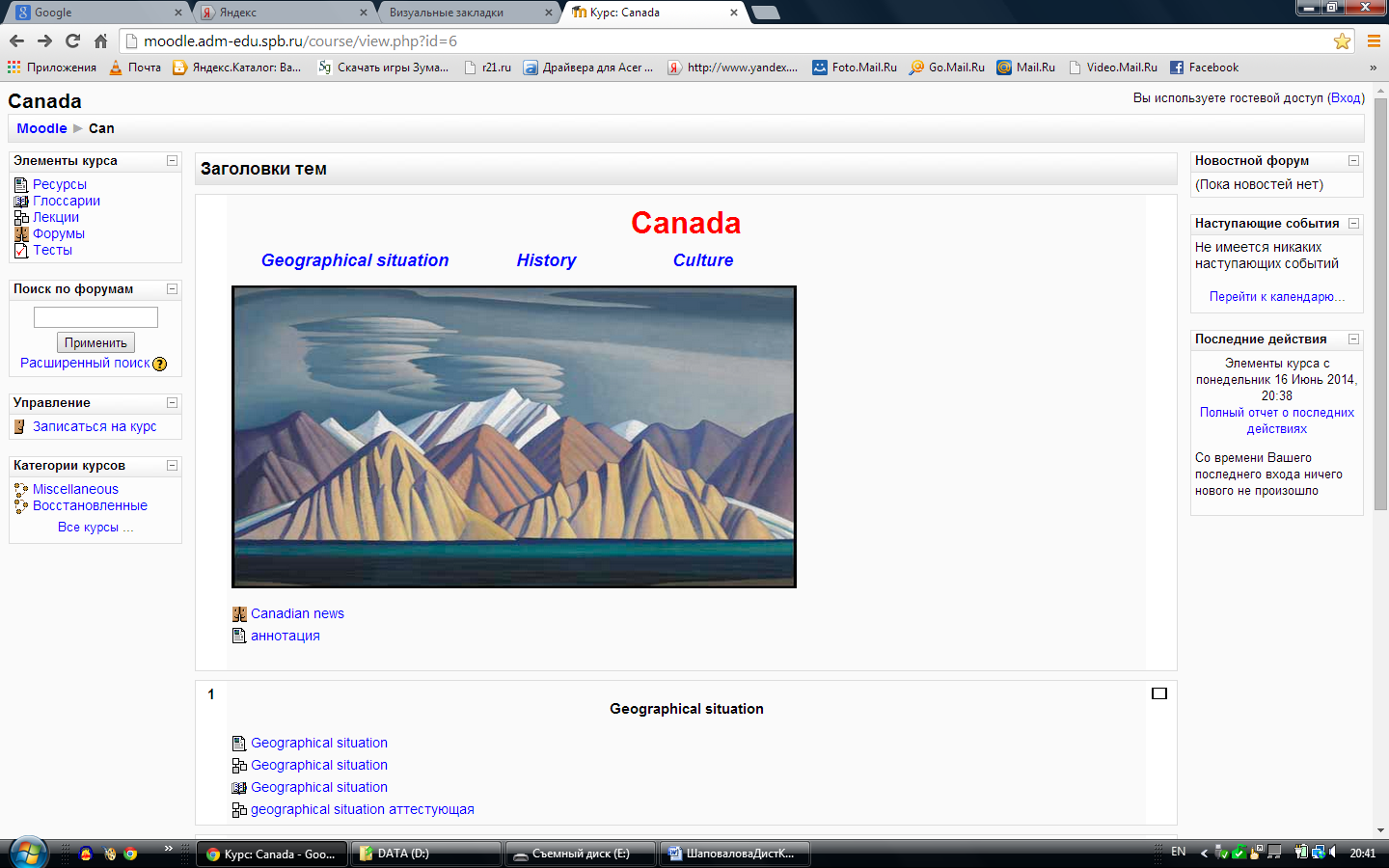 Стр 1http://moodle.adm-edu.spb.ru/course/view.php?id=6Стр3http://moodle.adm-edu.spb.ru/course/view.php?id=6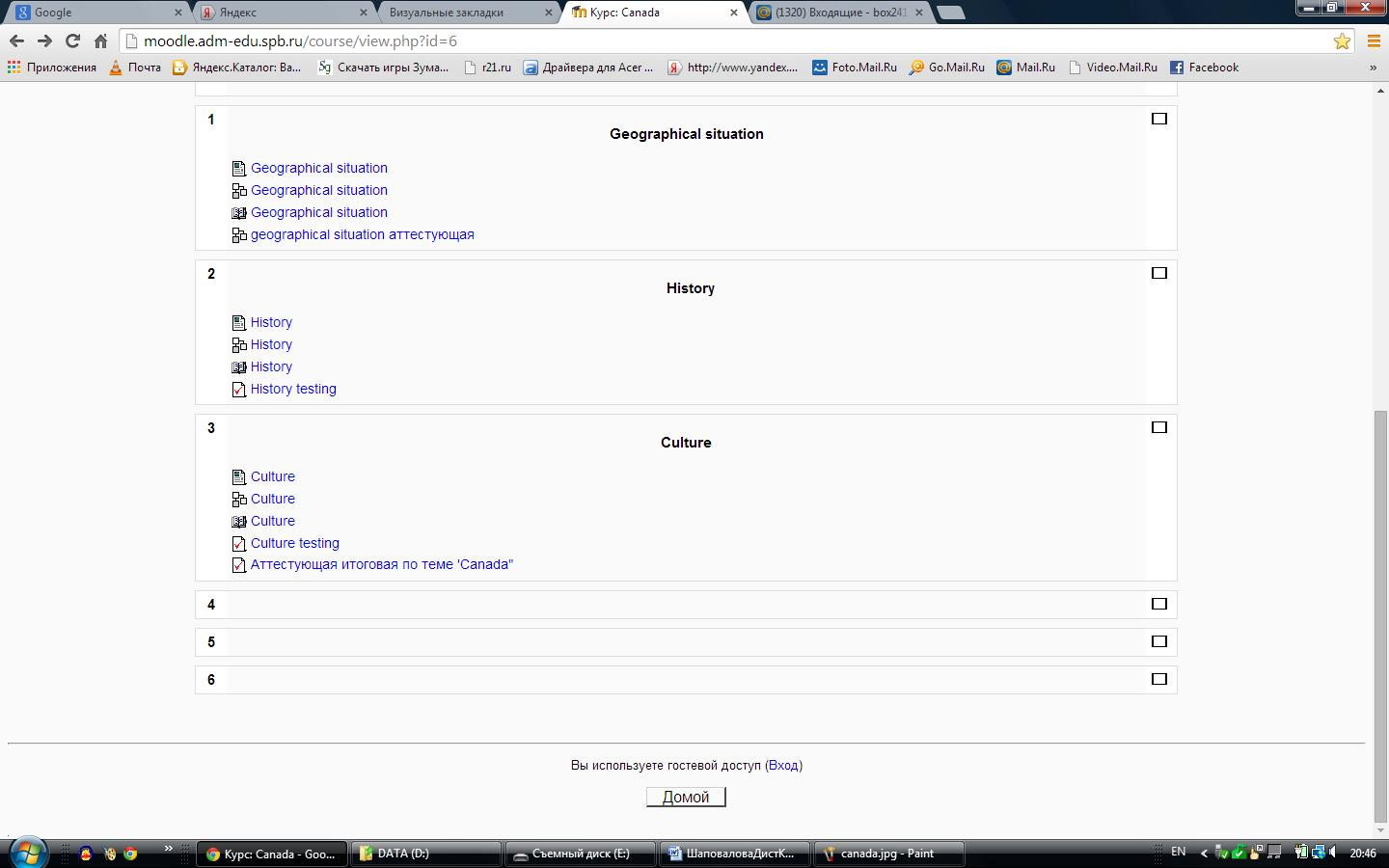 Стр4http://moodle.adm-edu.spb.ru/mod/forum/view.php?id=129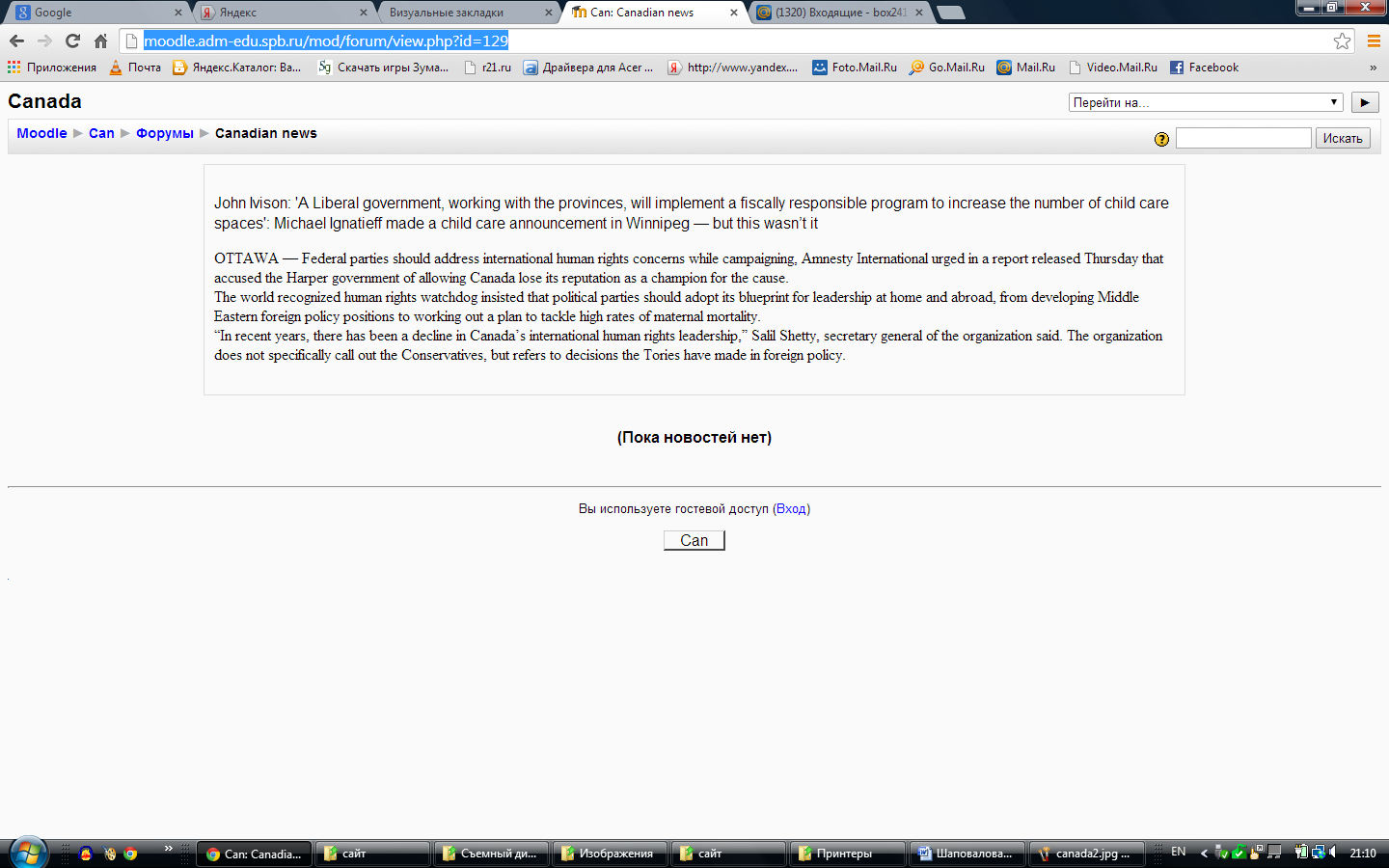 Стр5http://moodle.adm-edu.spb.ru/mod/resource/view.php?id=130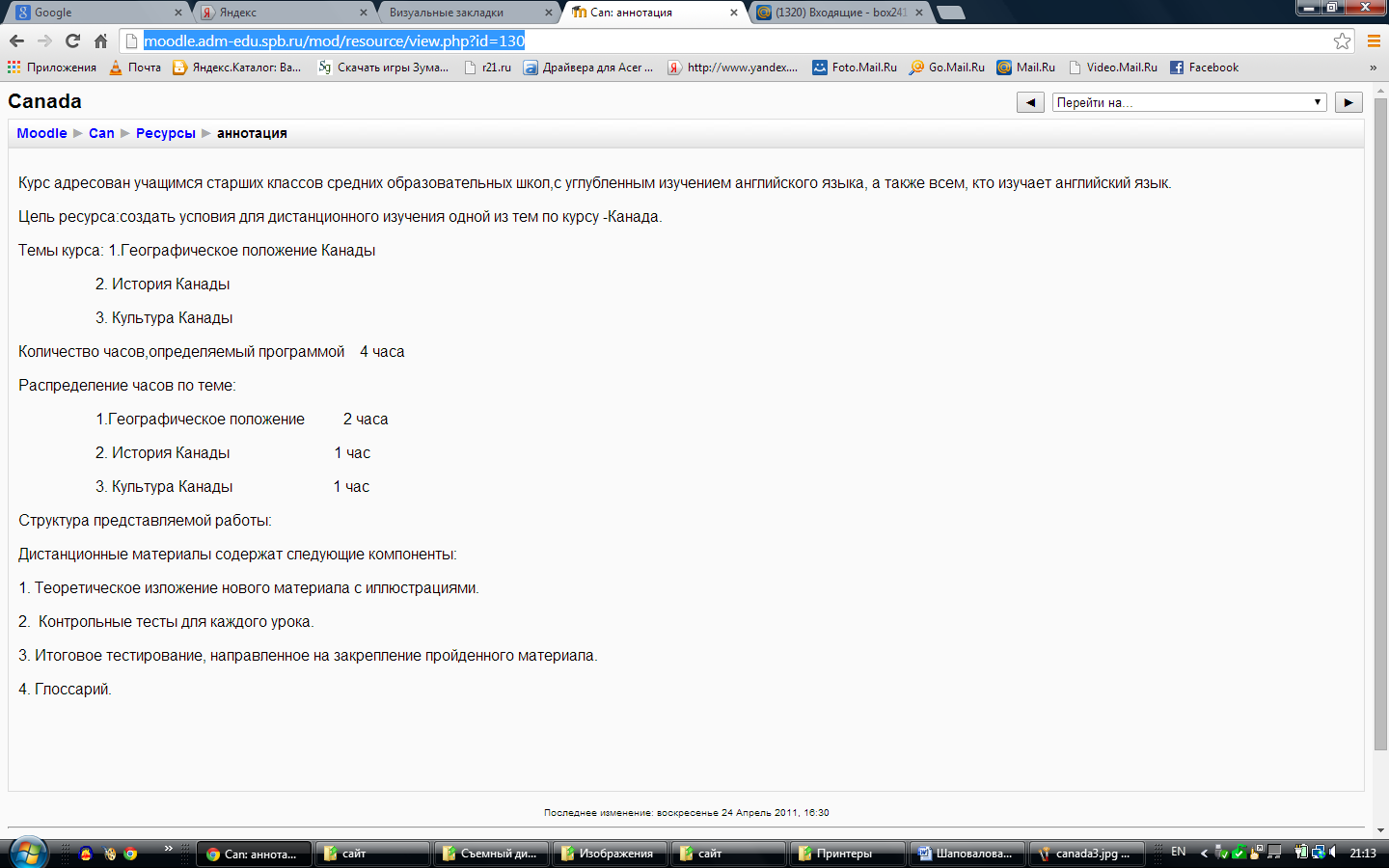 Стр6http://moodle.adm-edu.spb.ru/mod/resource/view.php?id=132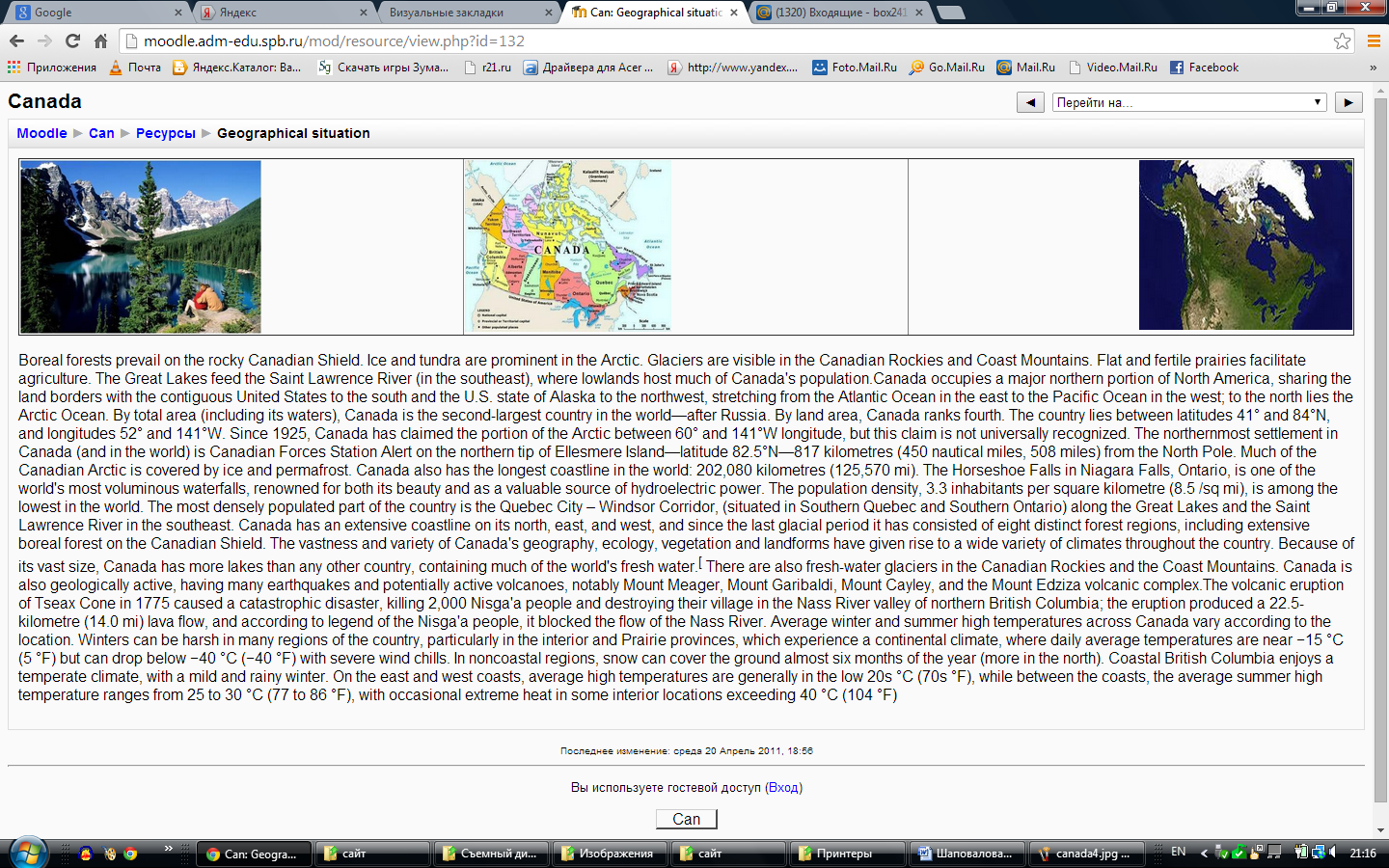 Стр7http://moodle.adm-edu.spb.ru/mod/lesson/view.php?id=133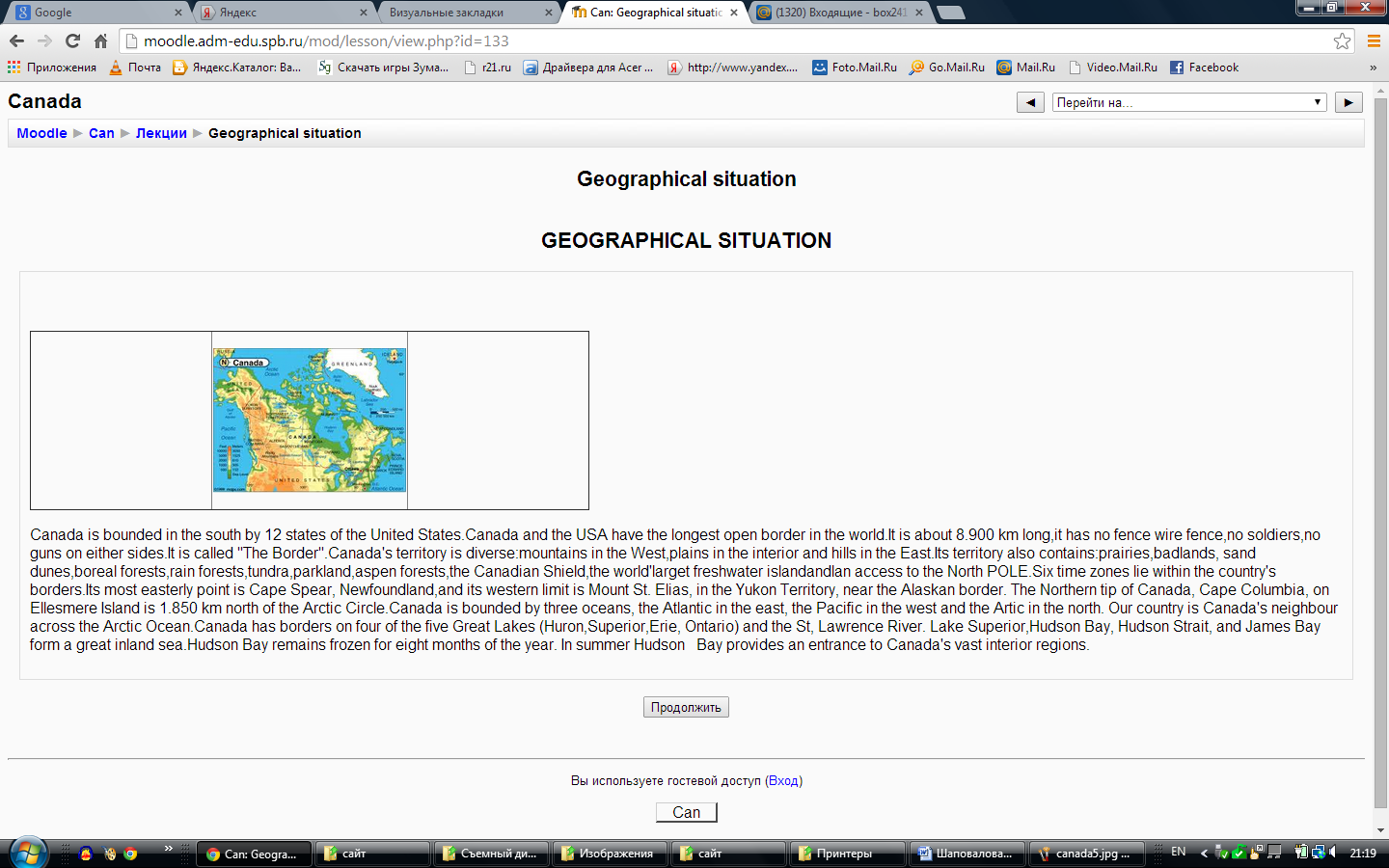 Стр8http://moodle.adm-edu.spb.ru/mod/lesson/view.php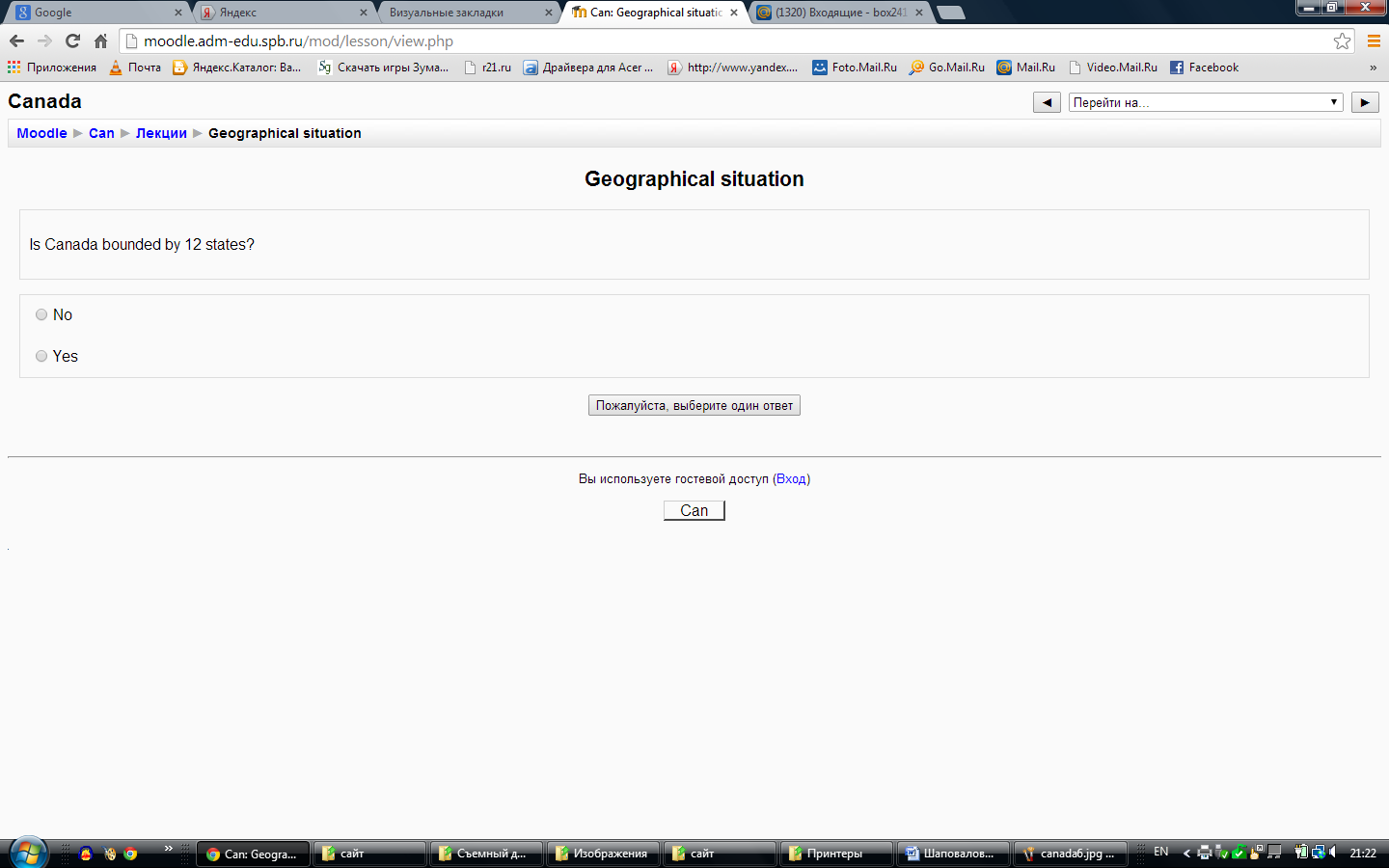 Стр9http://moodle.adm-edu.spb.ru/mod/lesson/view.php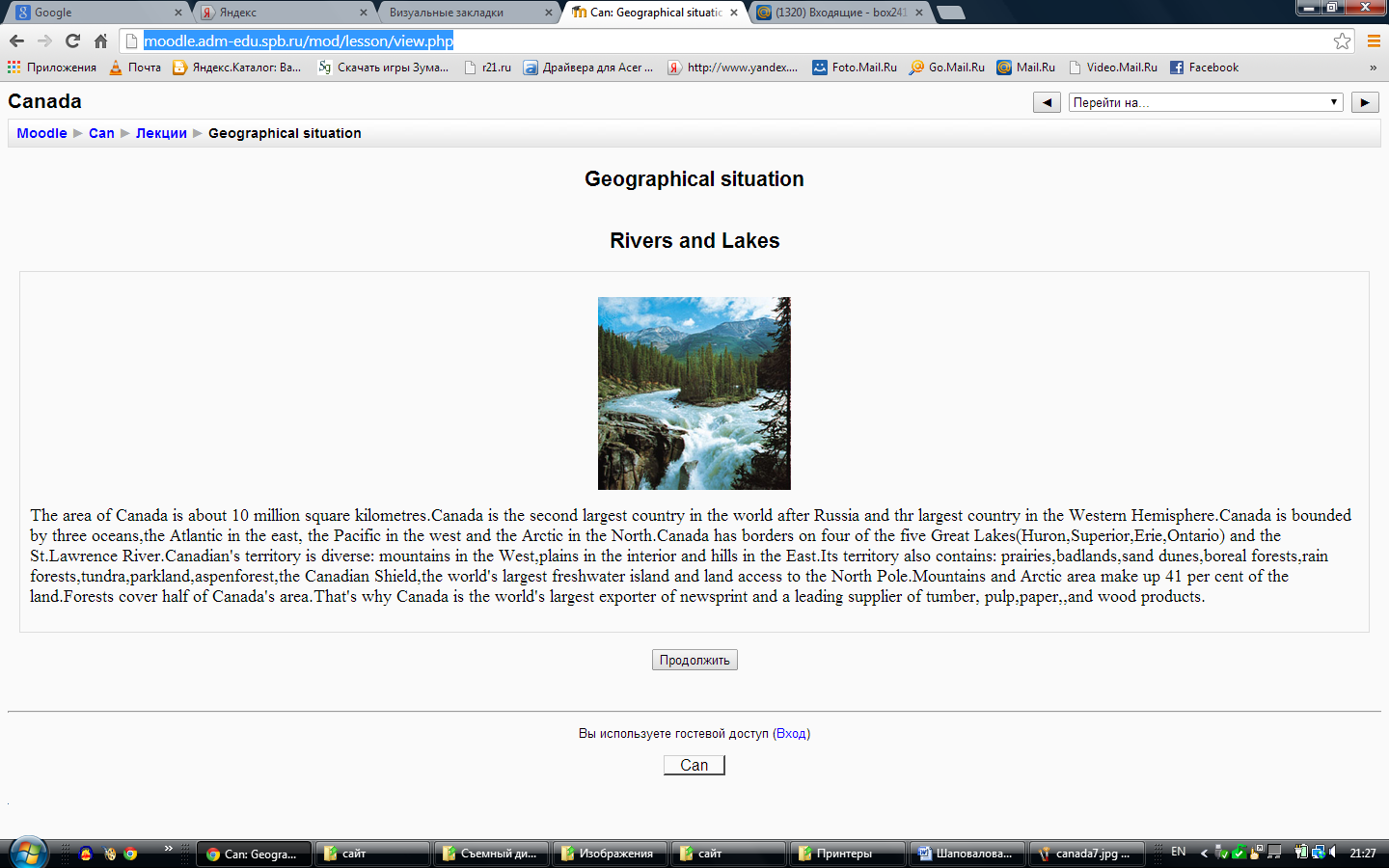 Стр10http://moodle.adm-edu.spb.ru/mod/lesson/view.php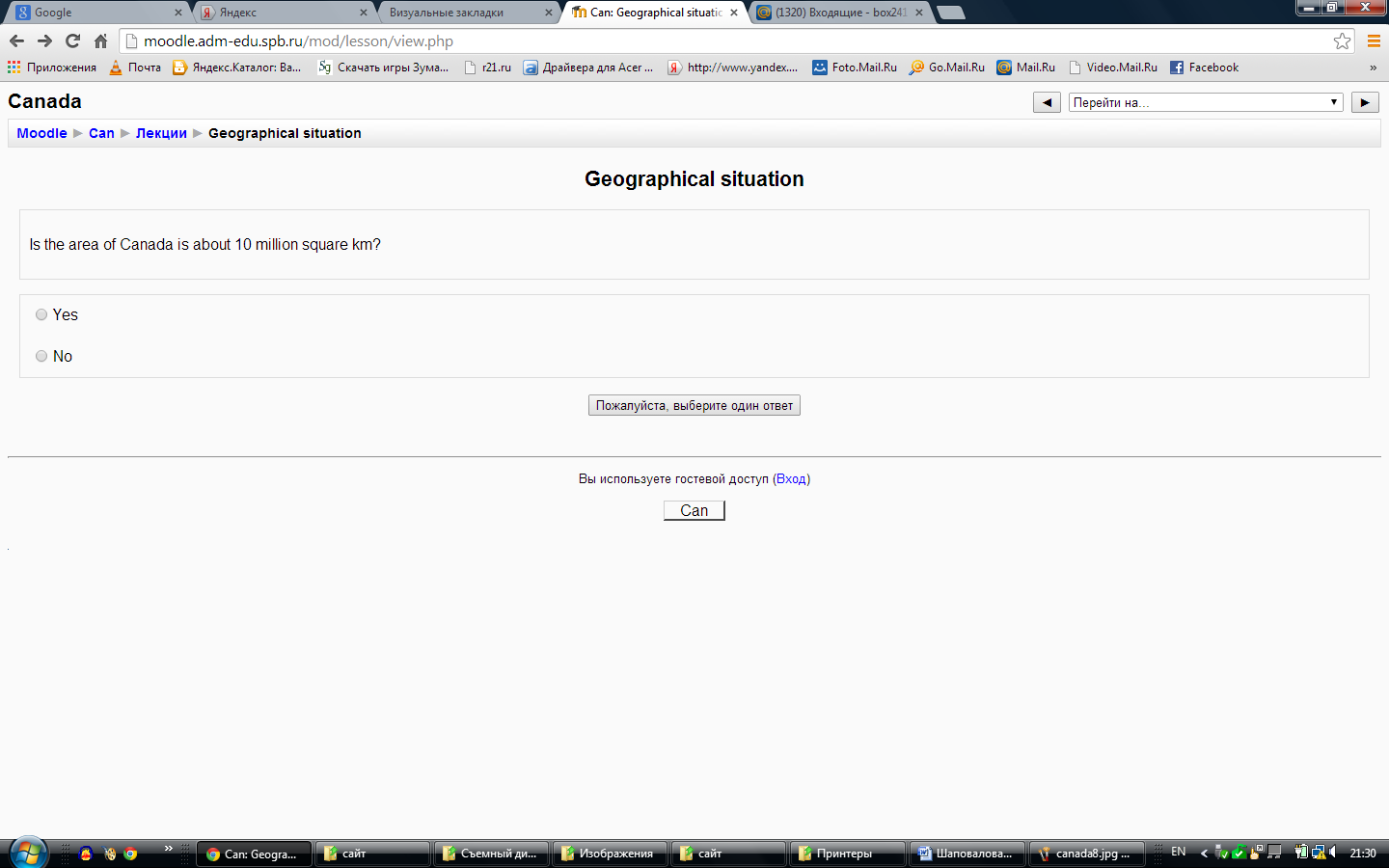 Стр11http://moodle.adm-edu.spb.ru/mod/lesson/view.php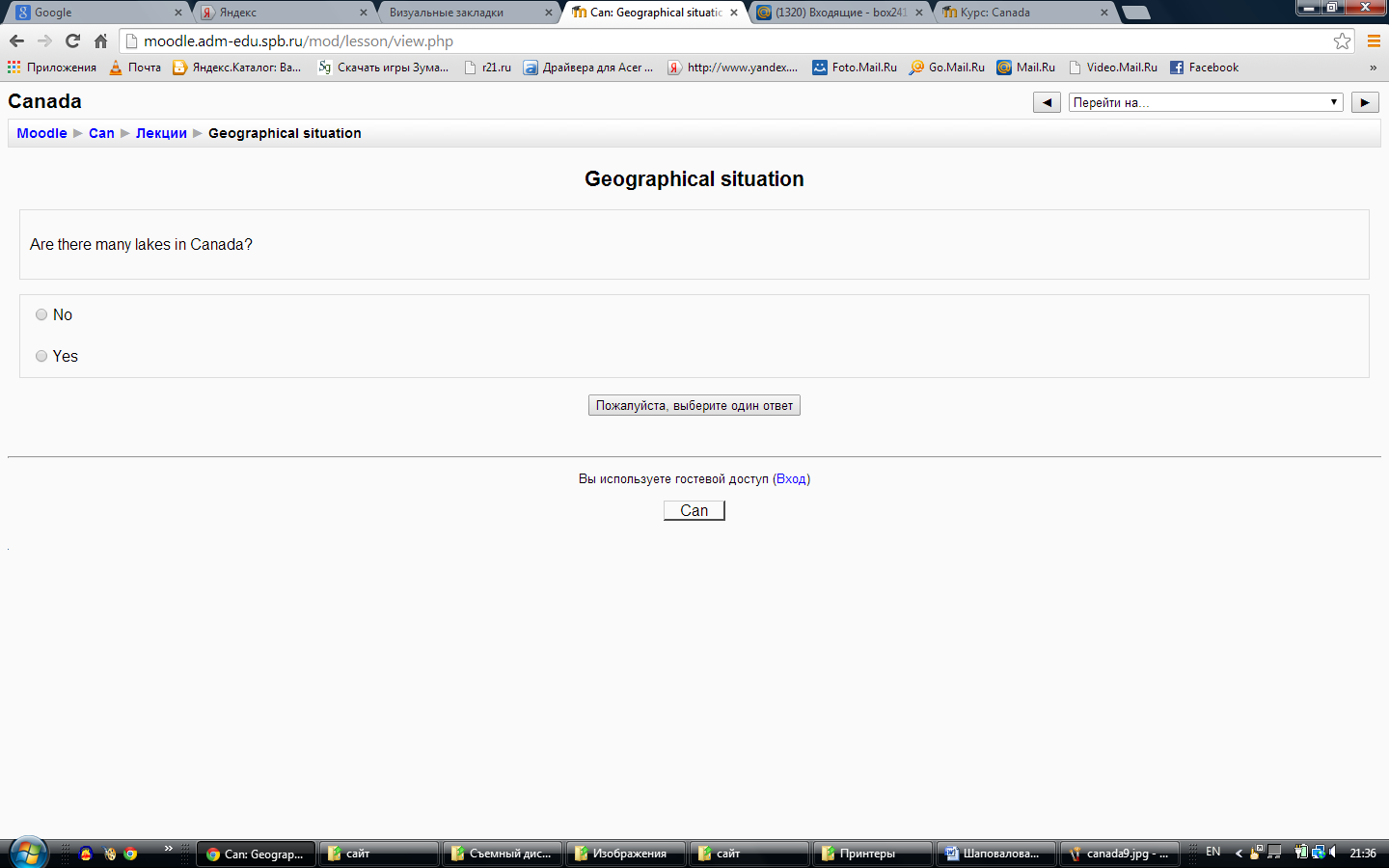 Стр12http://moodle.adm-edu.spb.ru/mod/lesson/view.php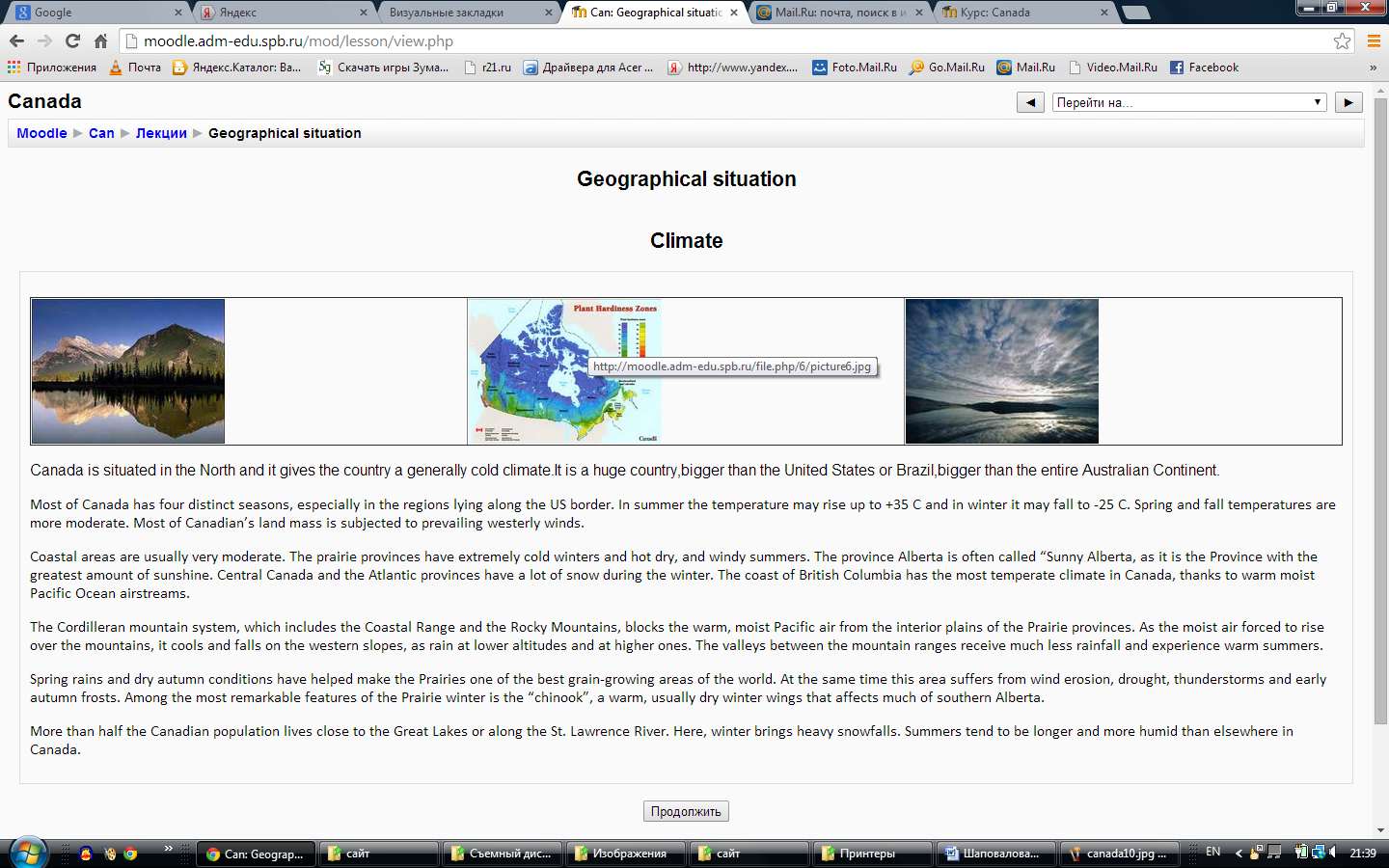 Стр13http://moodle.adm-edu.spb.ru/mod/lesson/view.php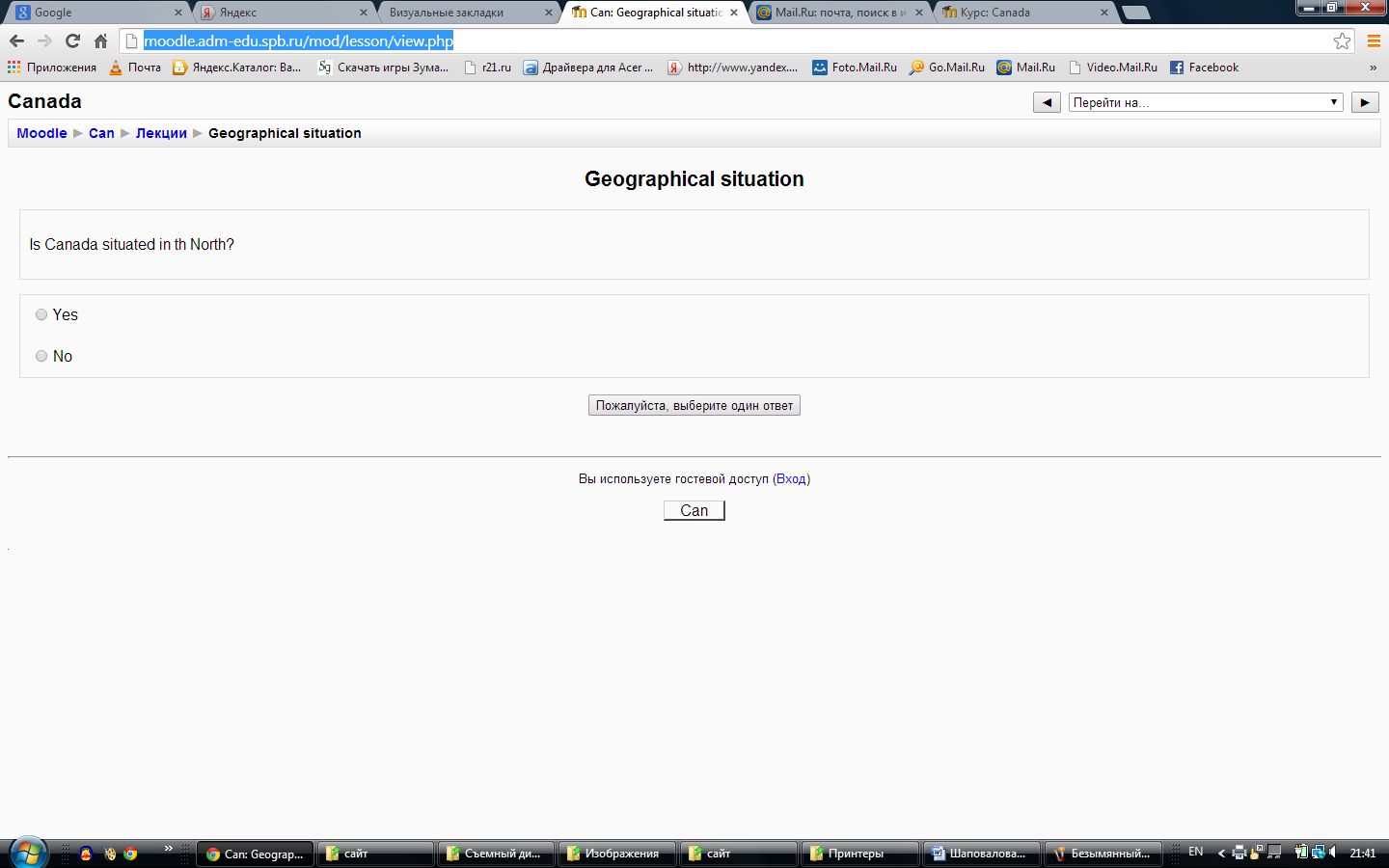 Стр14http://moodle.adm-edu.spb.ru/mod/lesson/view.phpСтр15http://moodle.adm-edu.spb.ru/mod/lesson/view.php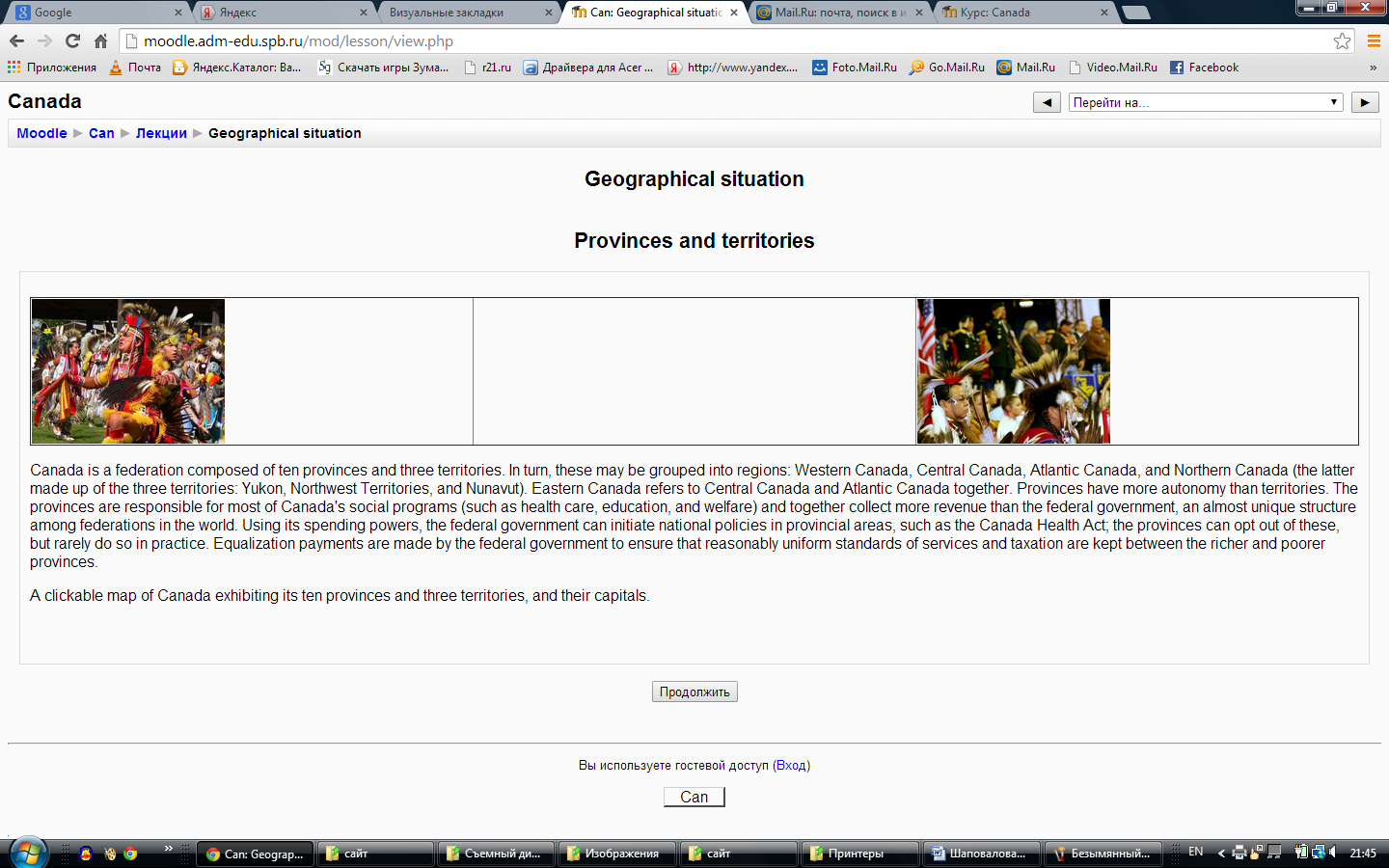 Стр16http://moodle.adm-edu.spb.ru/mod/lesson/view.phpСтр17http://moodle.adm-edu.spb.ru/mod/lesson/view.php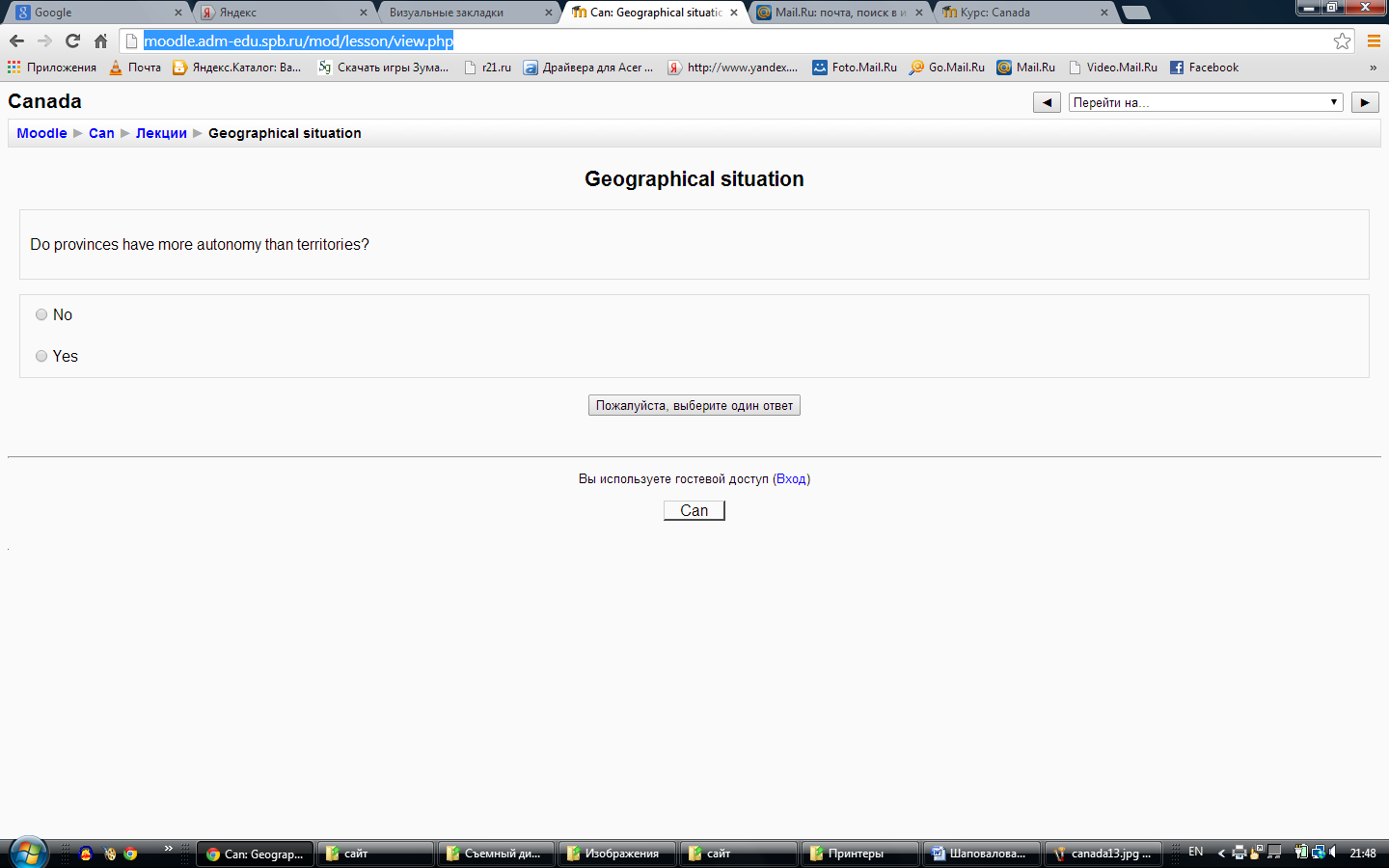 Стр18http://moodle.adm-edu.spb.ru/mod/lesson/view.php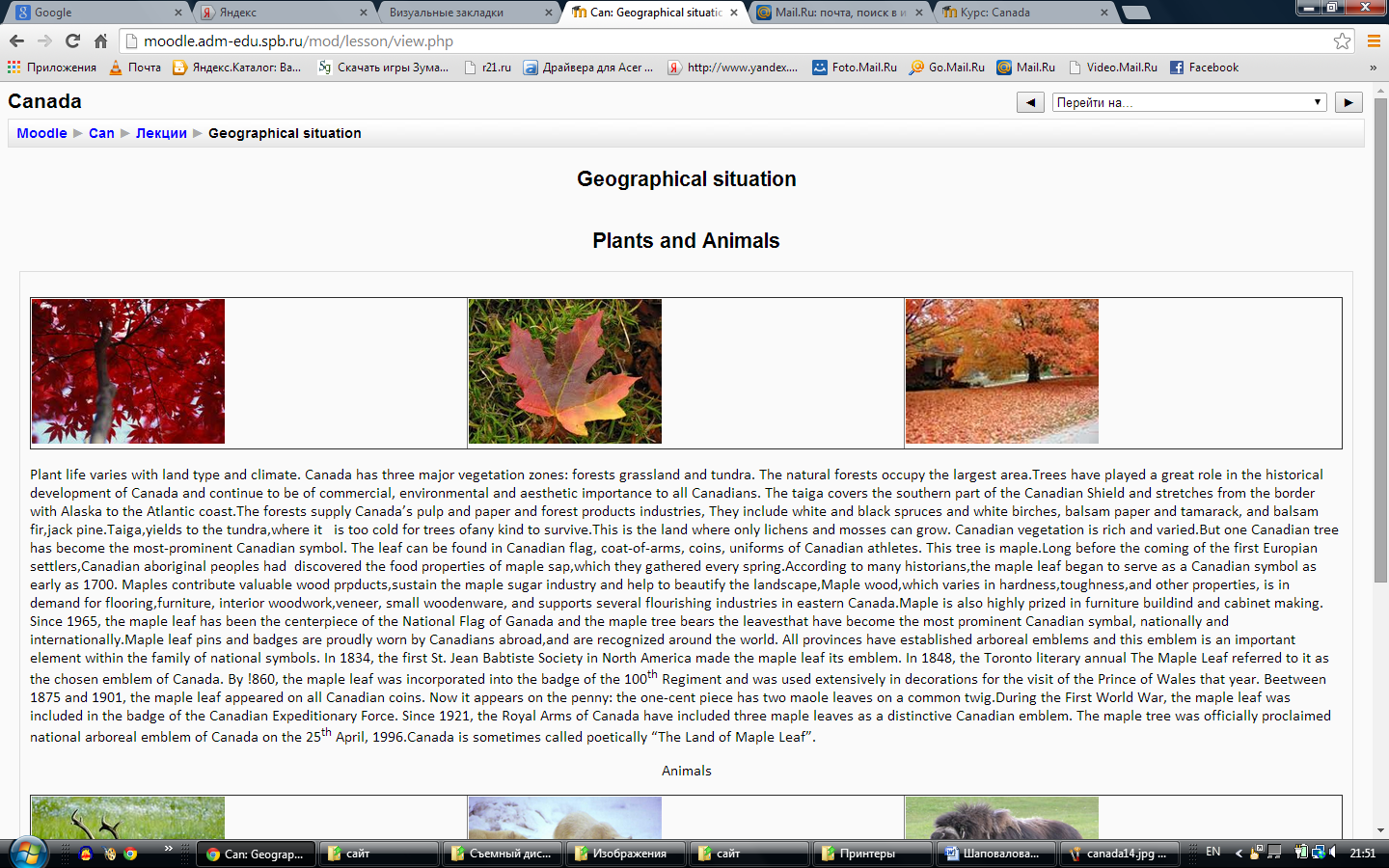 Стр19http://moodle.adm-edu.spb.ru/mod/glossary/view.php?id=134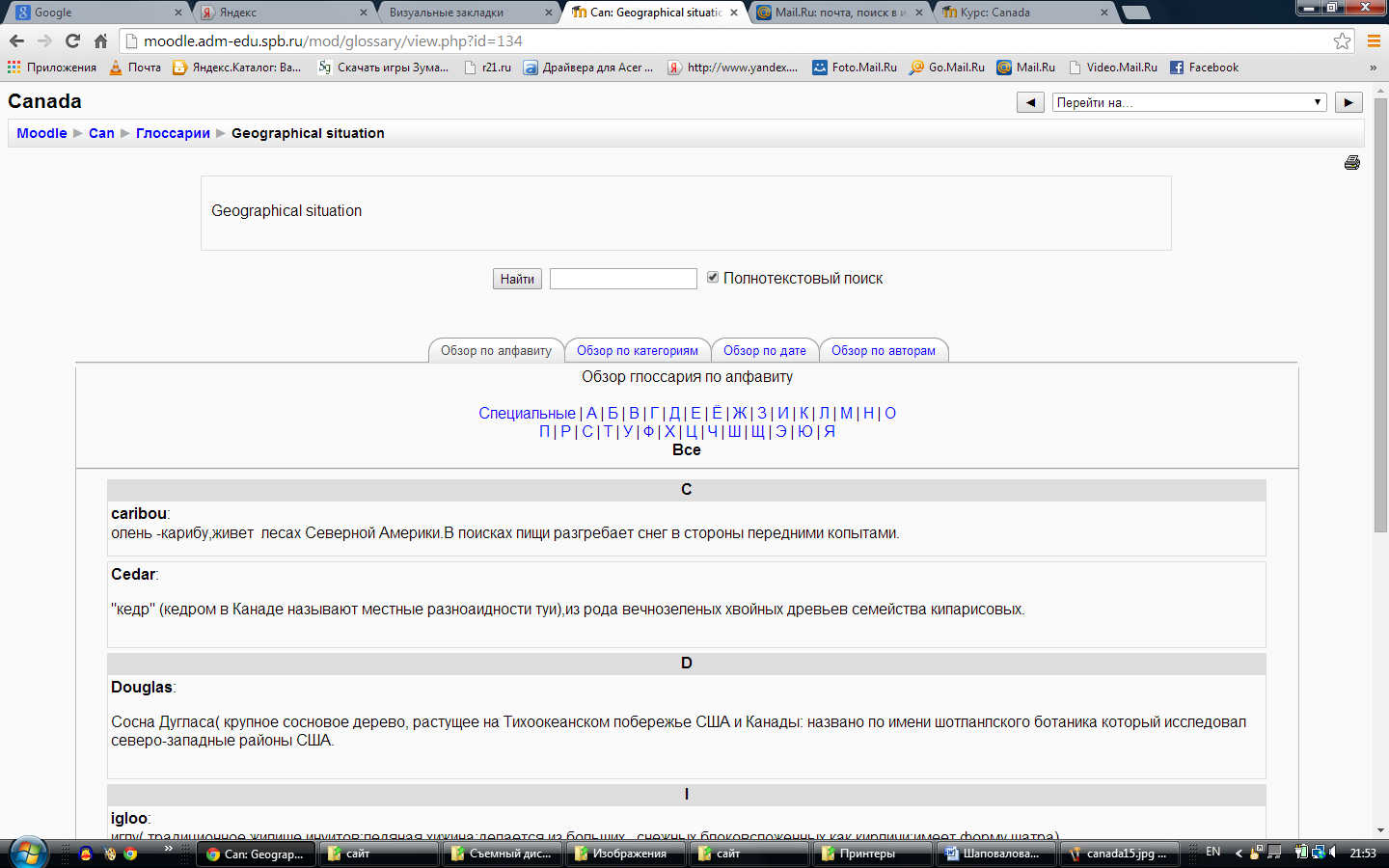 Стр20http://moodle.adm-edu.spb.ru/mod/lesson/view.php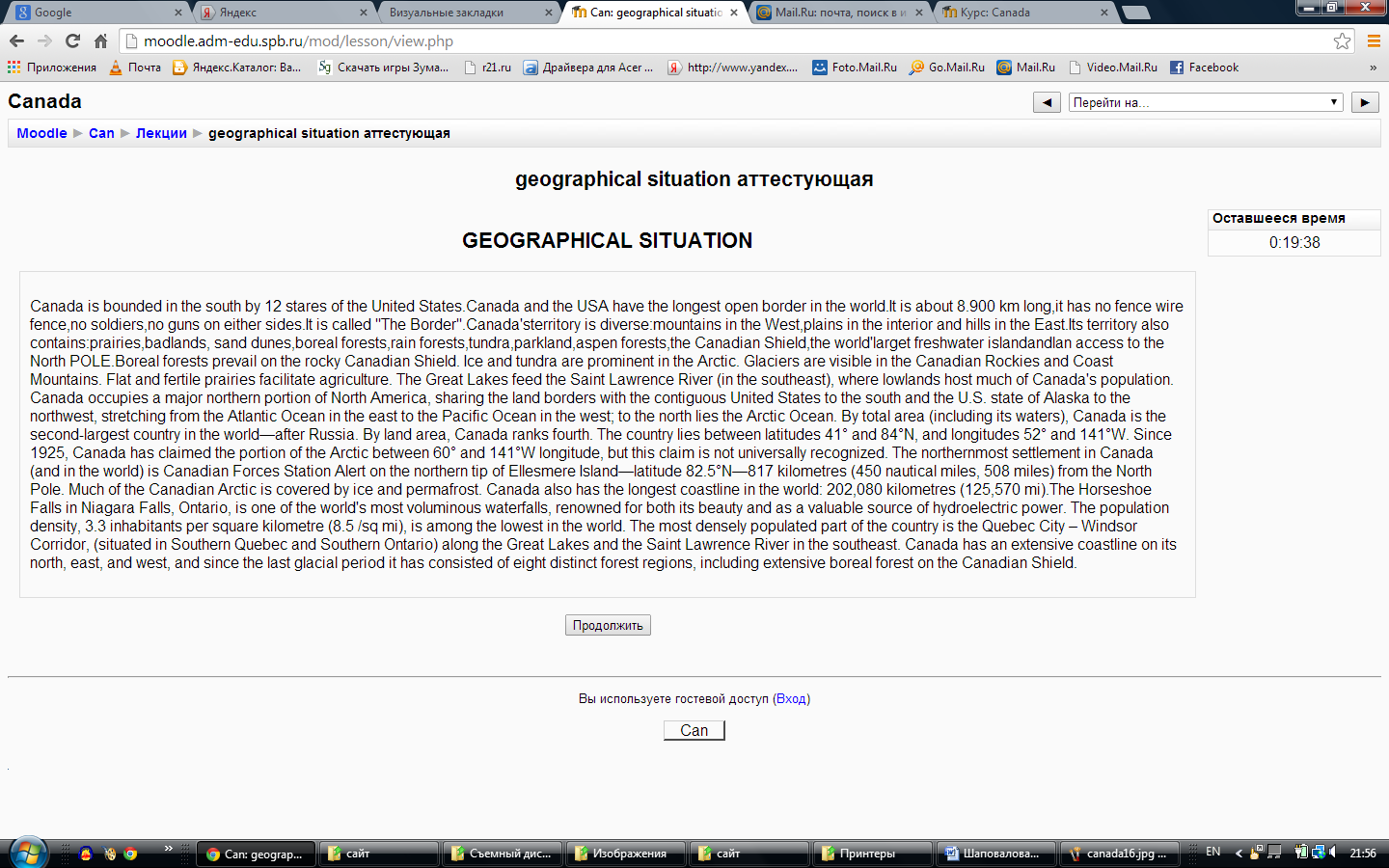 Стр21http://moodle.adm-edu.spb.ru/mod/lesson/view.php?id=135&pageid=15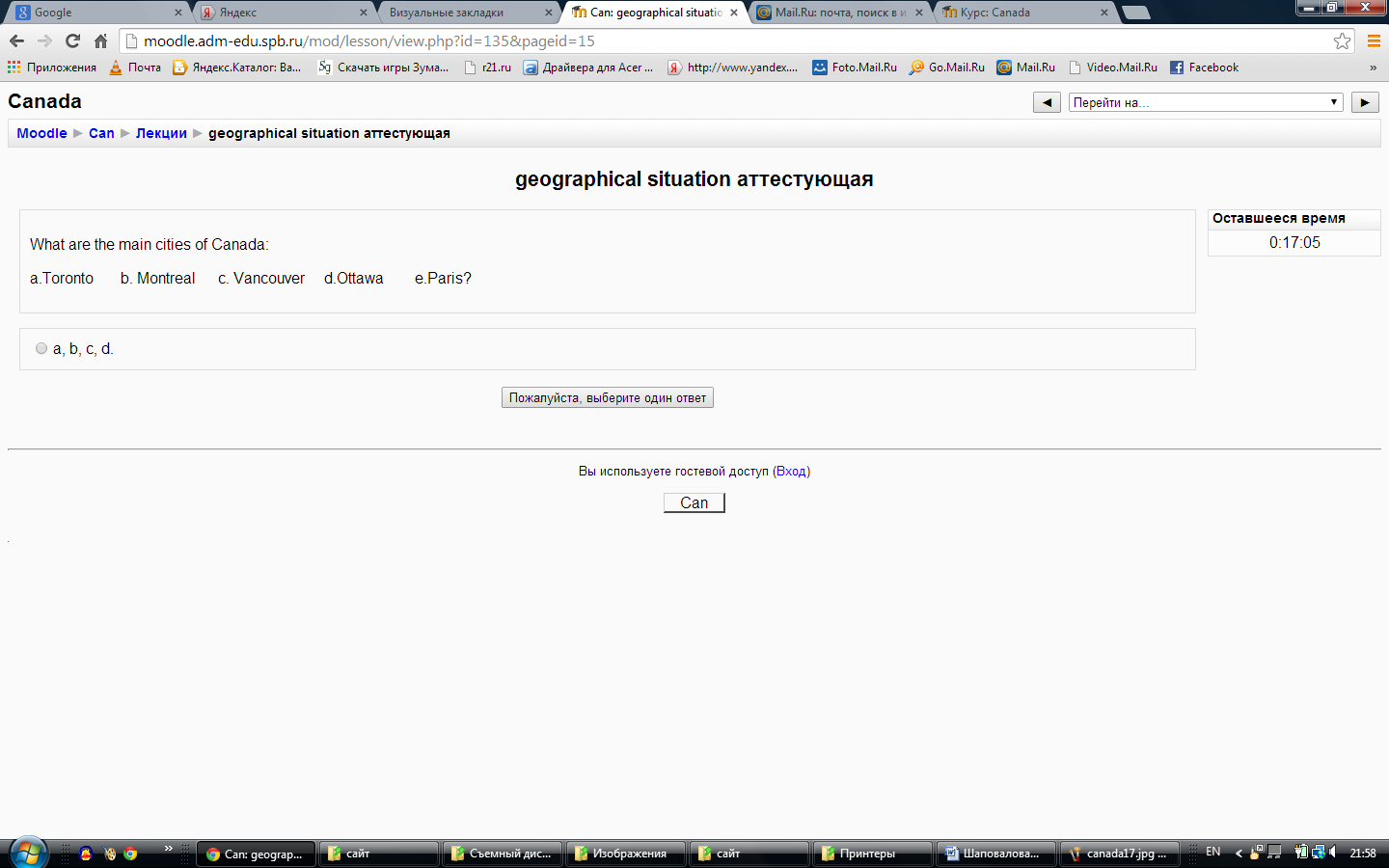 Стр22http://moodle.adm-edu.spb.ru/mod/lesson/view.php?id=135&pageid=16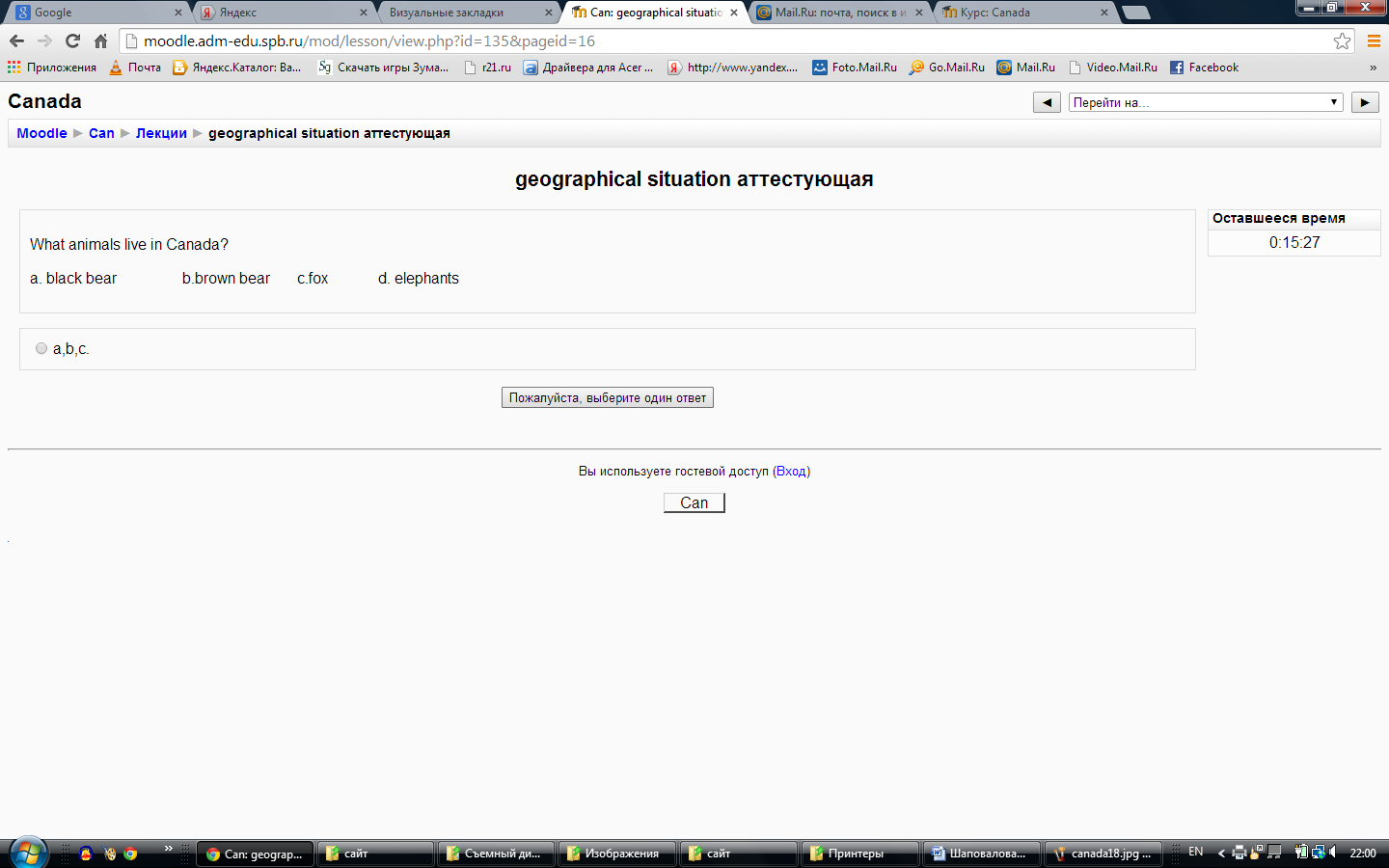 Стр23http://moodle.adm-edu.spb.ru/mod/lesson/view.php?id=135&pageid=17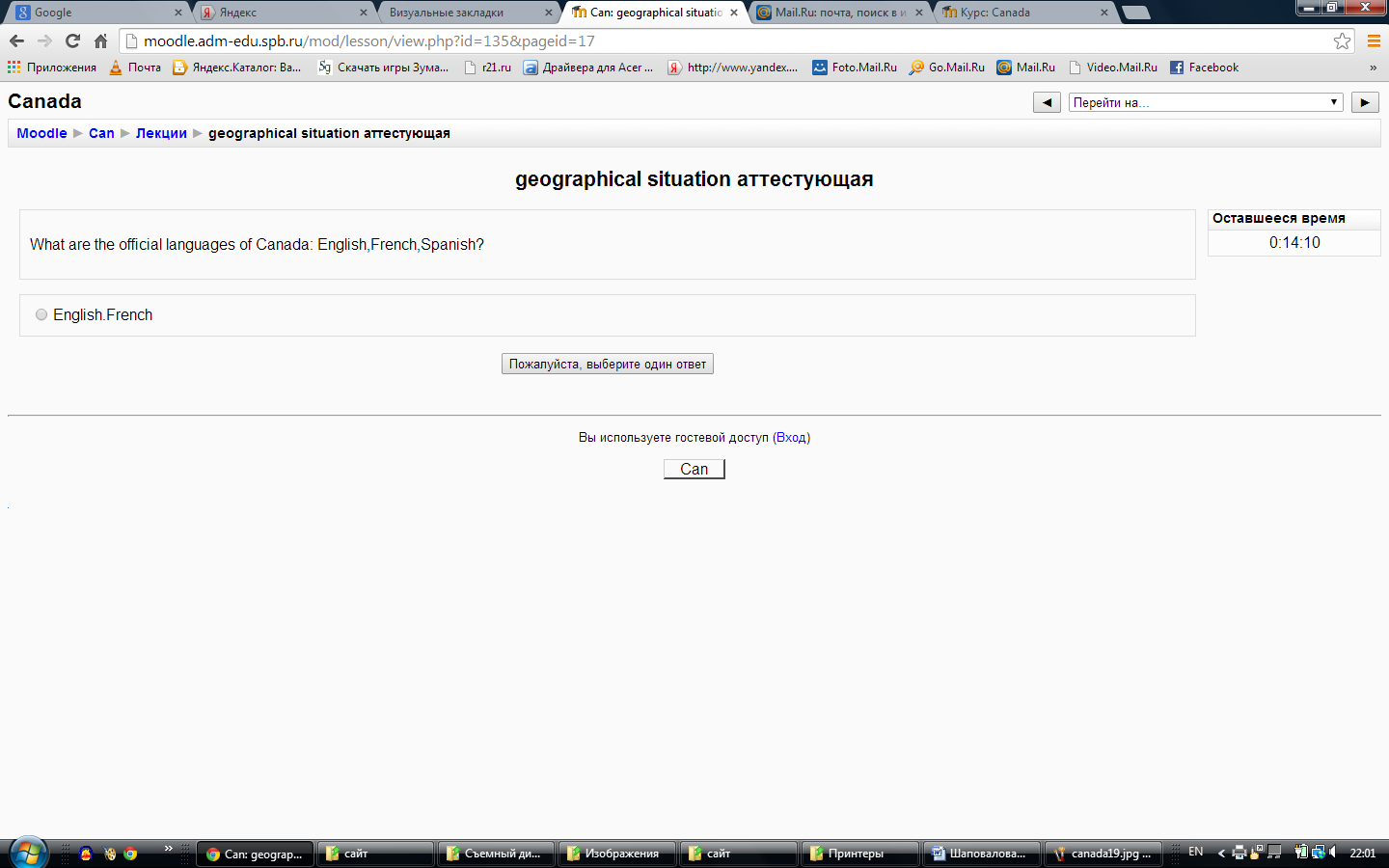 Стр24http://moodle.adm-edu.spb.ru/mod/lesson/view.php?id=135&pageid=18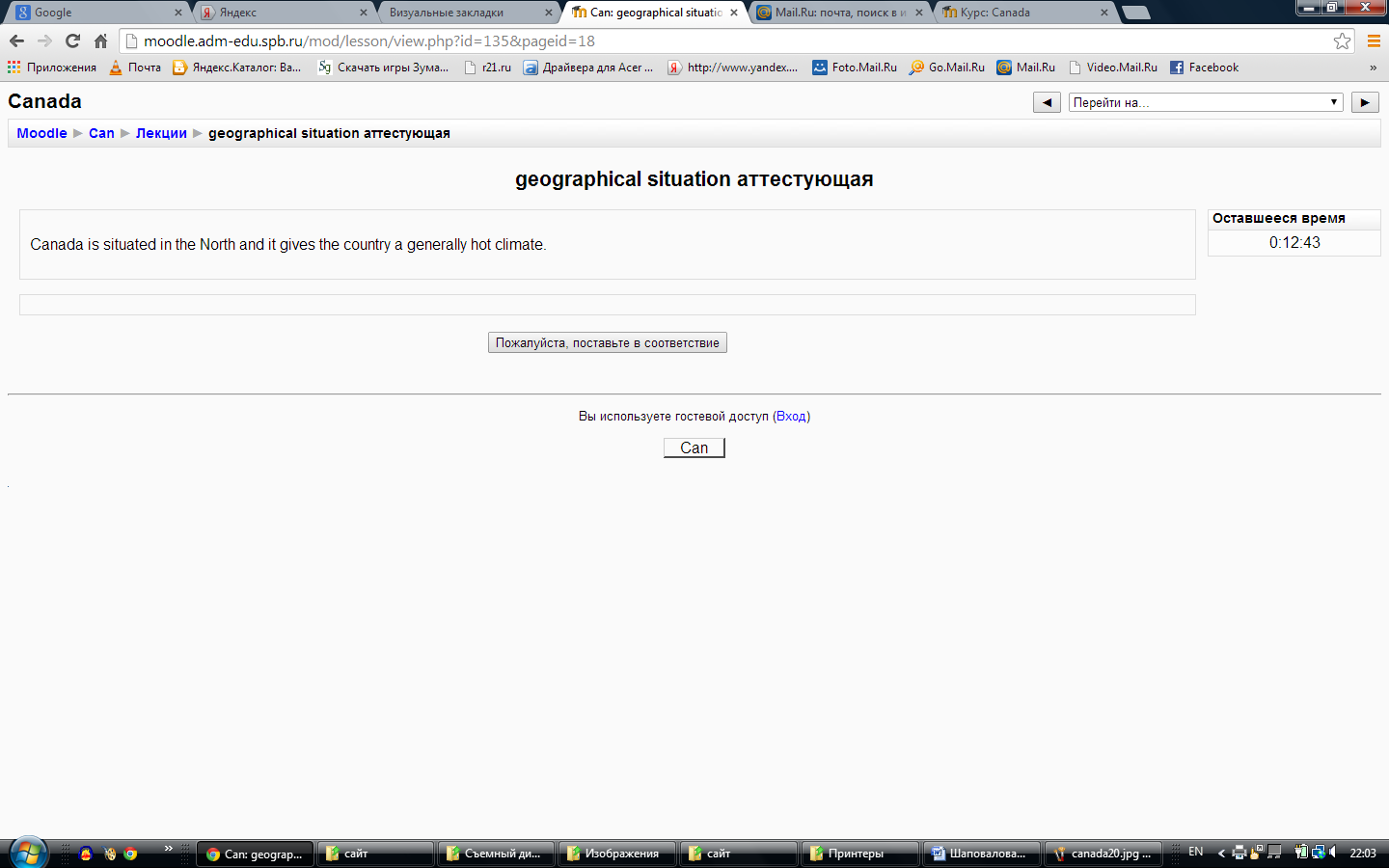 Стр25http://moodle.adm-edu.spb.ru/mod/lesson/view.php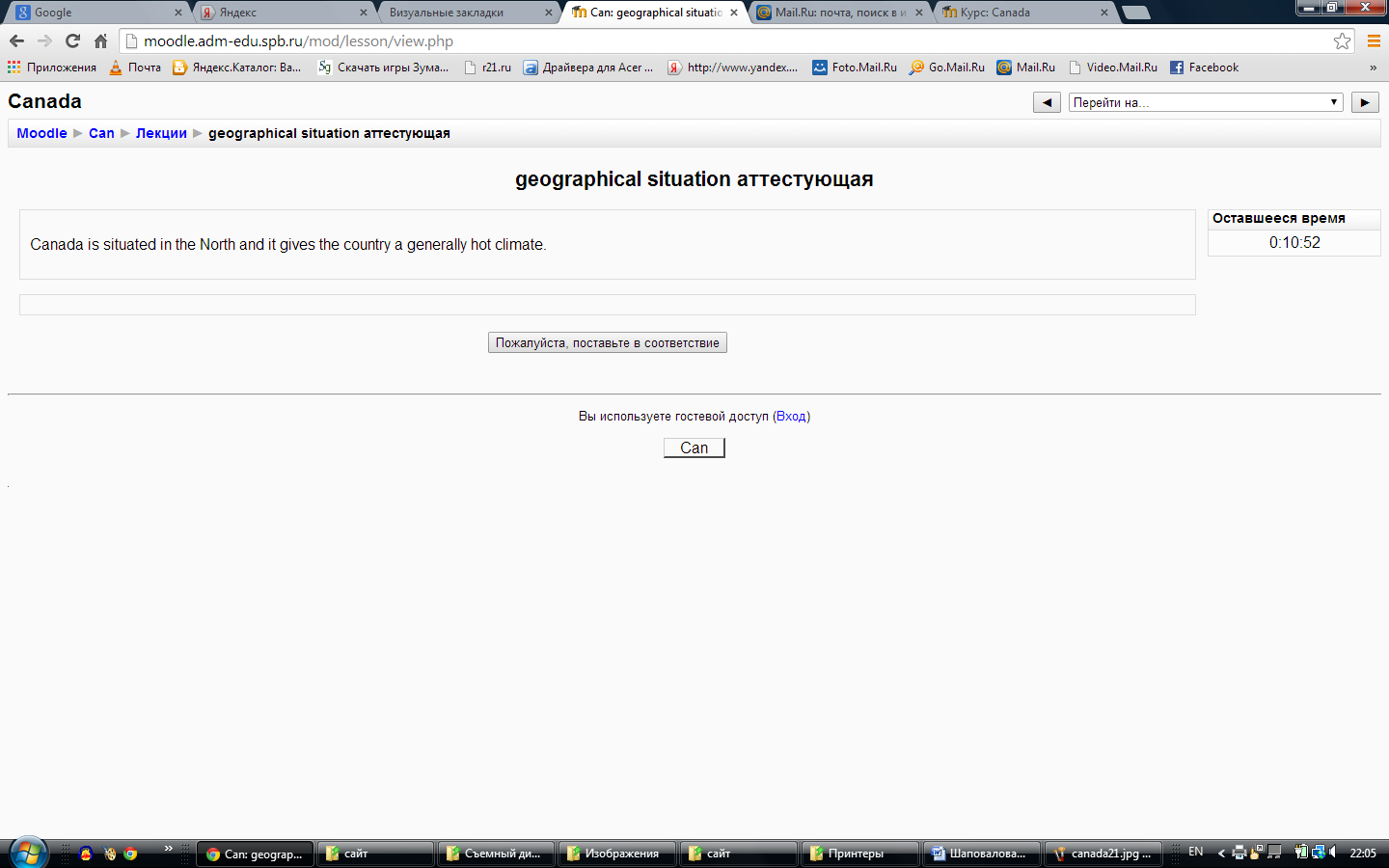 Стр26http://moodle.adm-edu.spb.ru/mod/resource/view.php?id=136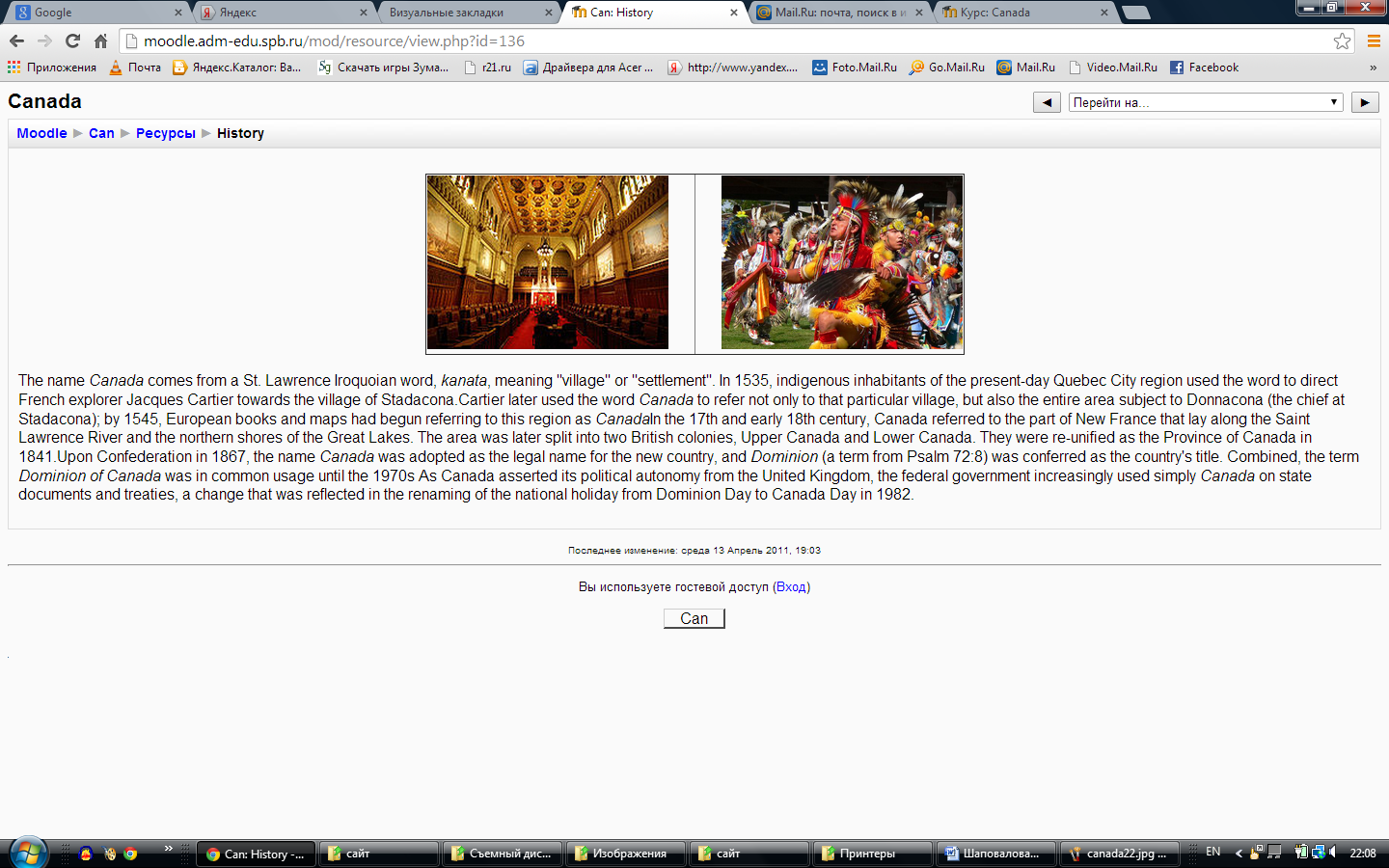 Стр27http://moodle.adm-edu.spb.ru/mod/lesson/view.php?id=137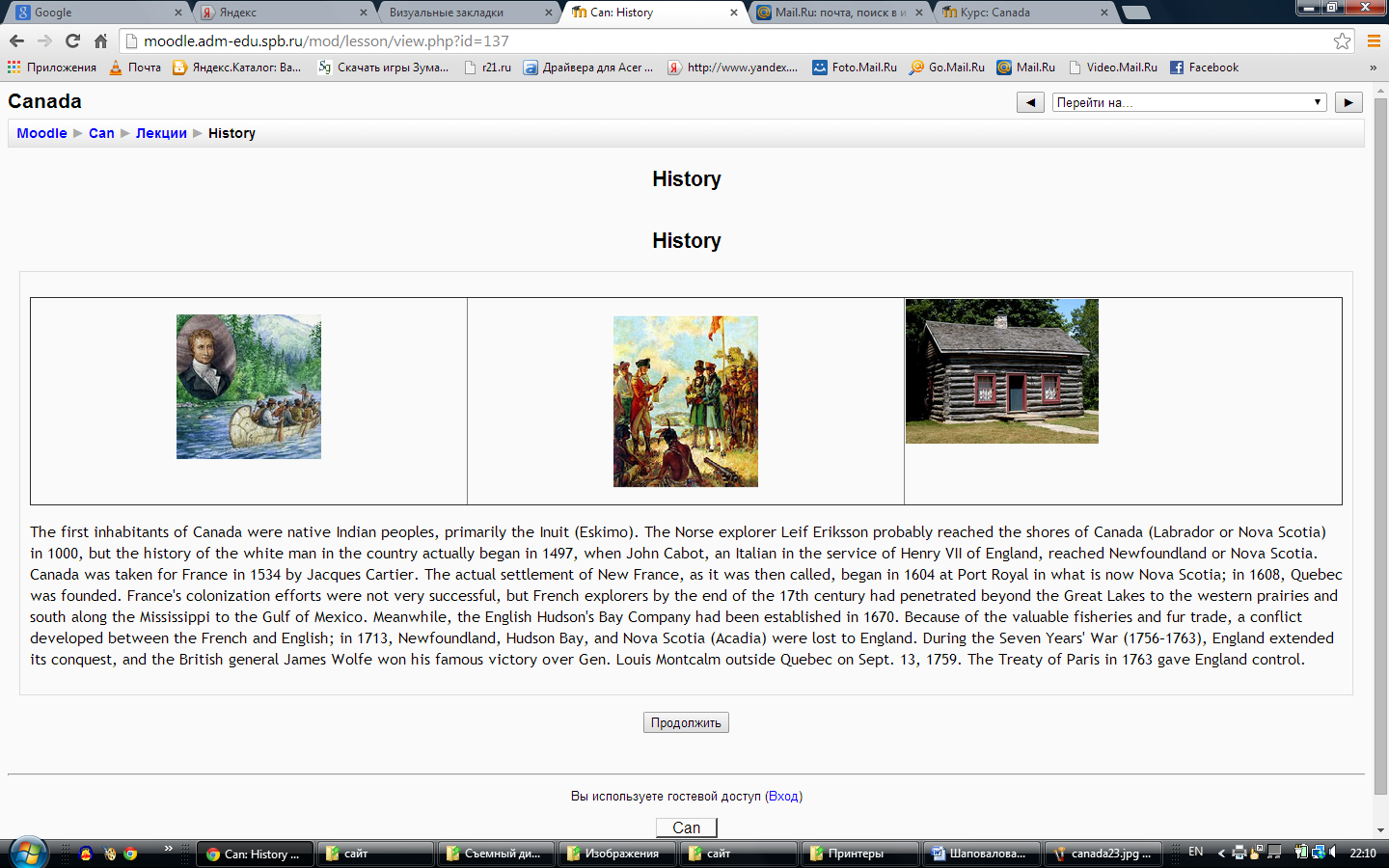 Стр28http://moodle.adm-edu.spb.ru/mod/lesson/view.php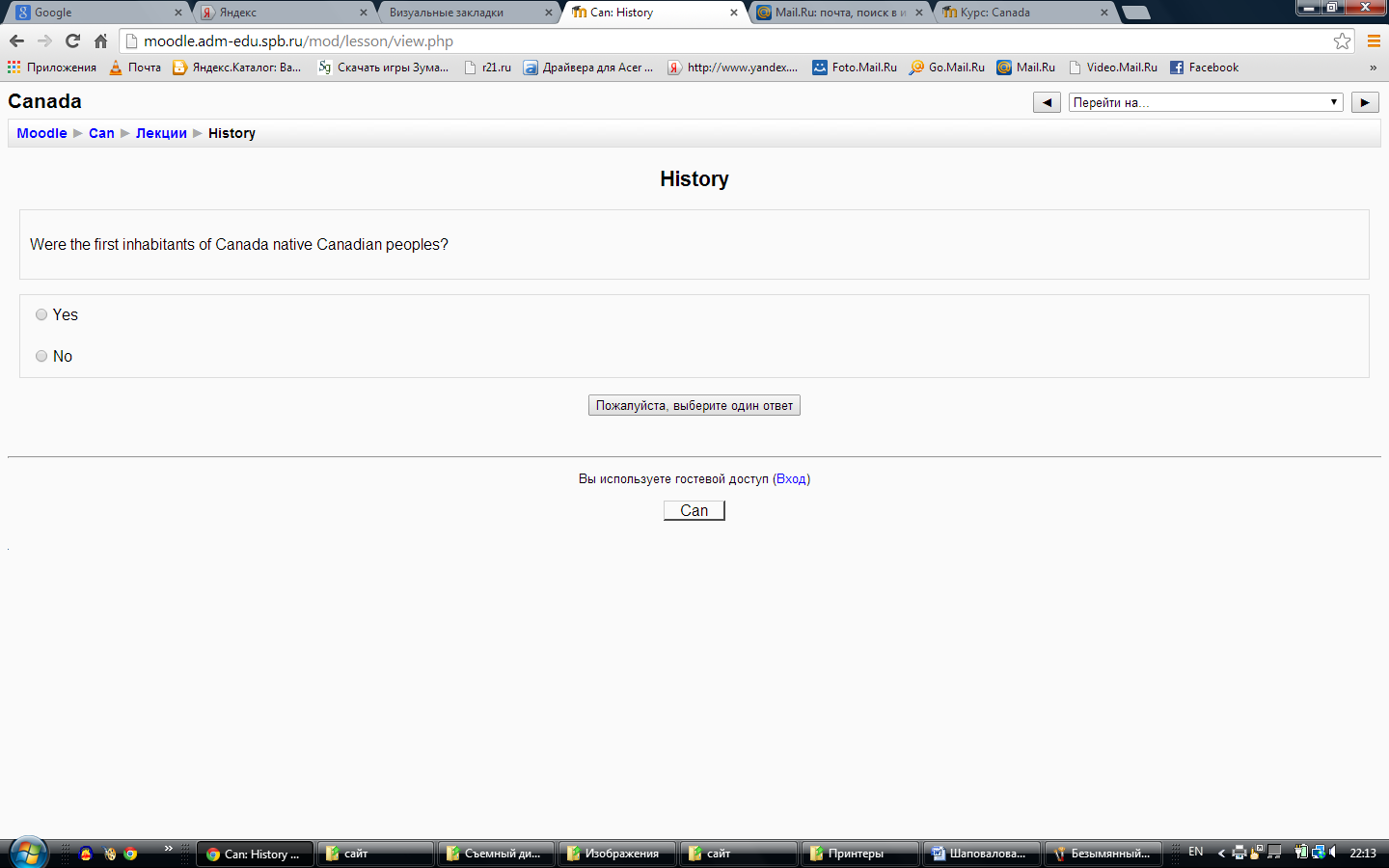 Стр29http://moodle.adm-edu.spb.ru/mod/lesson/view.php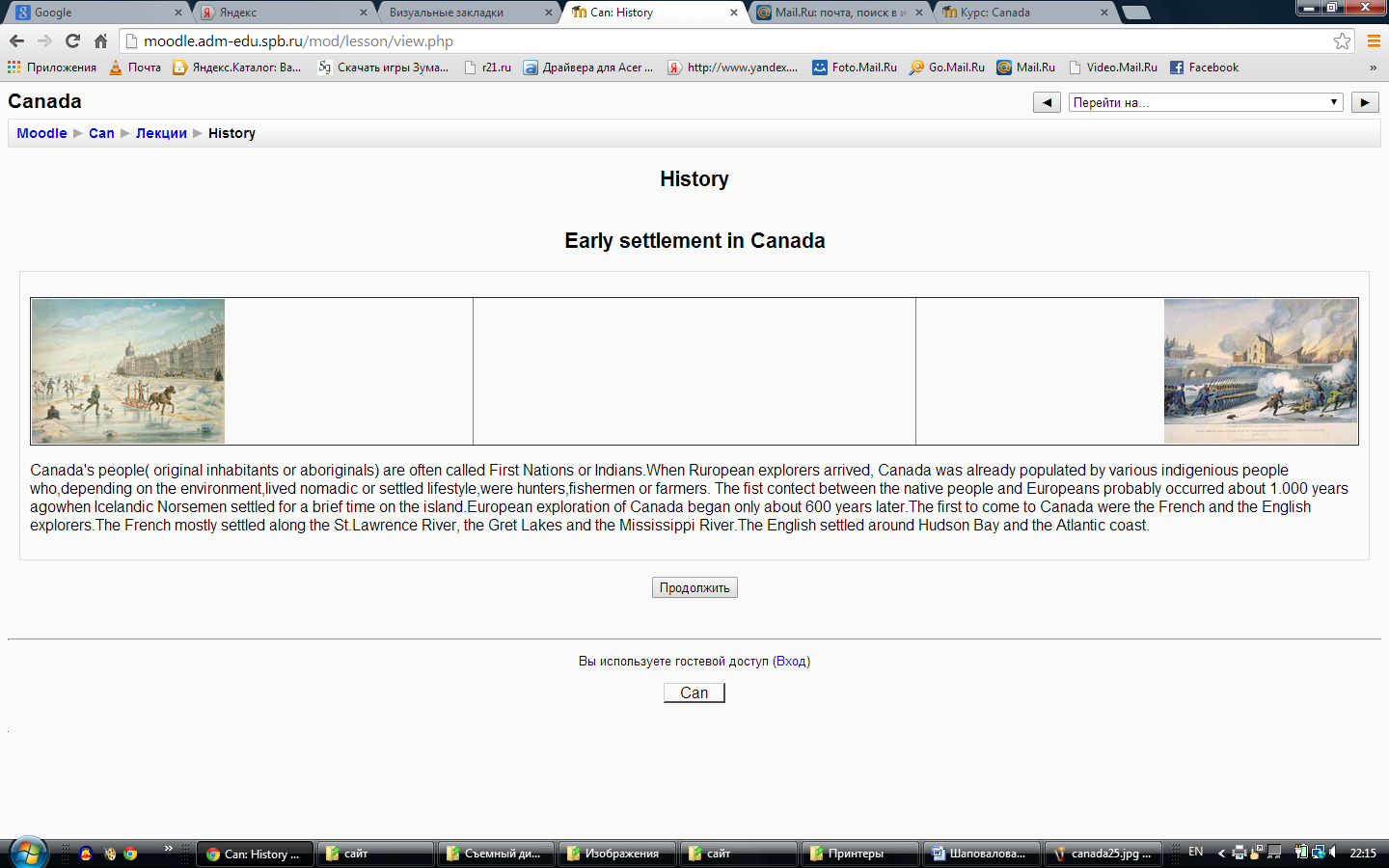 Стр30http://moodle.adm-edu.spb.ru/mod/lesson/view.php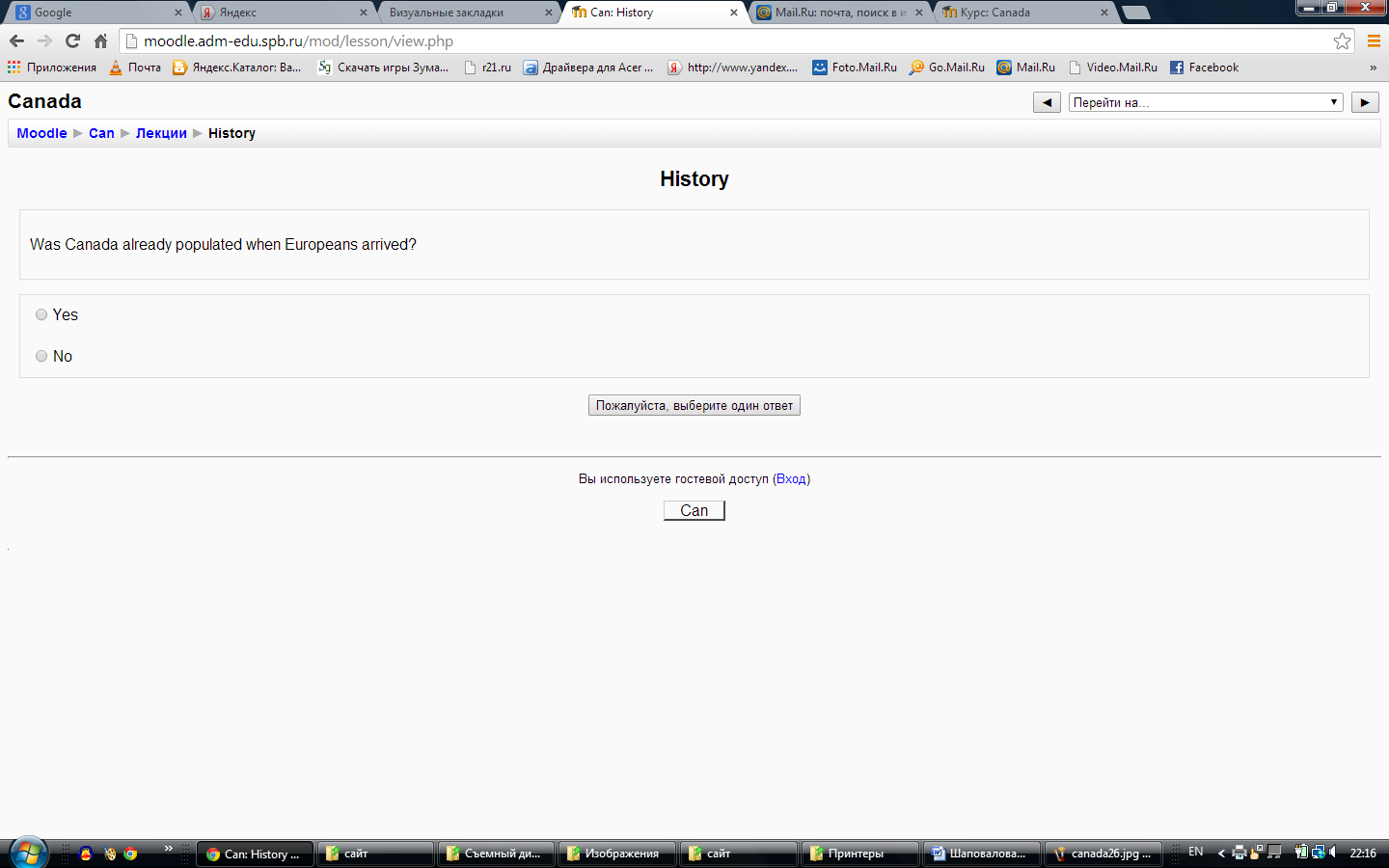 Стр31http://moodle.adm-edu.spb.ru/mod/lesson/view.php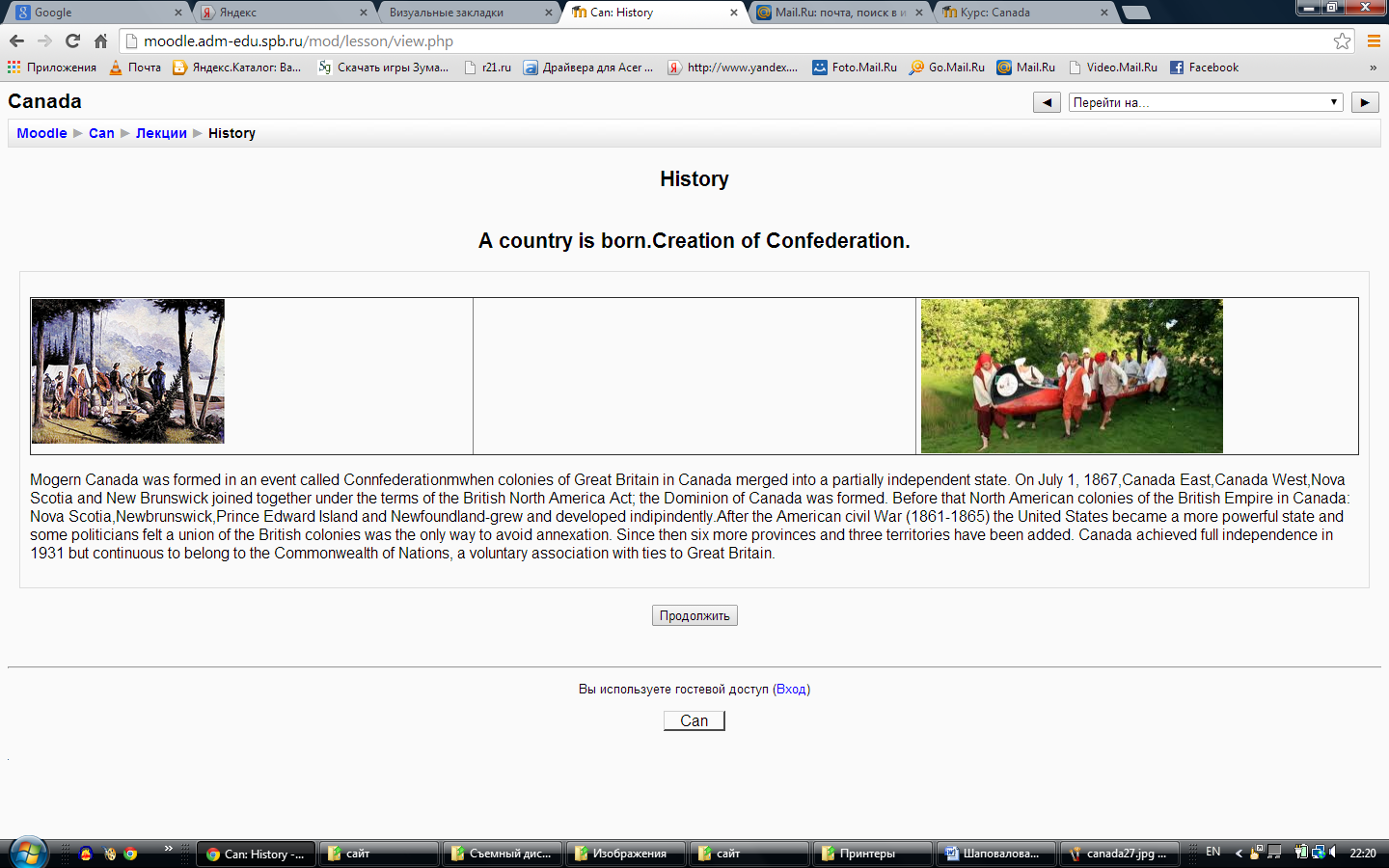 Стр32http://moodle.adm-edu.spb.ru/mod/lesson/view.php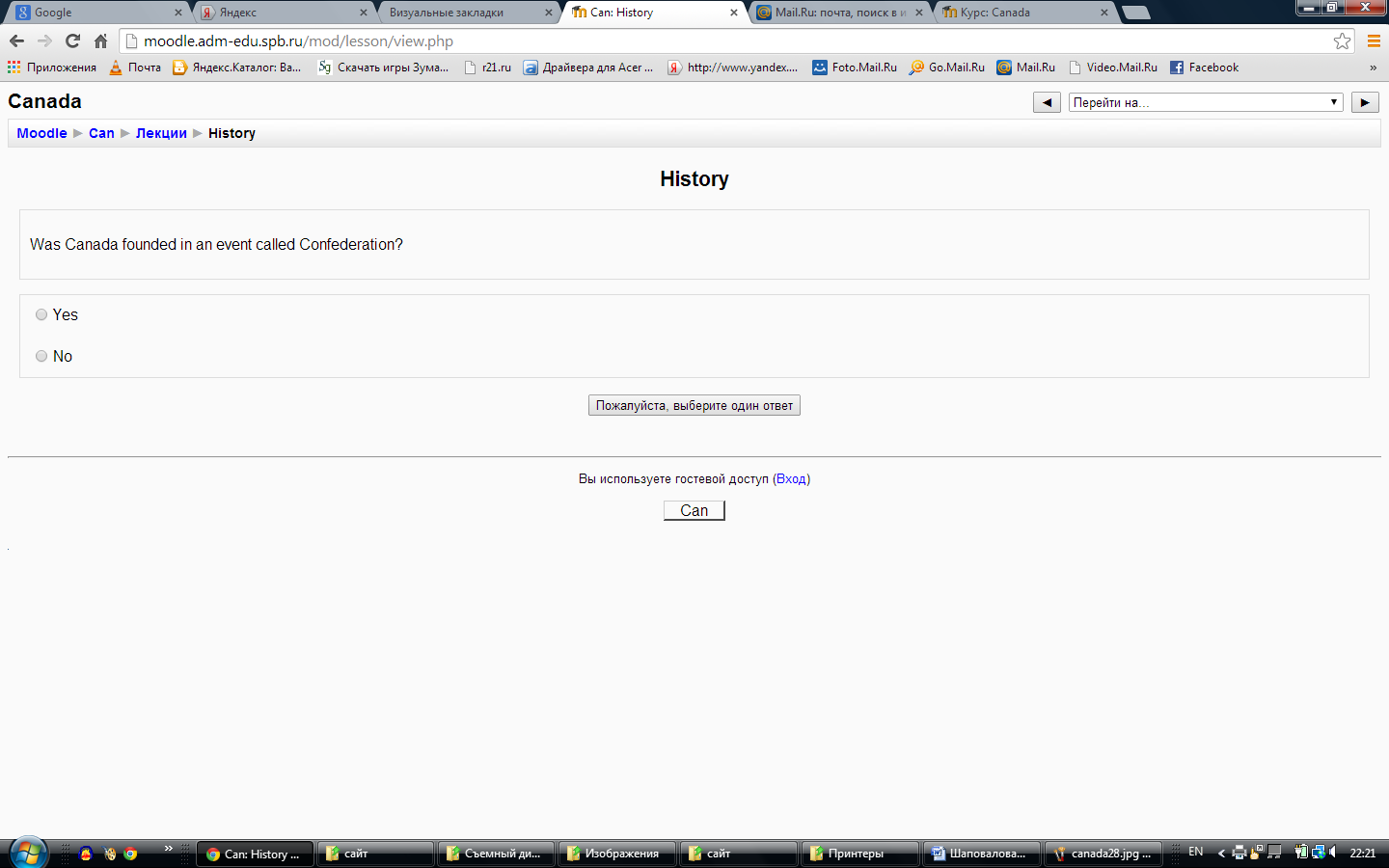 Стр33http://moodle.adm-edu.spb.ru/mod/lesson/view.php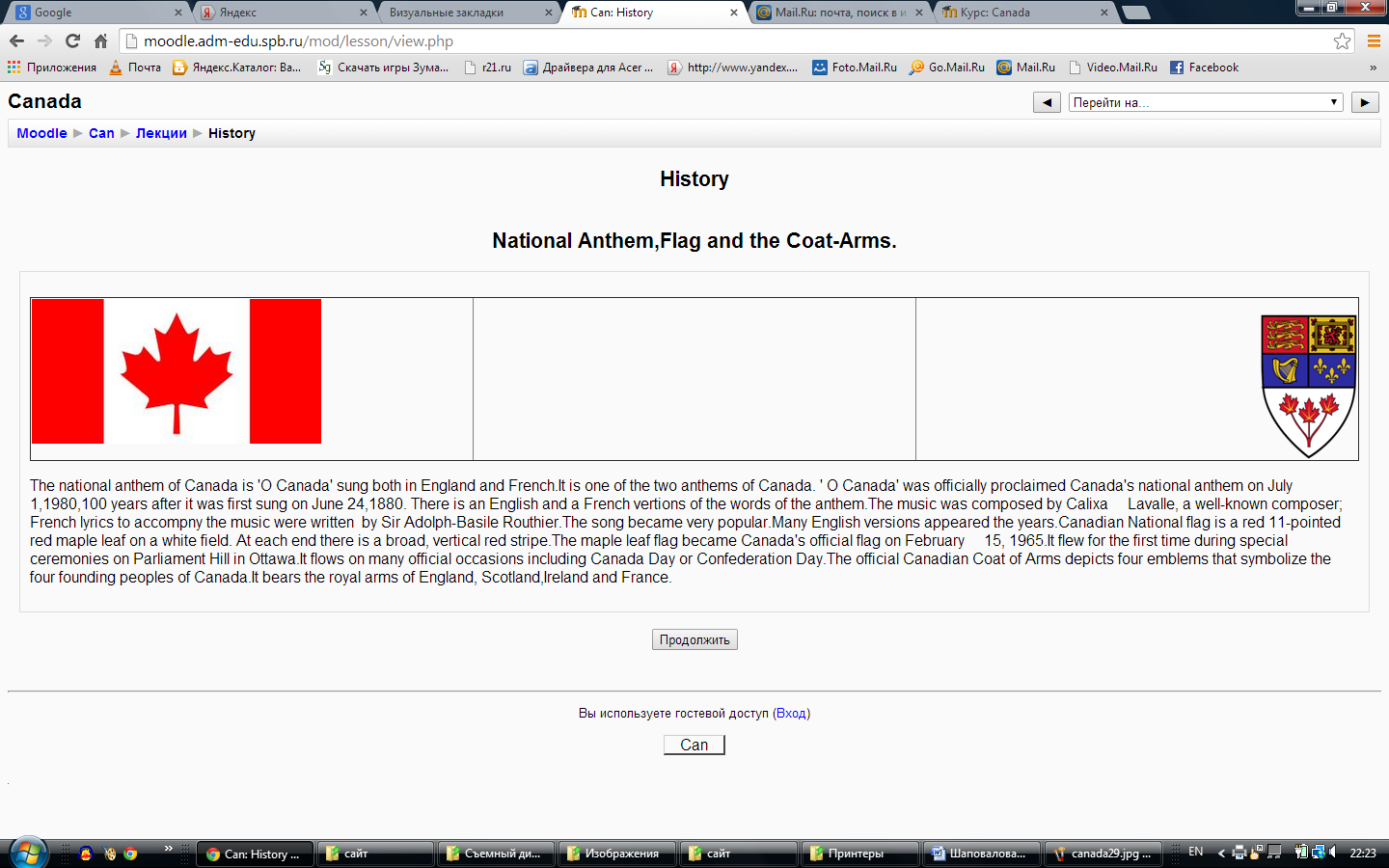 Стр34http://moodle.adm-edu.spb.ru/mod/lesson/view.php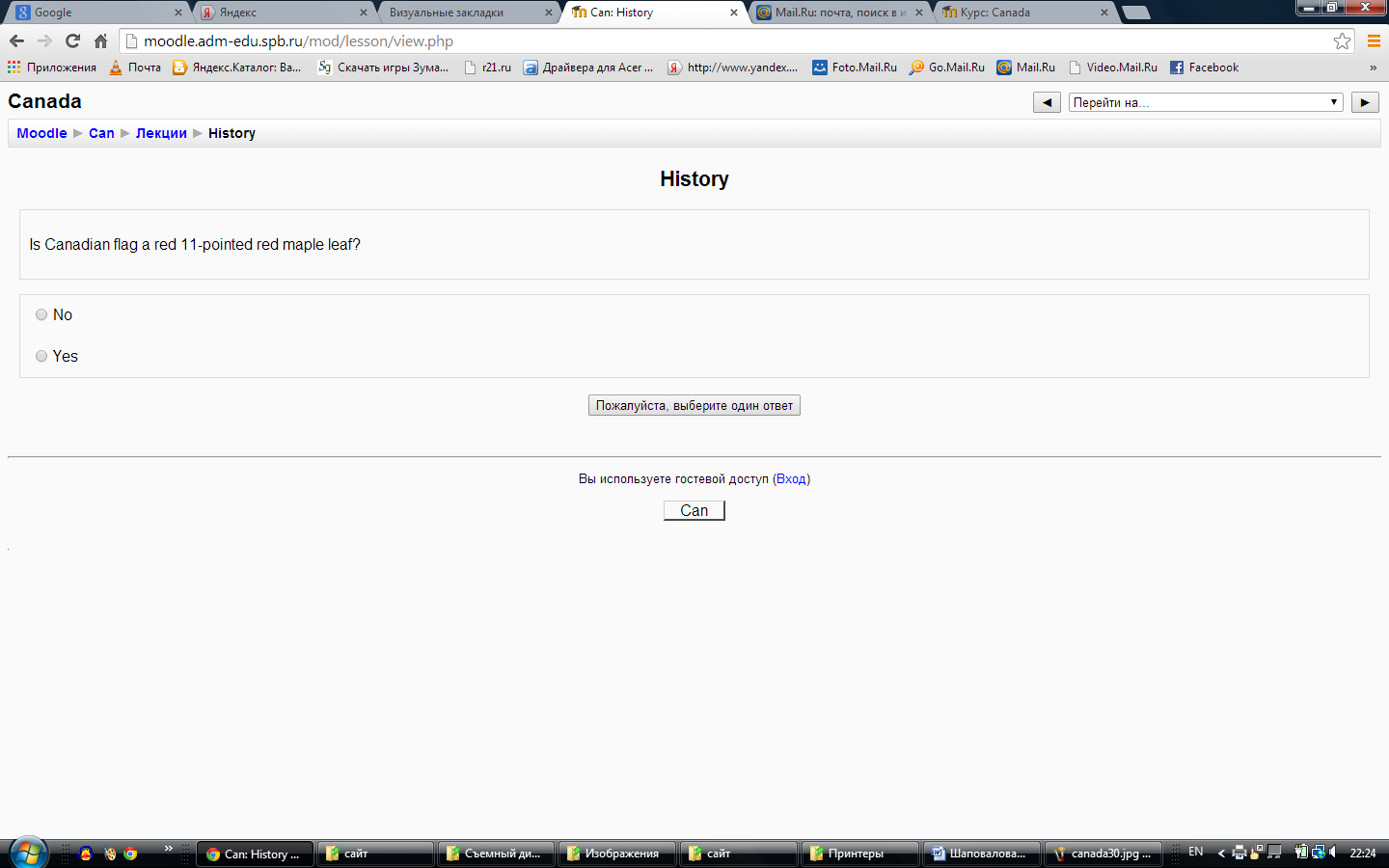 Стр35http://moodle.adm-edu.spb.ru/mod/lesson/view.php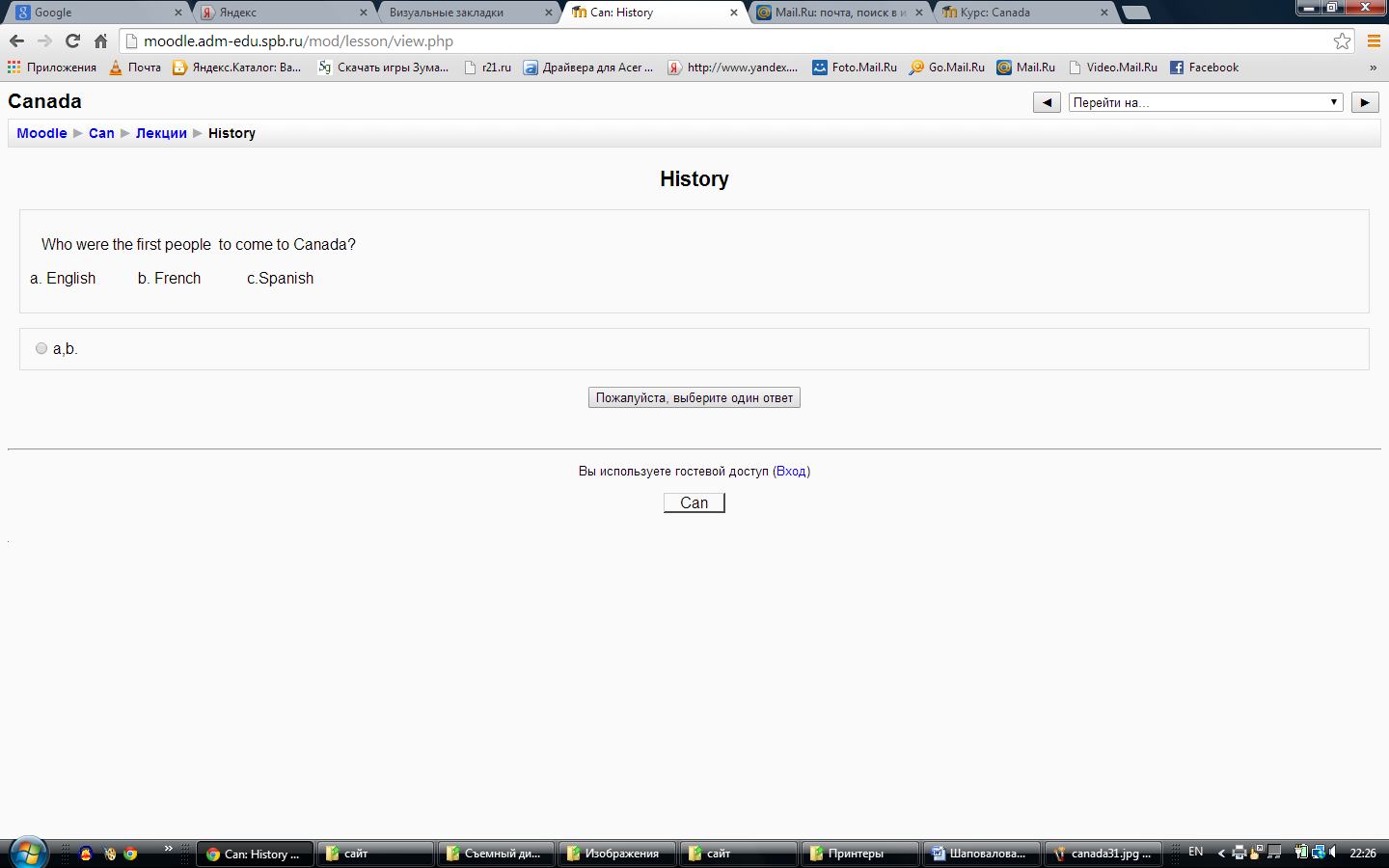 Стр36http://moodle.adm-edu.spb.ru/mod/lesson/view.php?id=137&pageid=34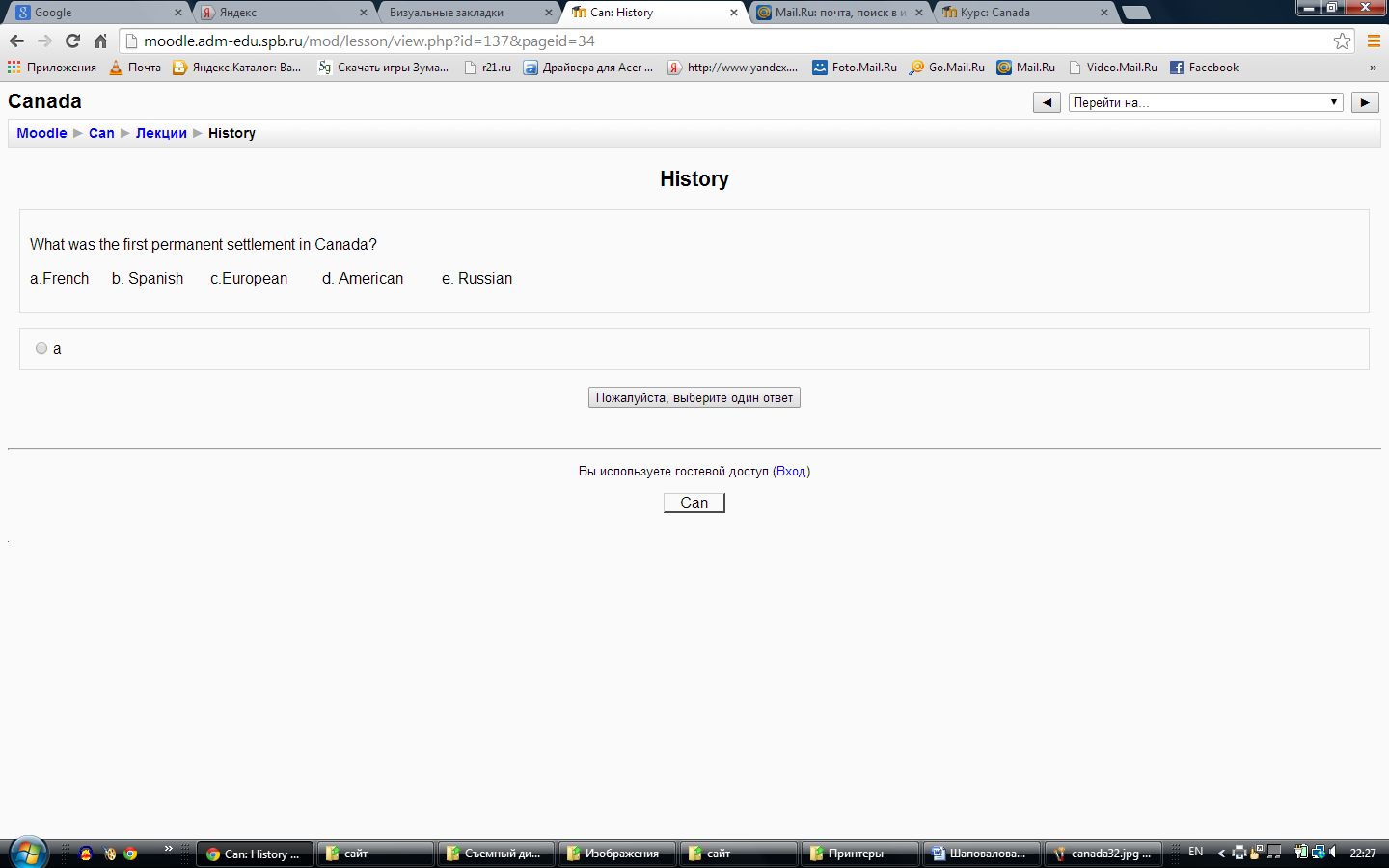 Стр37http://moodle.adm-edu.spb.ru/mod/lesson/view.php?id=137&pageid=35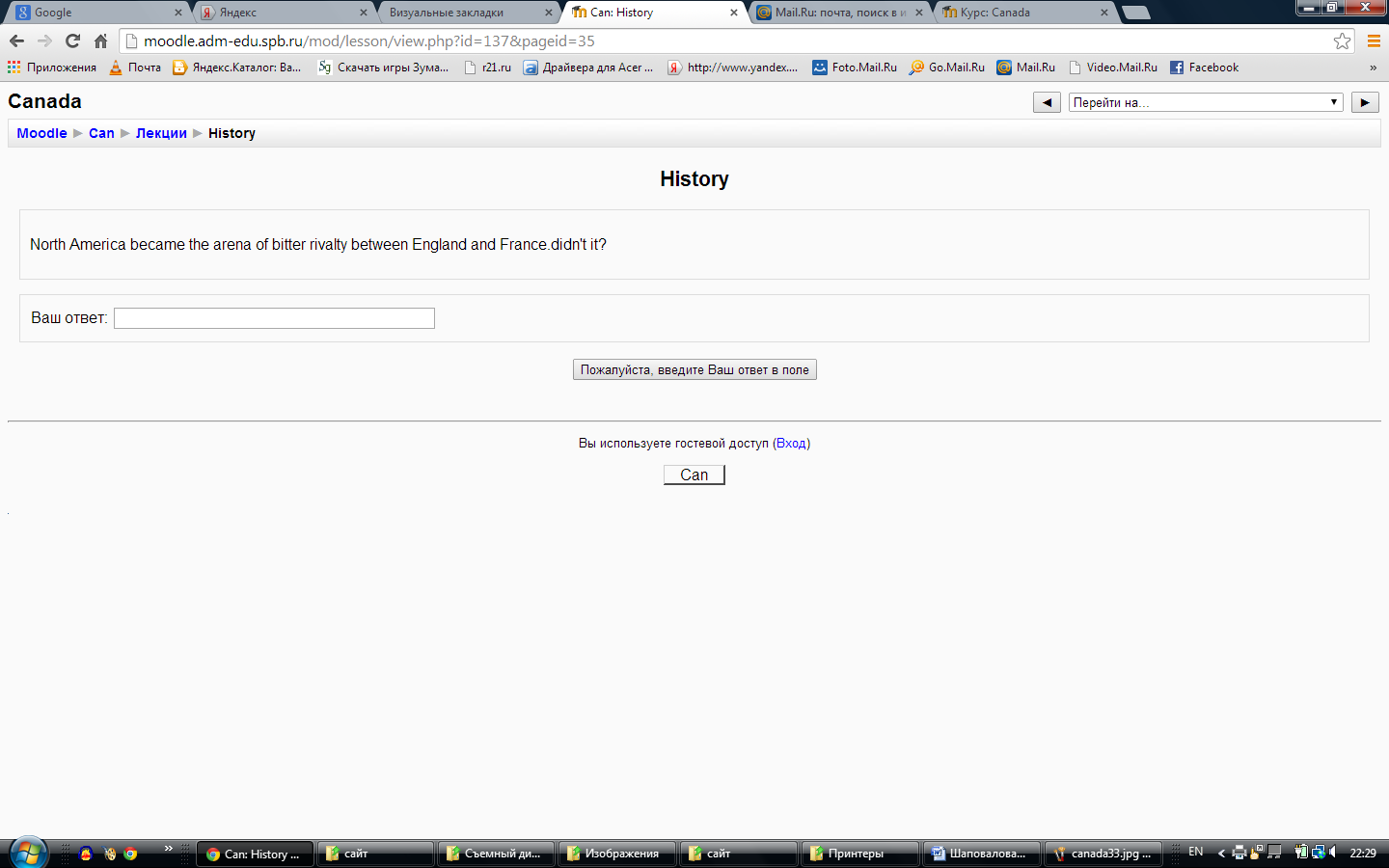 Стр38http://moodle.adm-edu.spb.ru/mod/lesson/view.php?id=137&pageid=36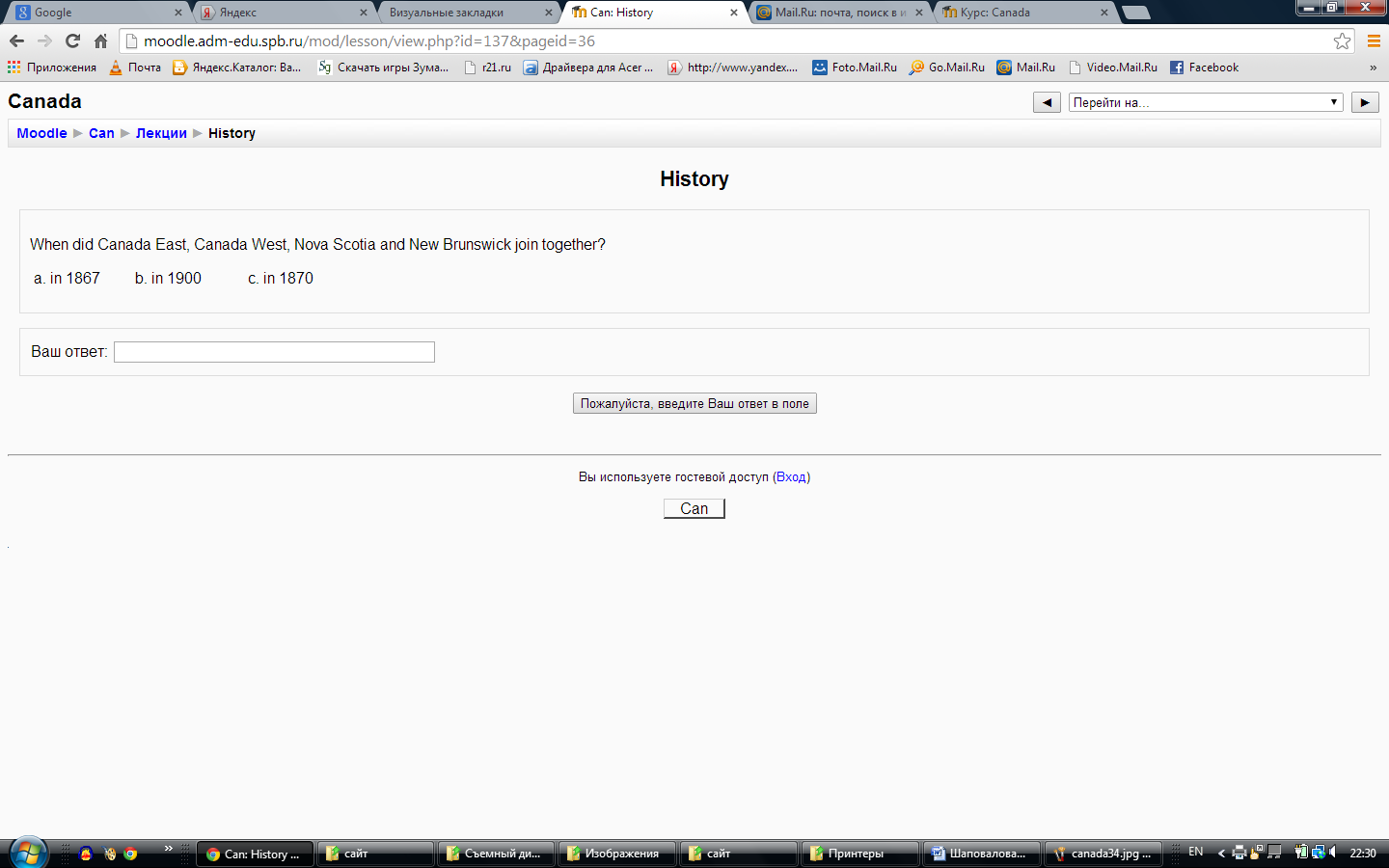 Стр39http://moodle.adm-edu.spb.ru/mod/lesson/view.php?id=137&pageid=37Стр40http://moodle.adm-edu.spb.ru/mod/lesson/view.php?id=137&pageid=38Стр41http://moodle.adm-edu.spb.ru/mod/lesson/view.php?id=137&pageid=39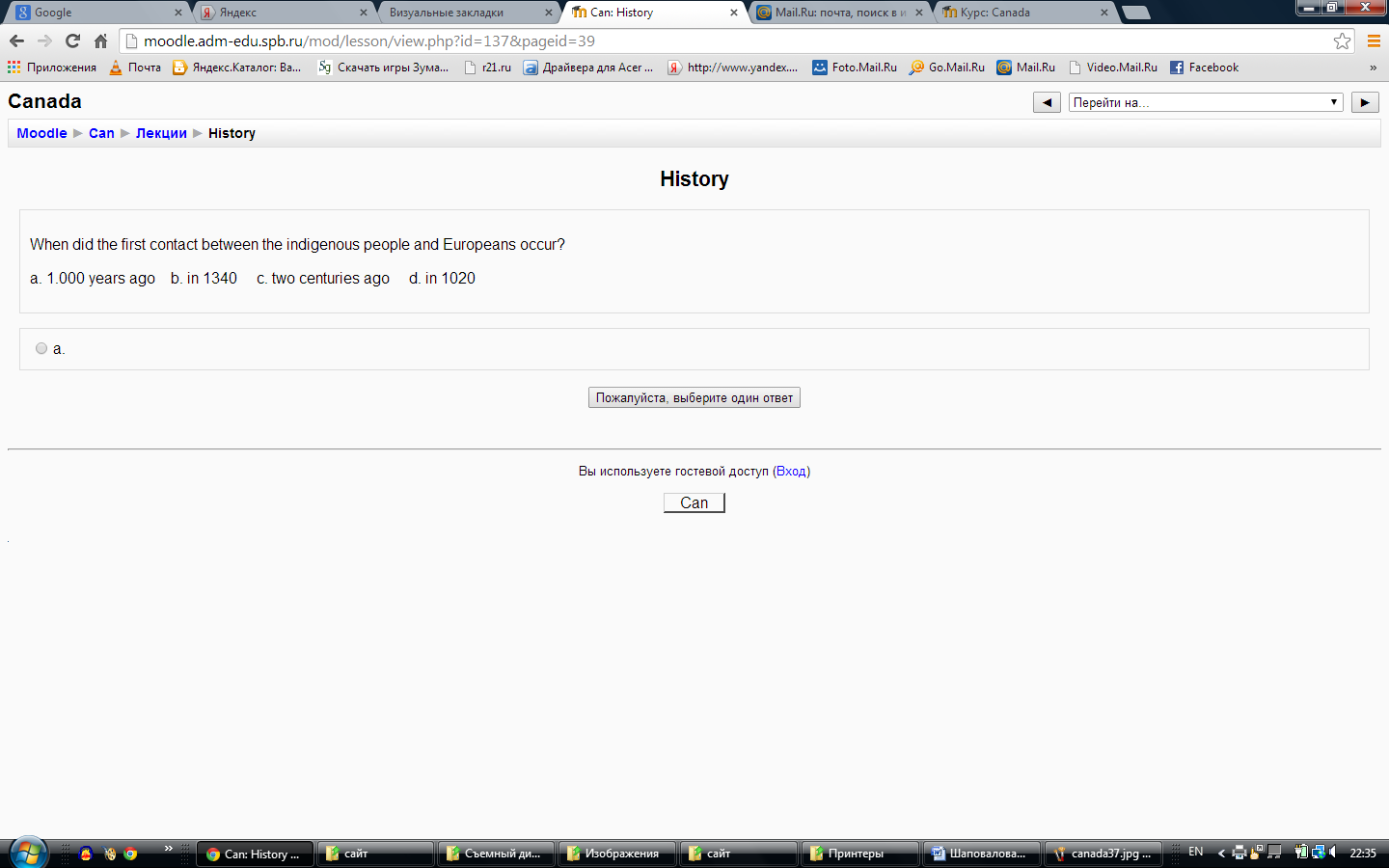 Стр42http://moodle.adm-edu.spb.ru/mod/lesson/view.php?id=137&pageid=40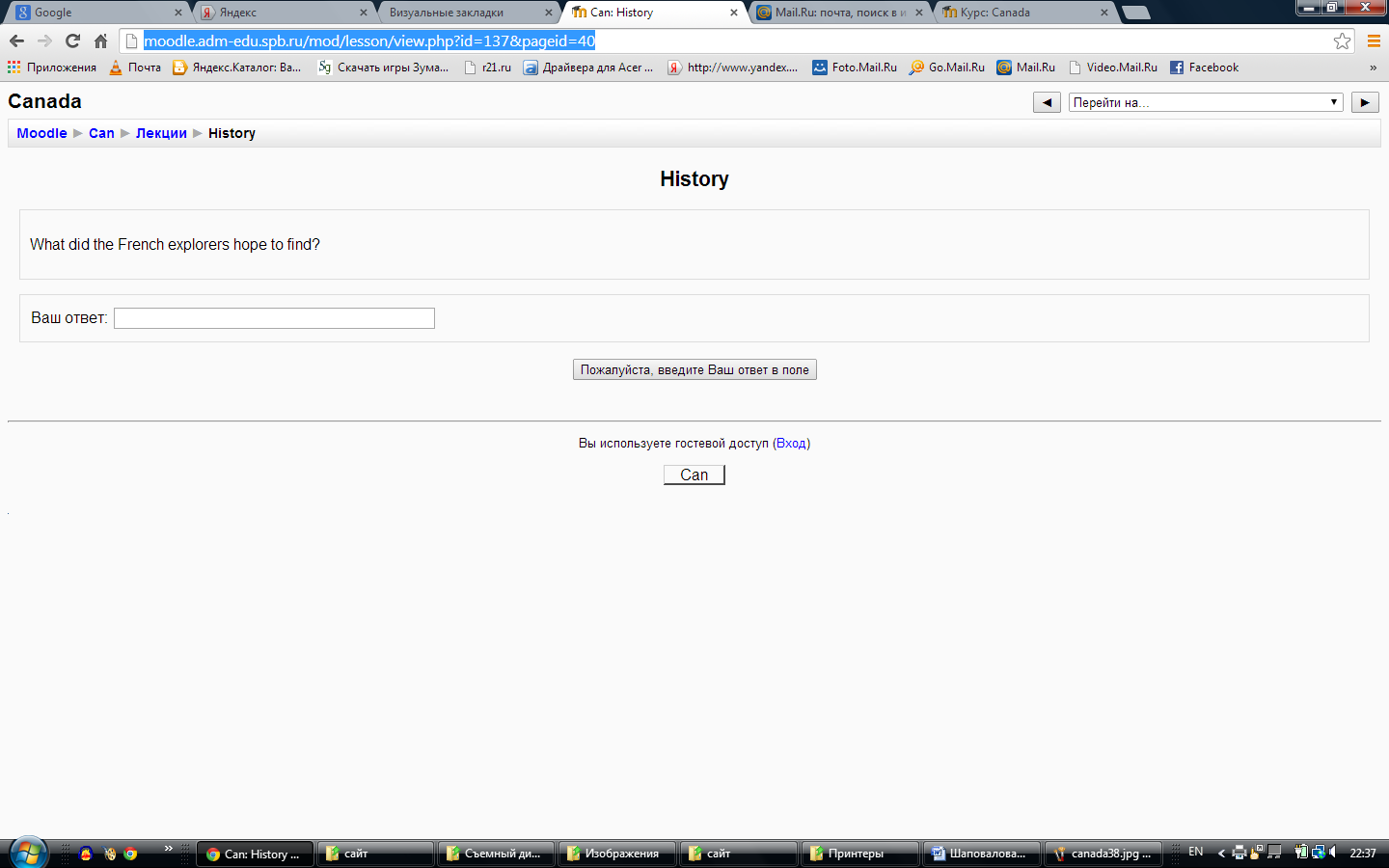 Стр43http://moodle.adm-edu.spb.ru/mod/lesson/view.php?id=137&pageid=41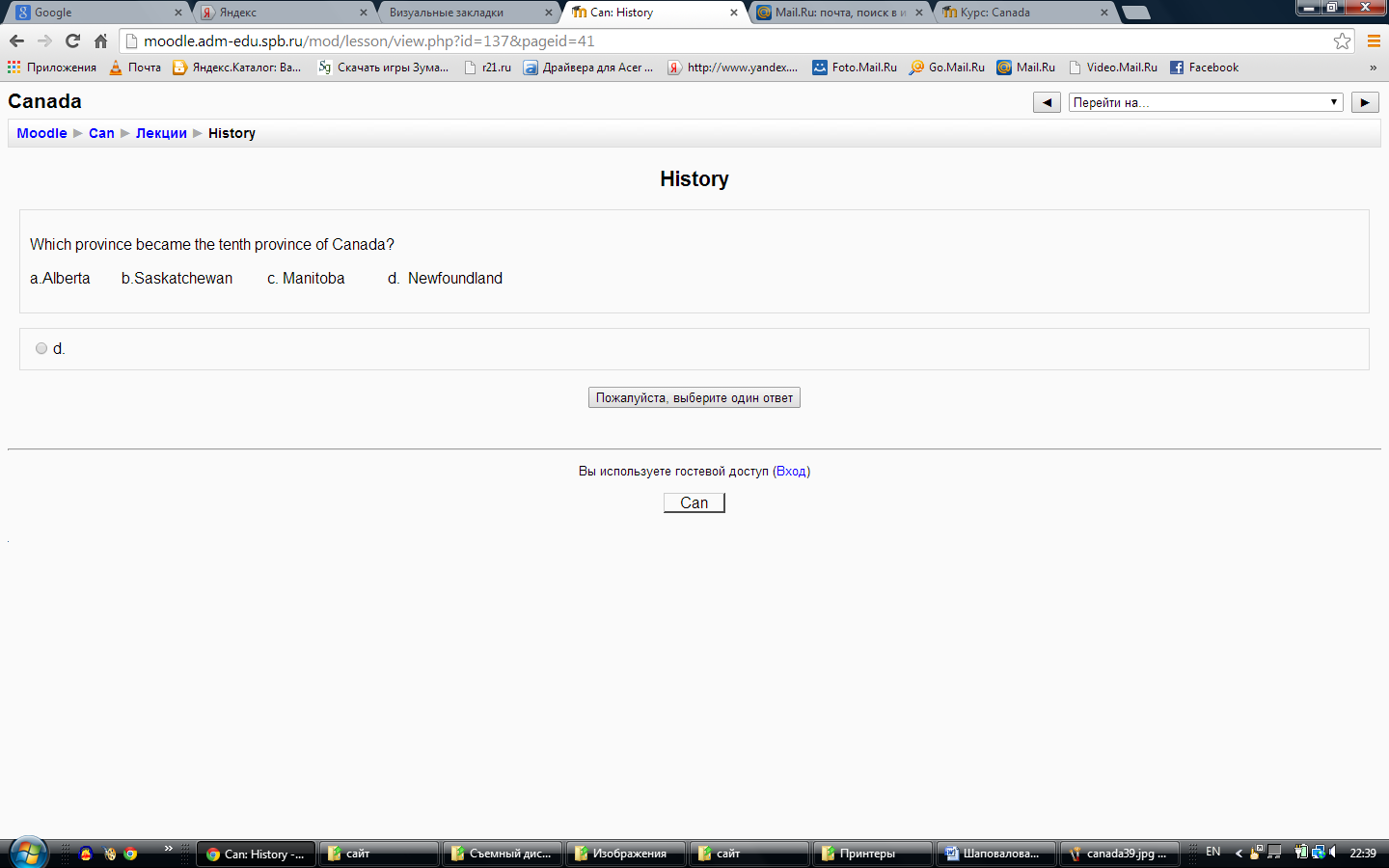 Стр44http://moodle.adm-edu.spb.ru/mod/glossary/view.php?id=138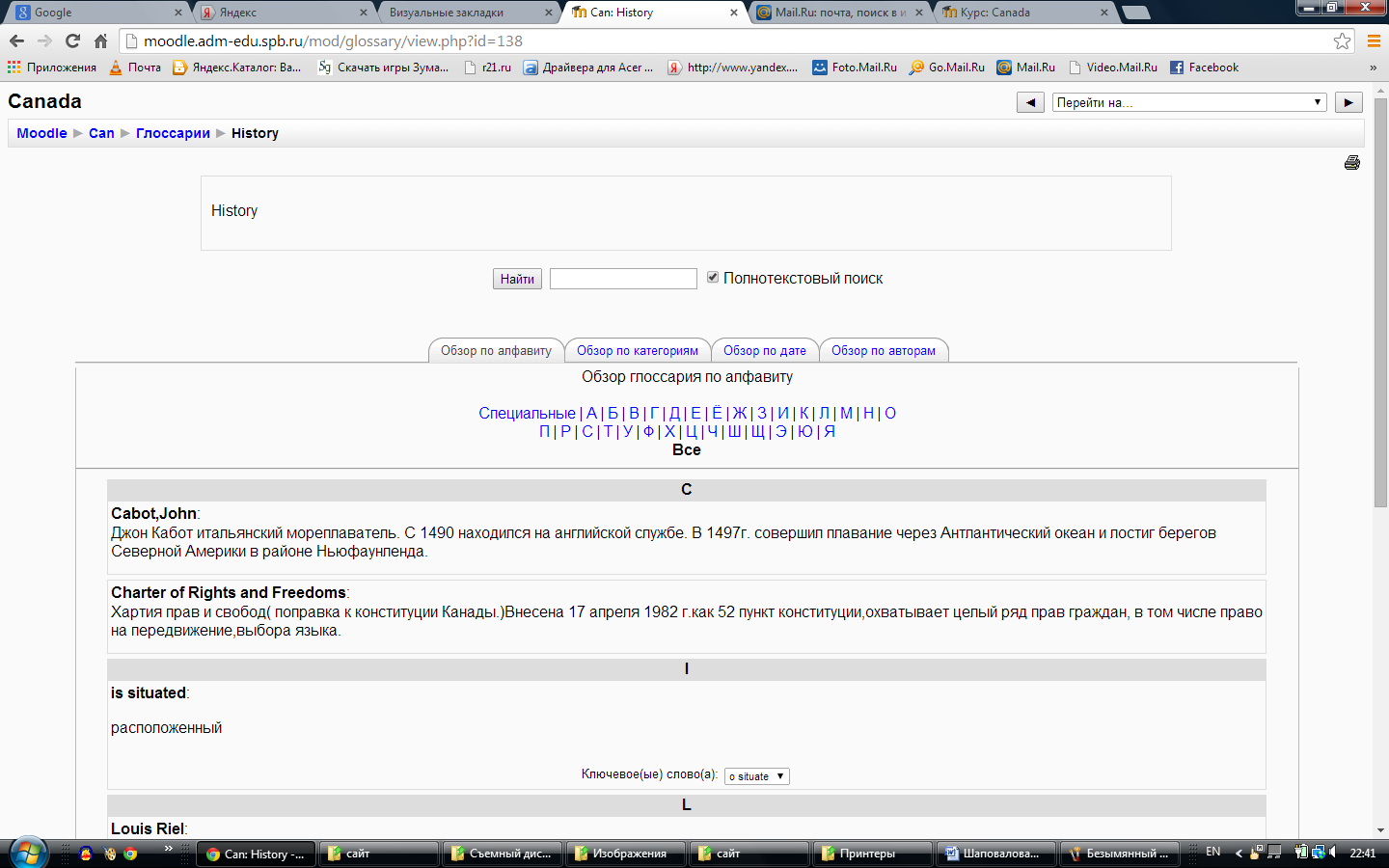 Стр45http://moodle.adm-edu.spb.ru/mod/quiz/view.php?id=139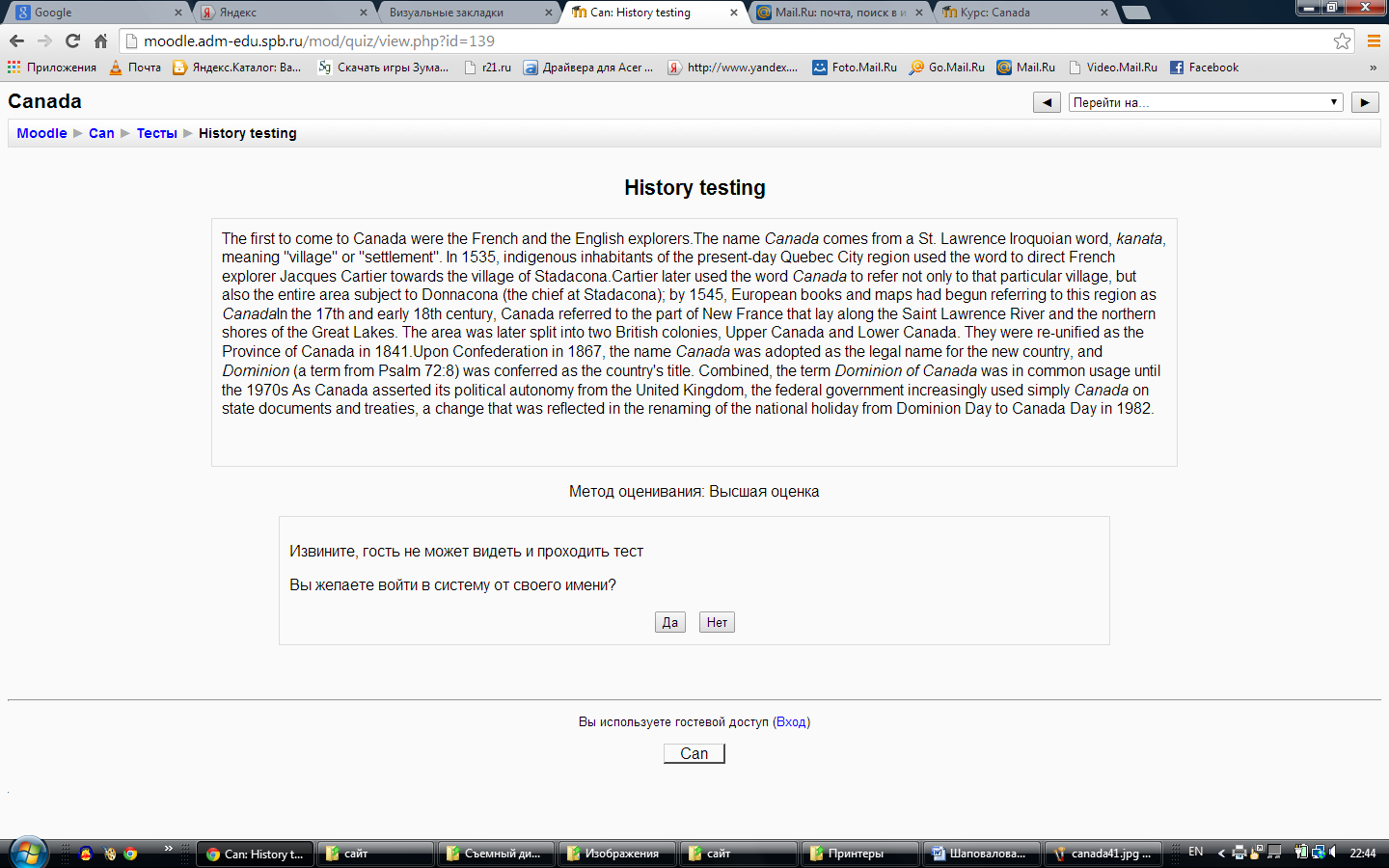 Стр46http://moodle.adm-edu.spb.ru/mod/resource/view.php?id=140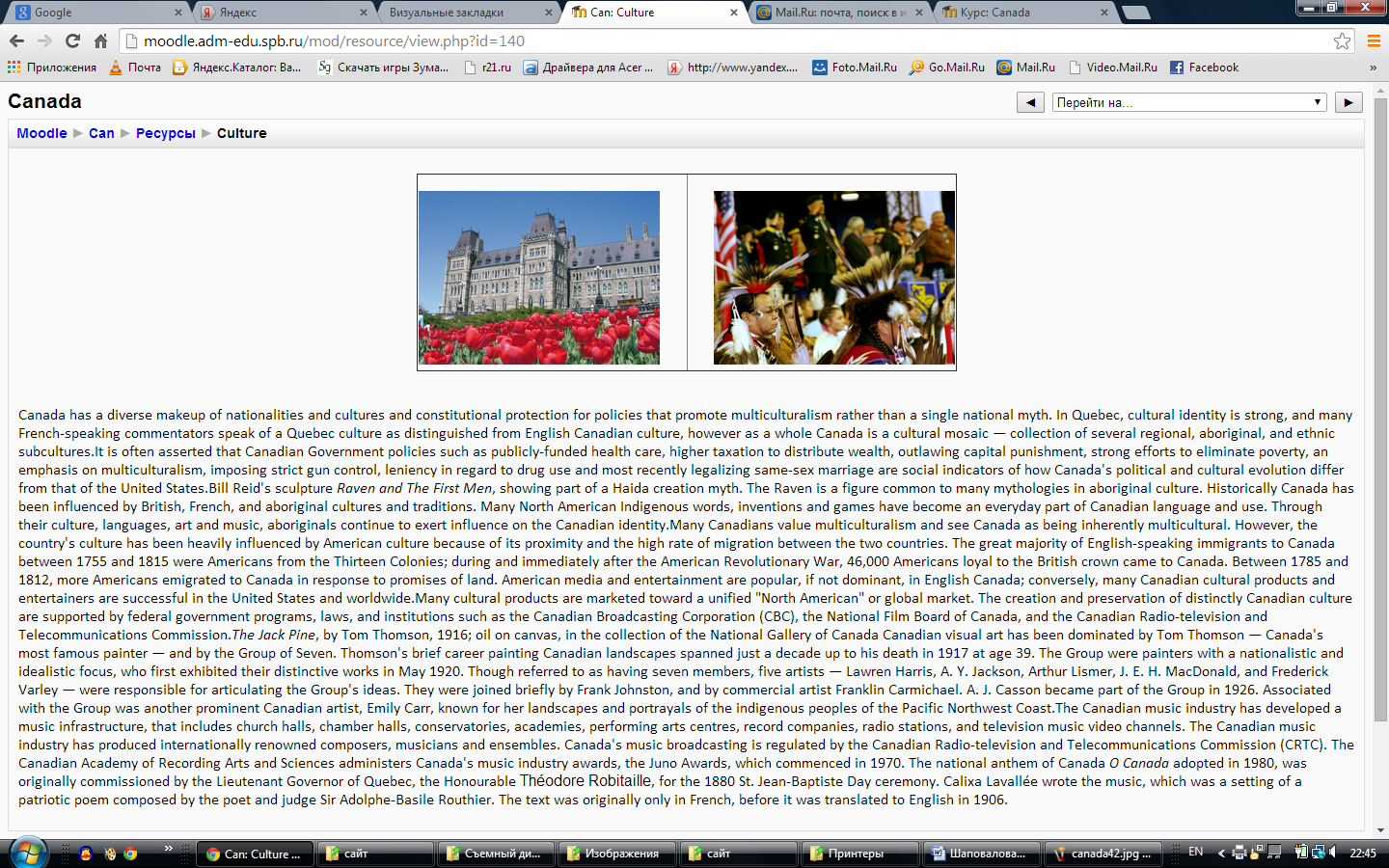 Стр47http://moodle.adm-edu.spb.ru/mod/lesson/view.php?id=141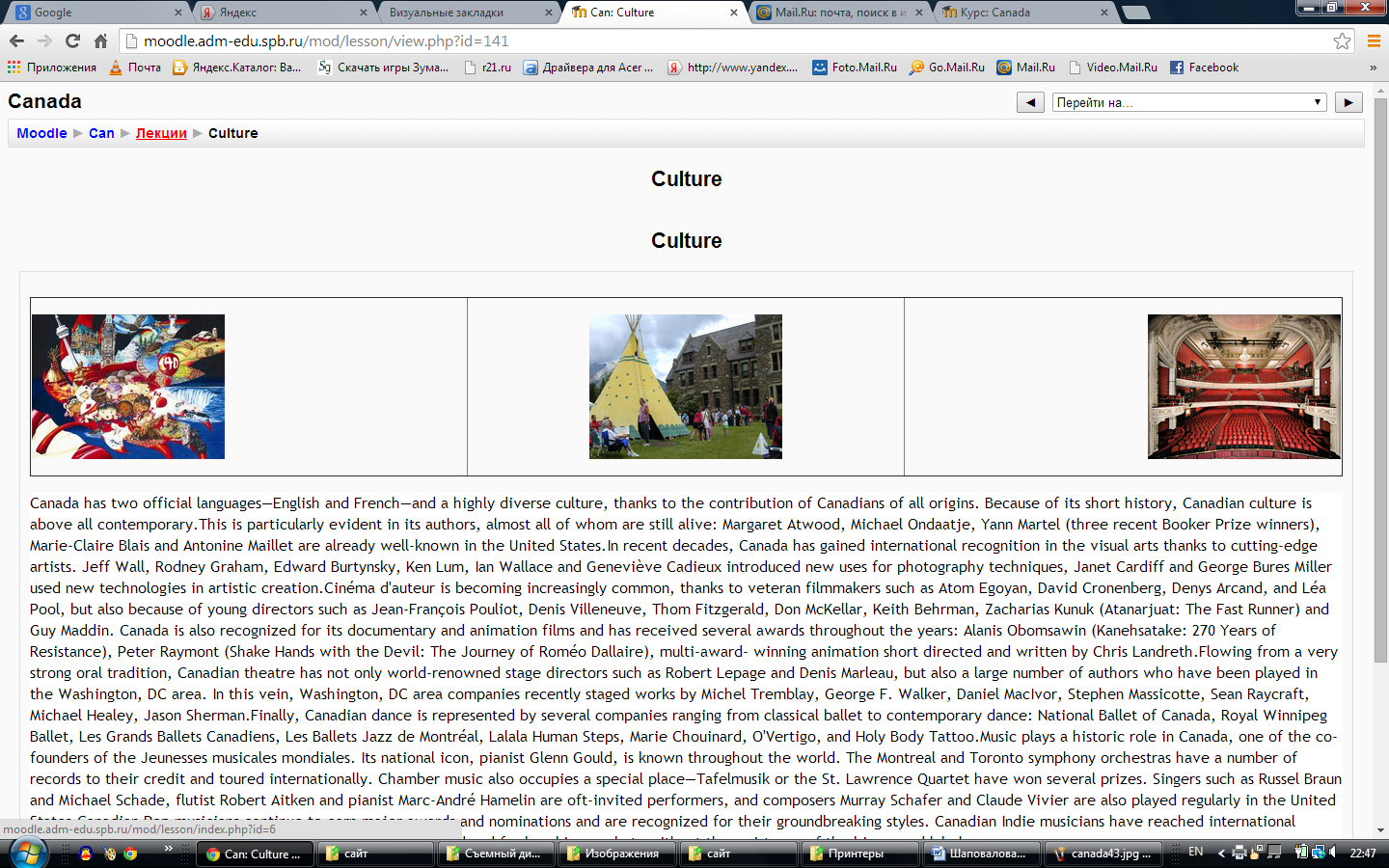 Стр48http://moodle.adm-edu.spb.ru/mod/lesson/view.php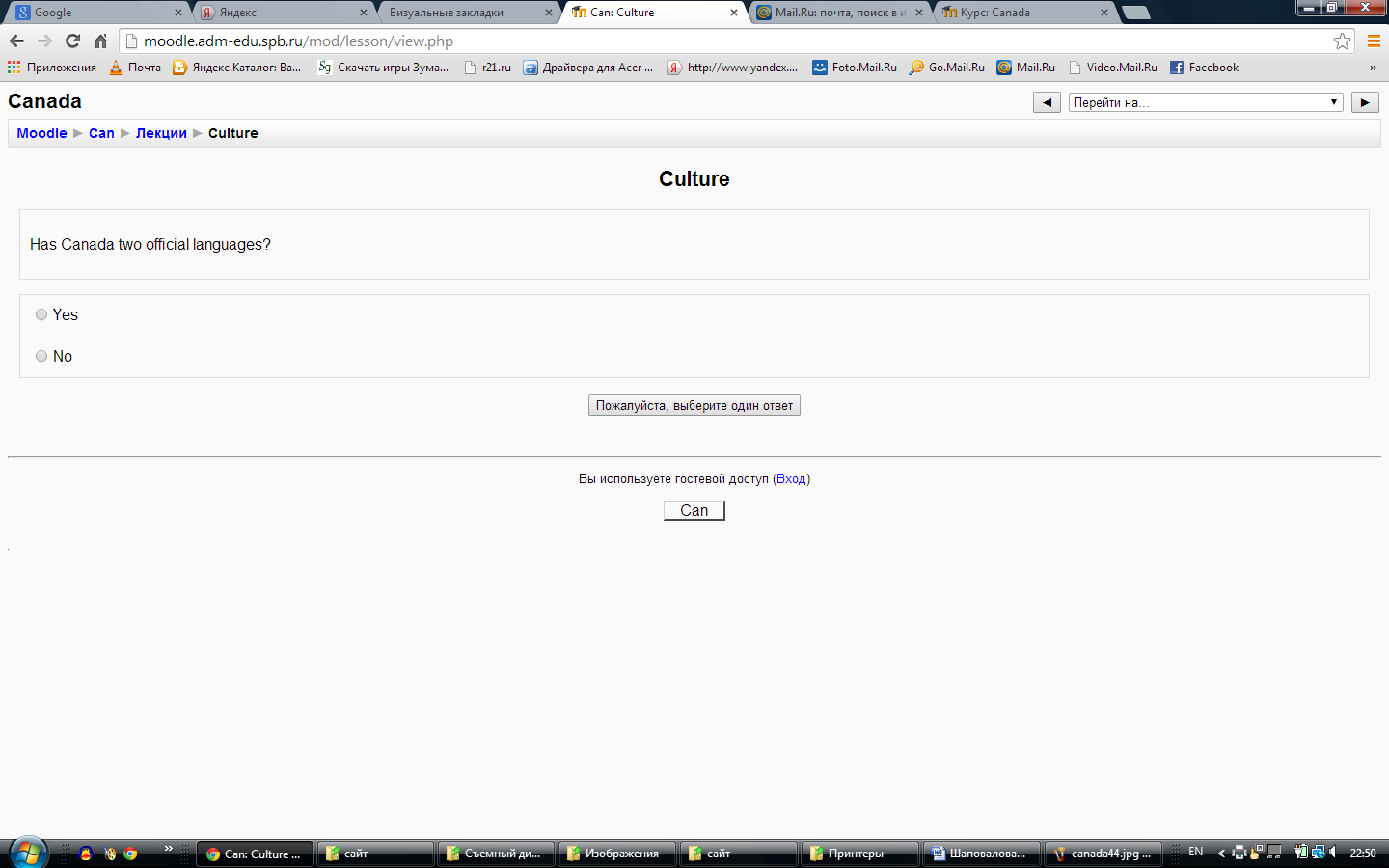 Стр49http://moodle.adm-edu.spb.ru/mod/lesson/view.php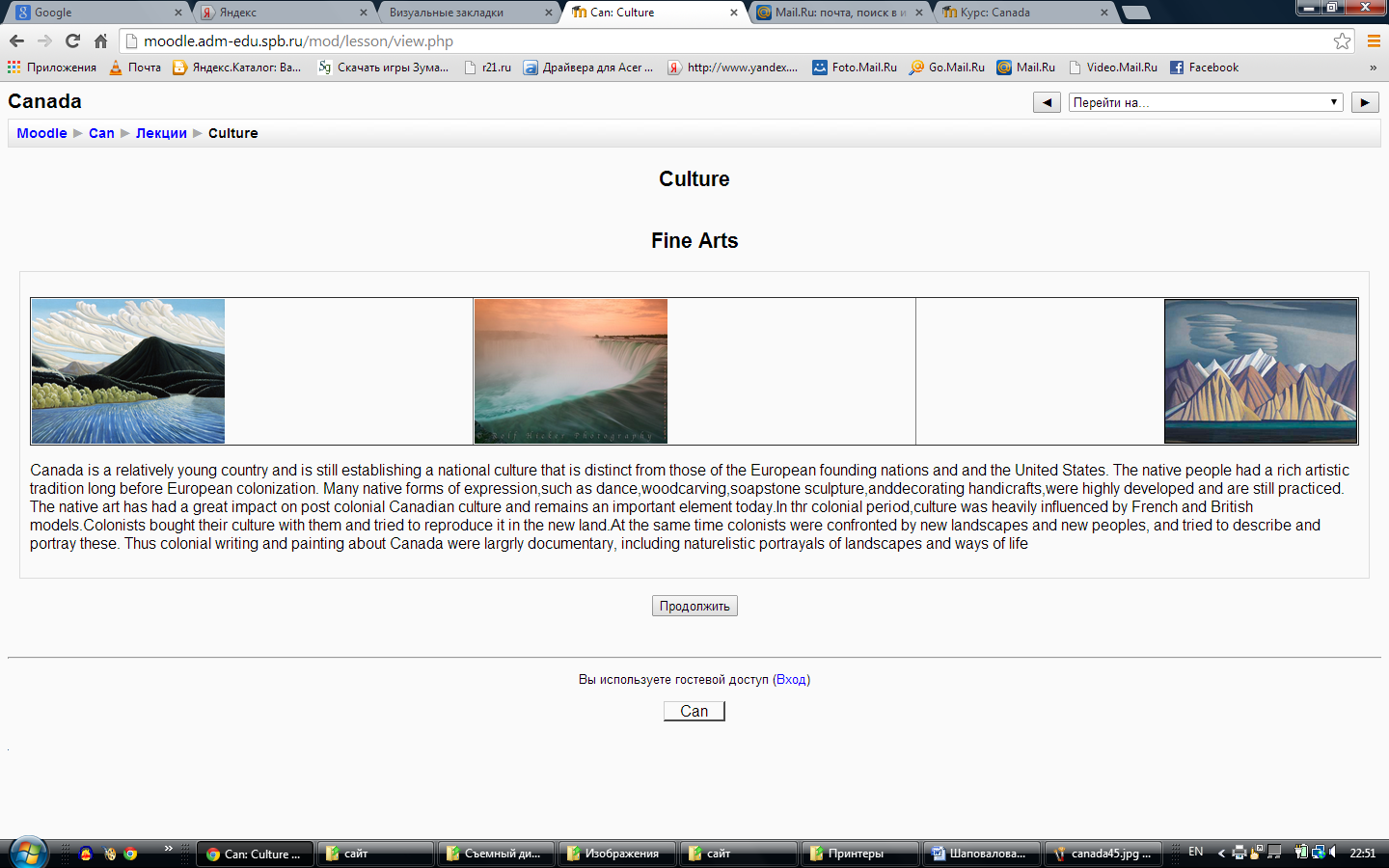 Стр50http://moodle.adm-edu.spb.ru/mod/lesson/view.php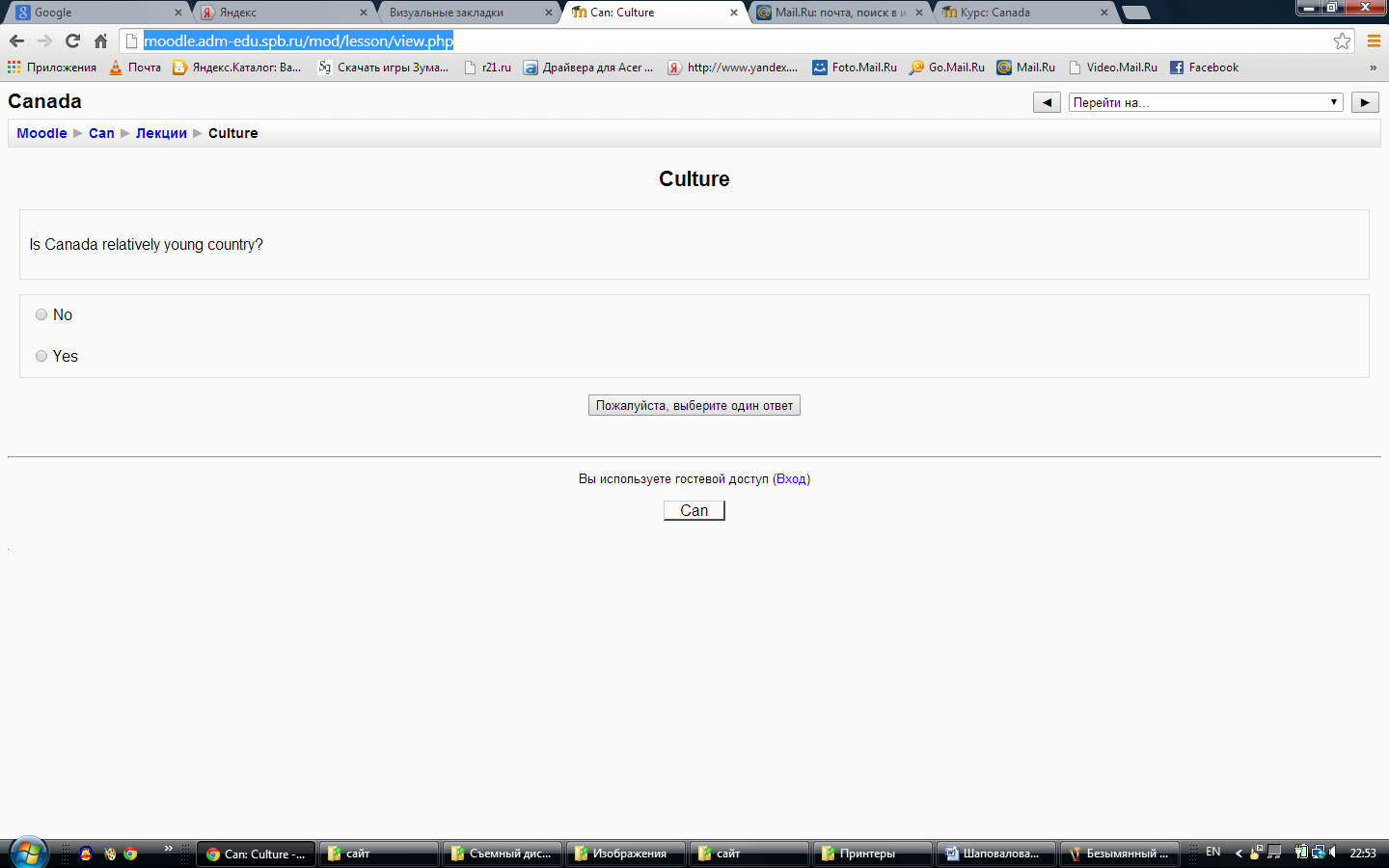 Стр51http://moodle.adm-edu.spb.ru/mod/lesson/view.php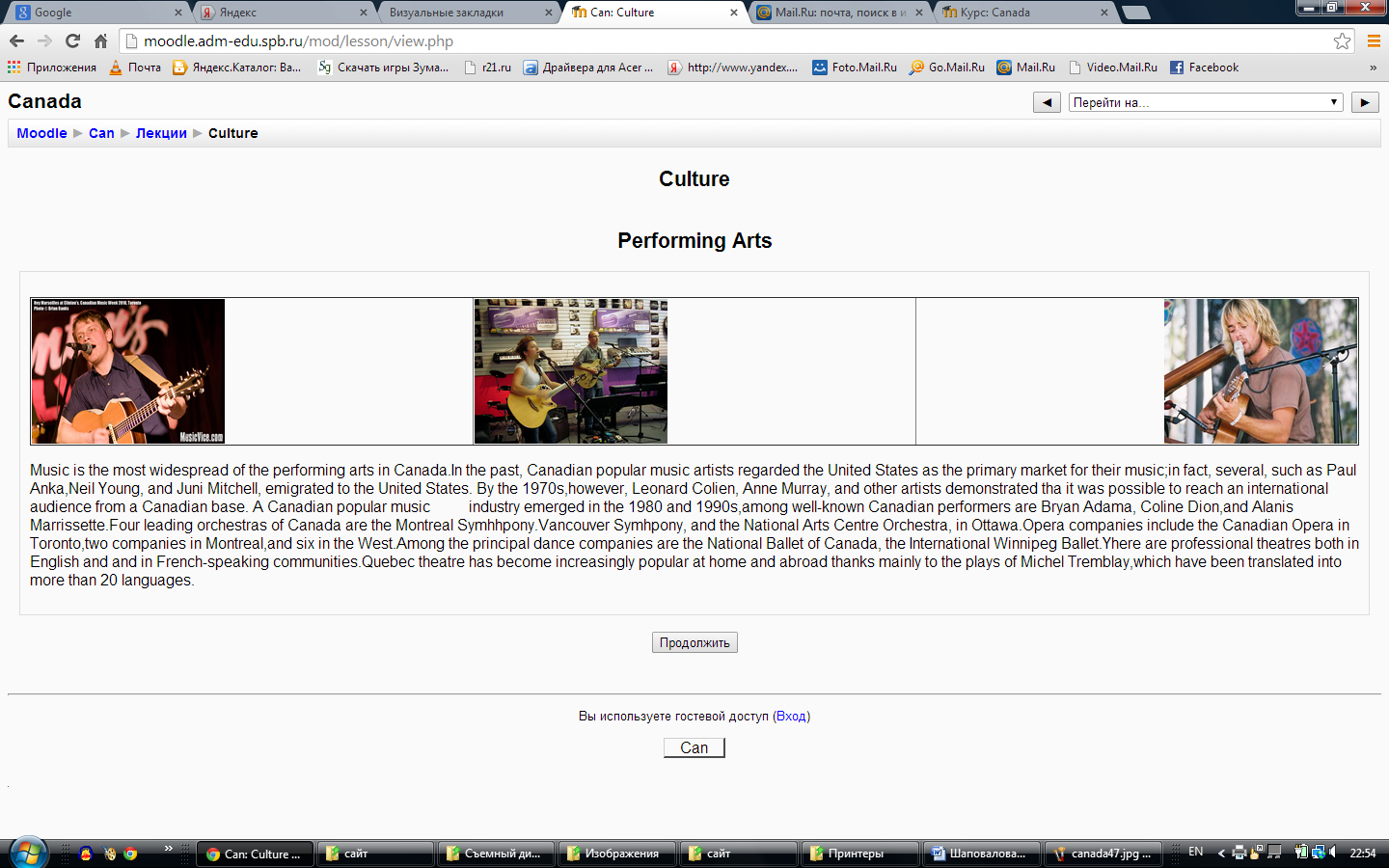 Стр52http://moodle.adm-edu.spb.ru/mod/lesson/view.php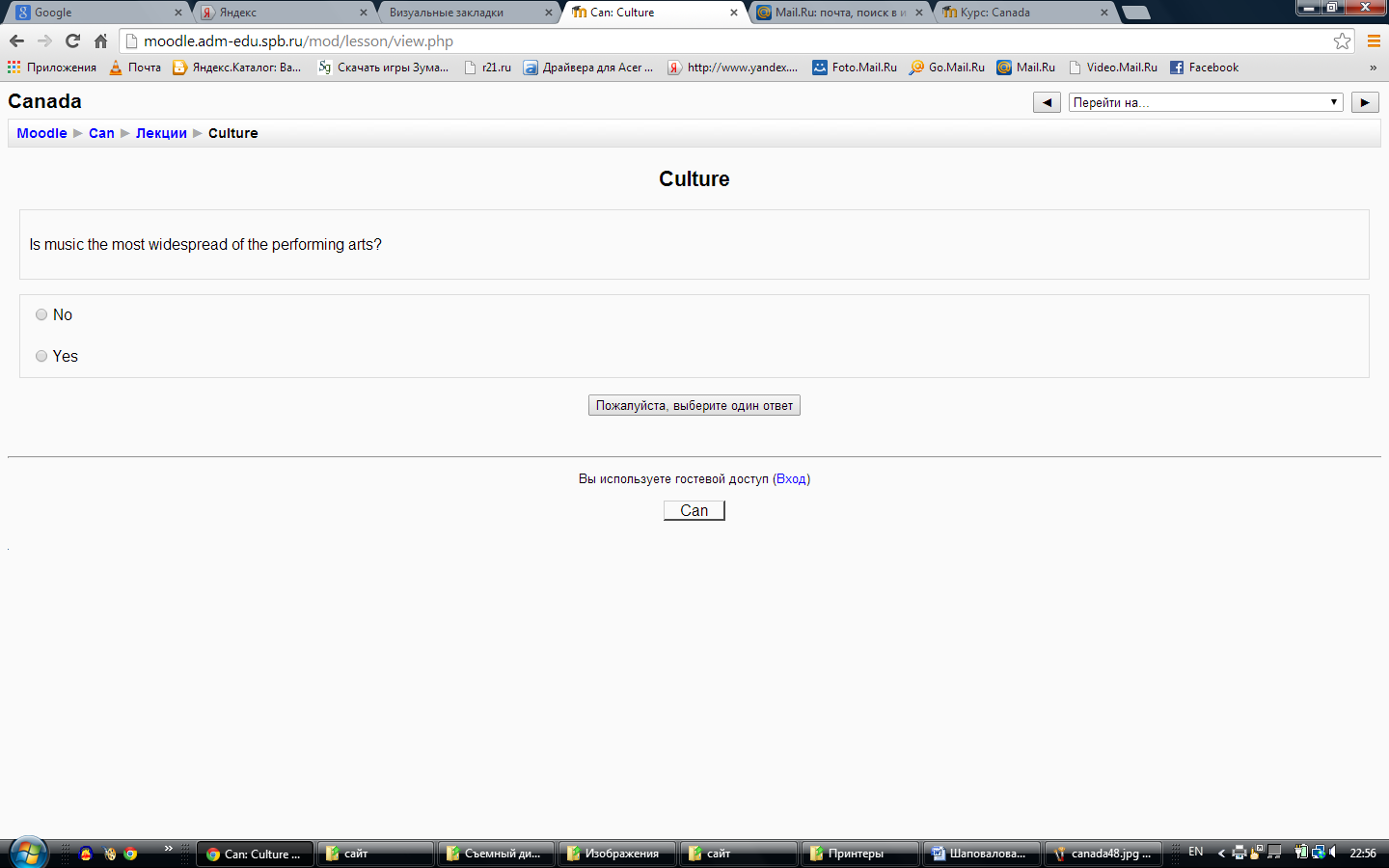 Стр53http://moodle.adm-edu.spb.ru/mod/lesson/view.php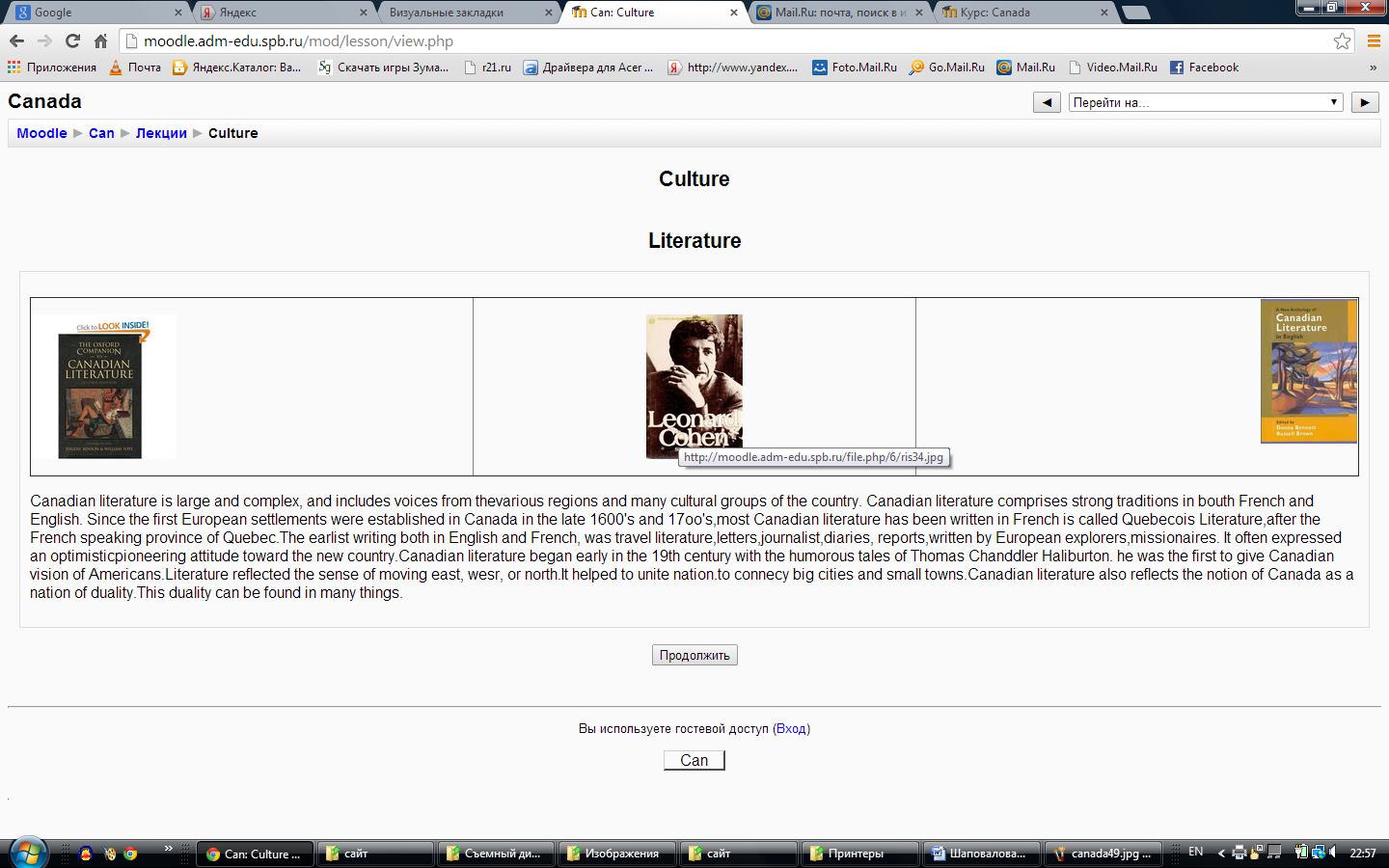 Стр54http://moodle.adm-edu.spb.ru/mod/lesson/view.php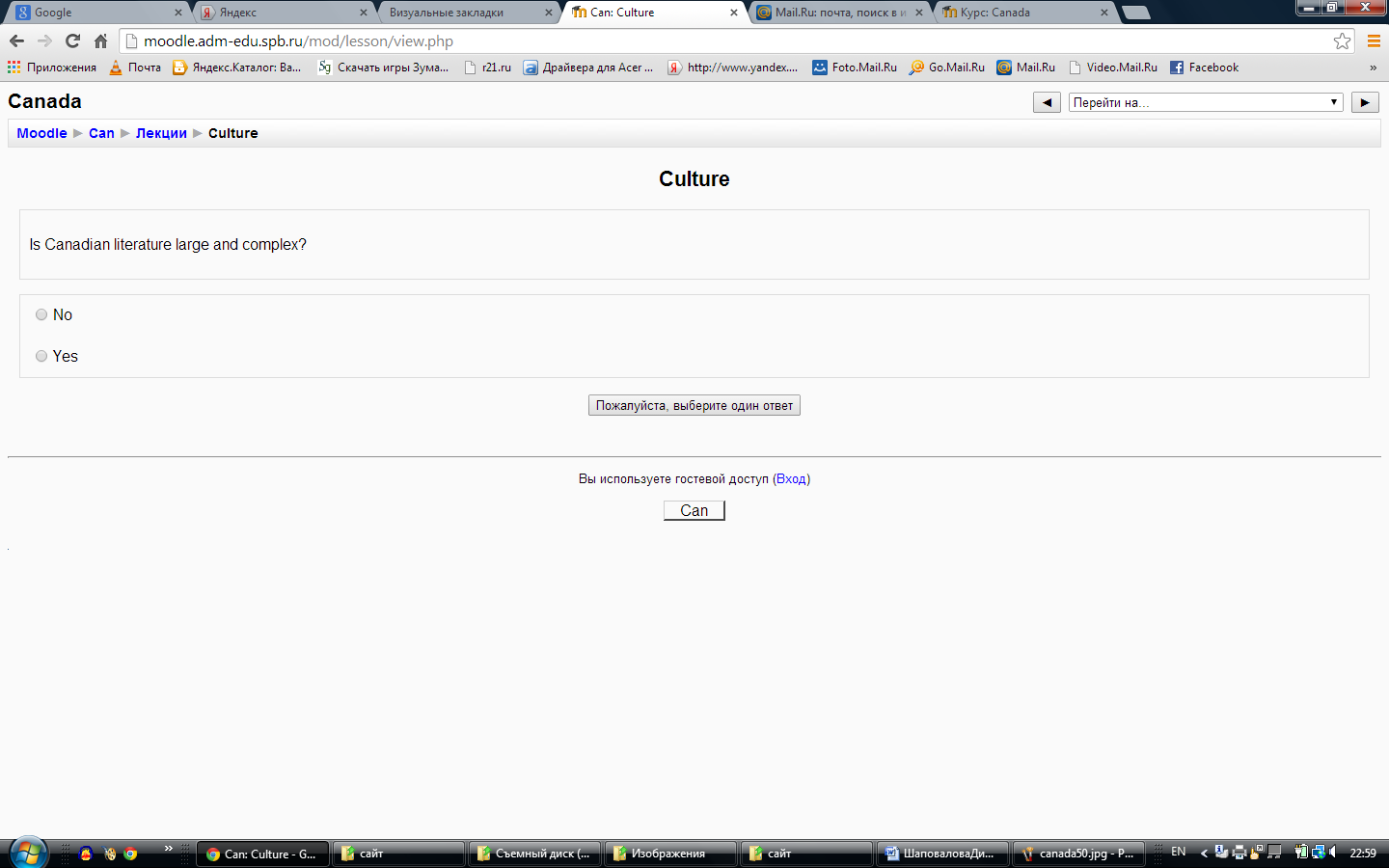 Стр55http://moodle.adm-edu.spb.ru/mod/lesson/view.php?id=141&pageid=53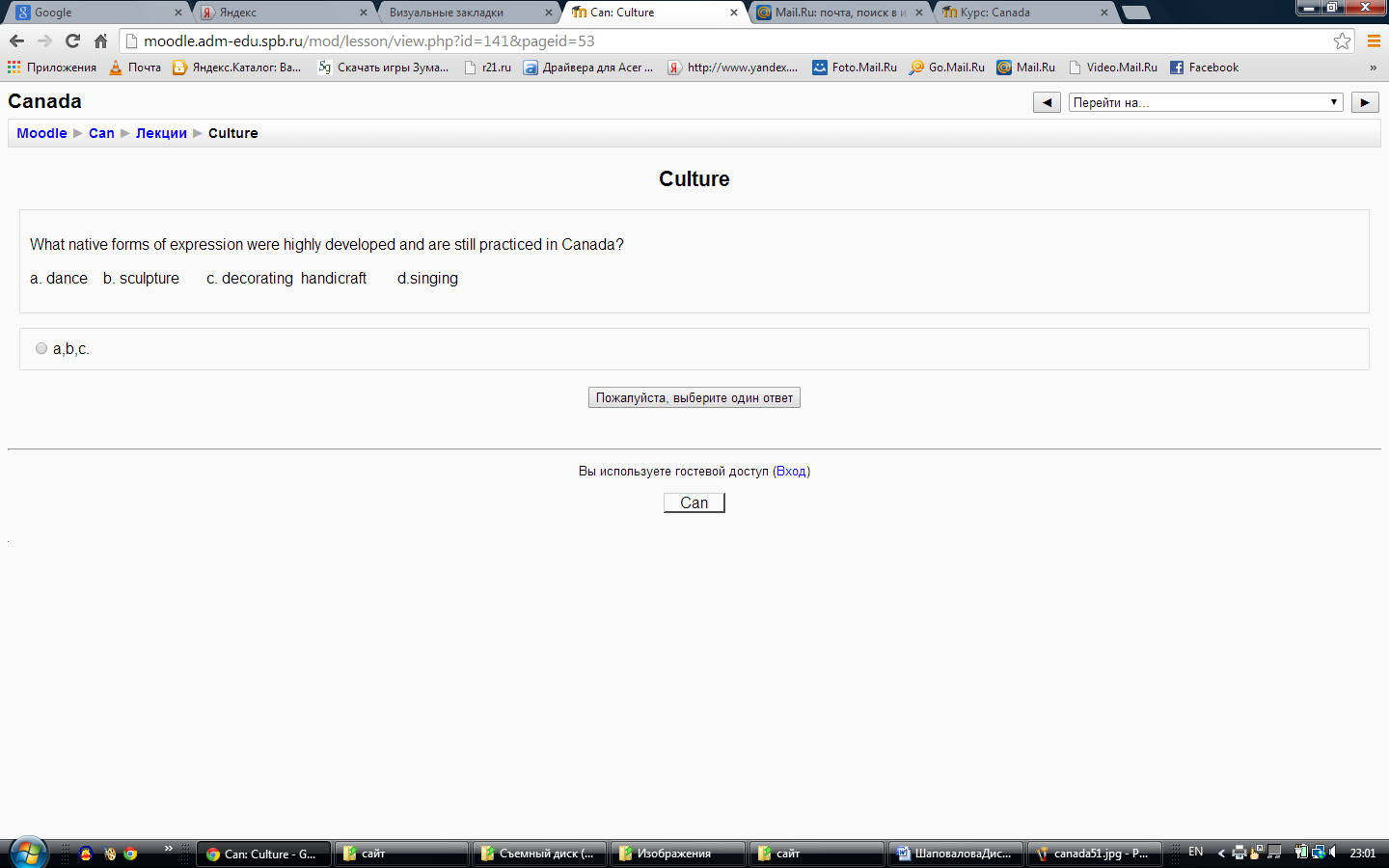 Стр56http://moodle.adm-edu.spb.ru/mod/glossary/view.php?id=142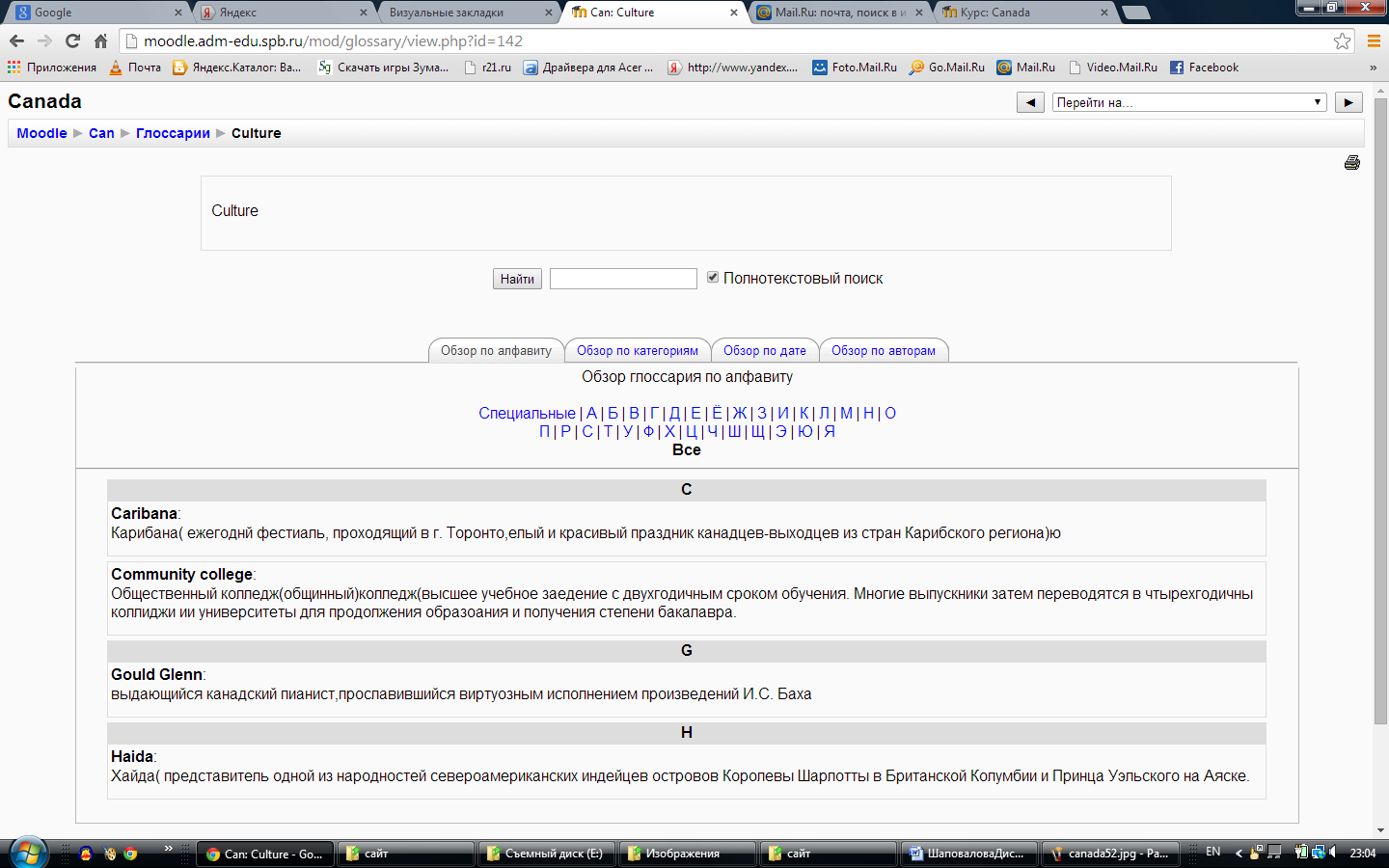 Стр57http://moodle.adm-edu.spb.ru/mod/quiz/view.php?id=143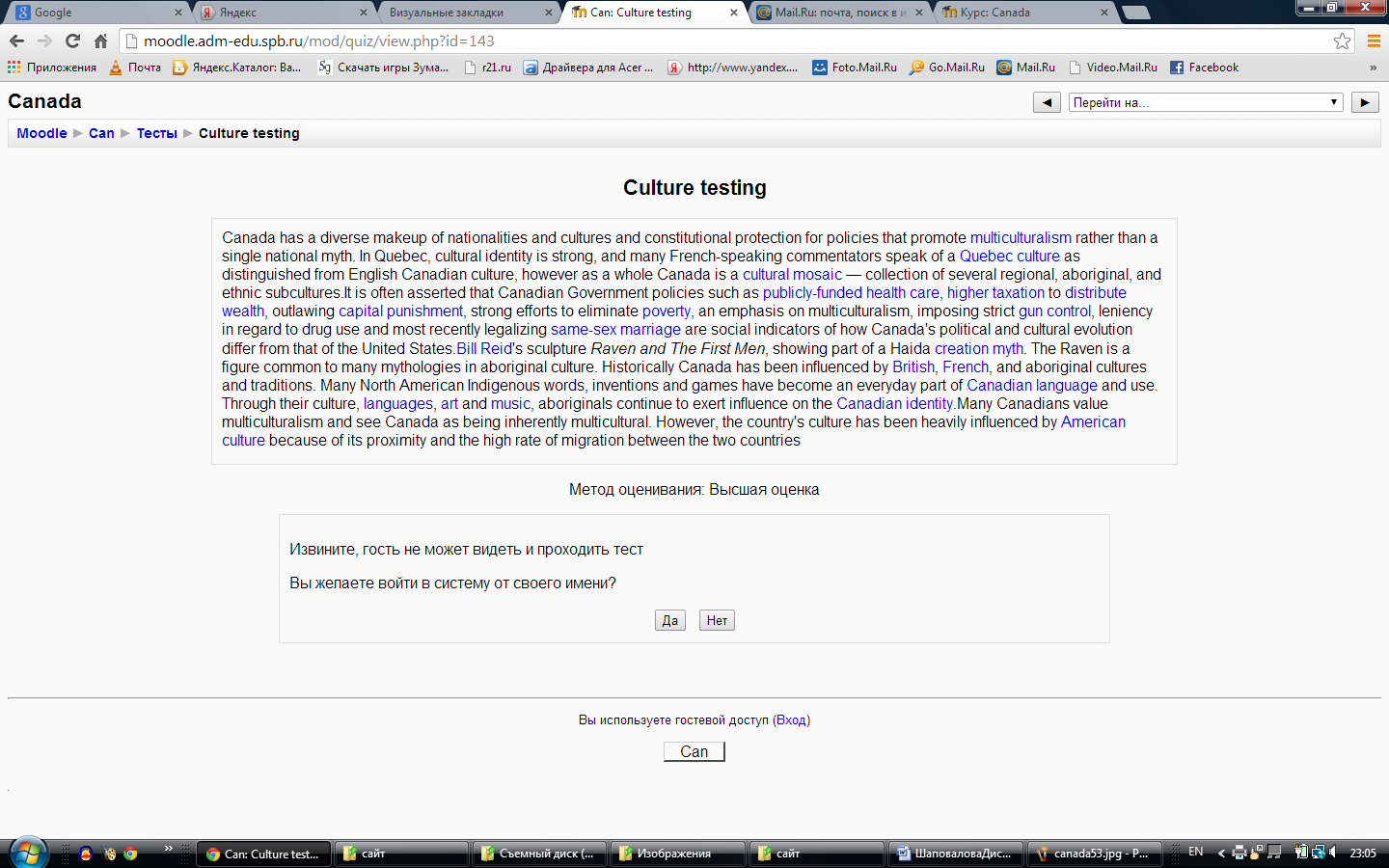 Стр58http://moodle.adm-edu.spb.ru/mod/quiz/view.php?id=144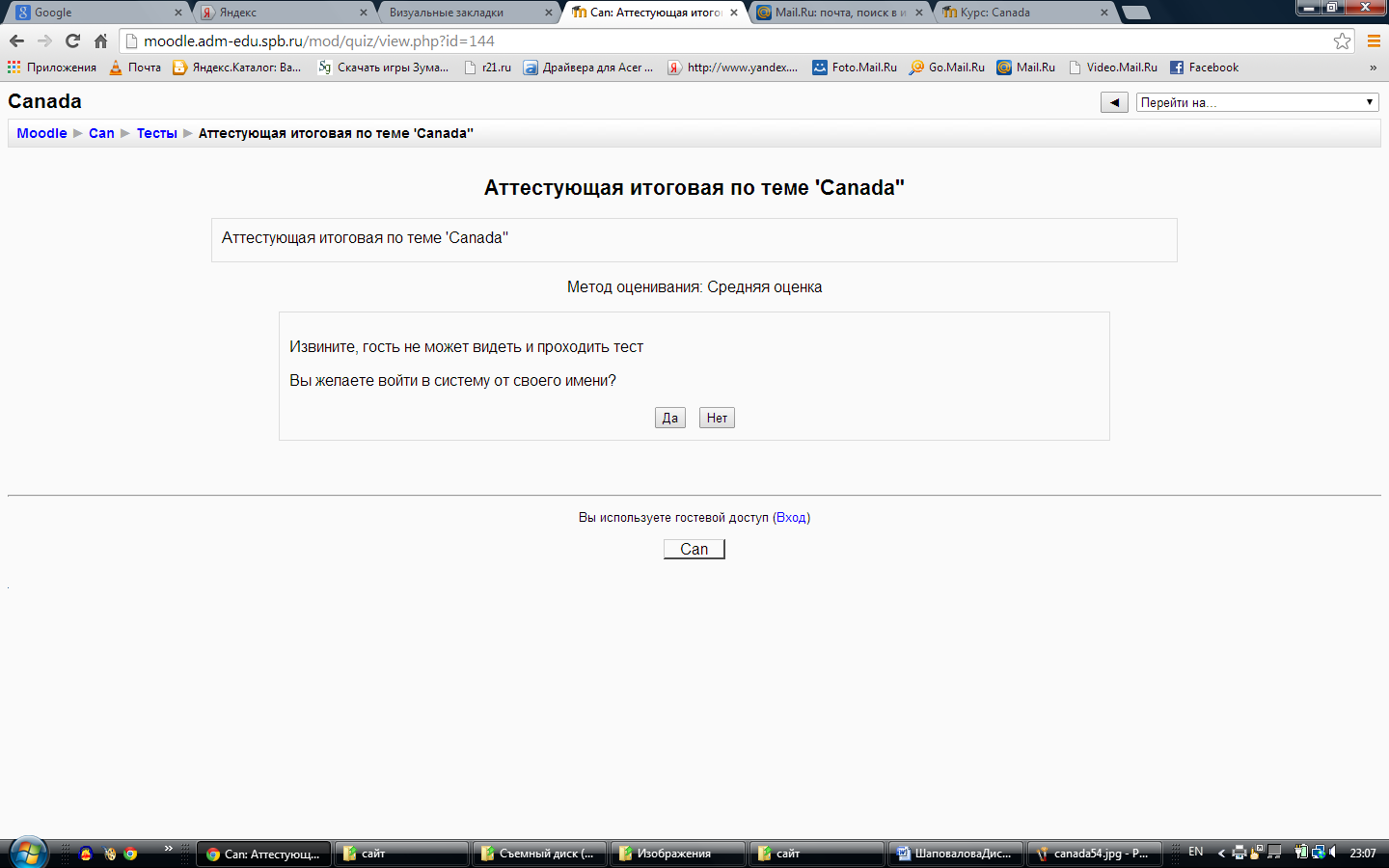 https://sites.google.com/site/pavlovnaschool238/glavnaa-stranica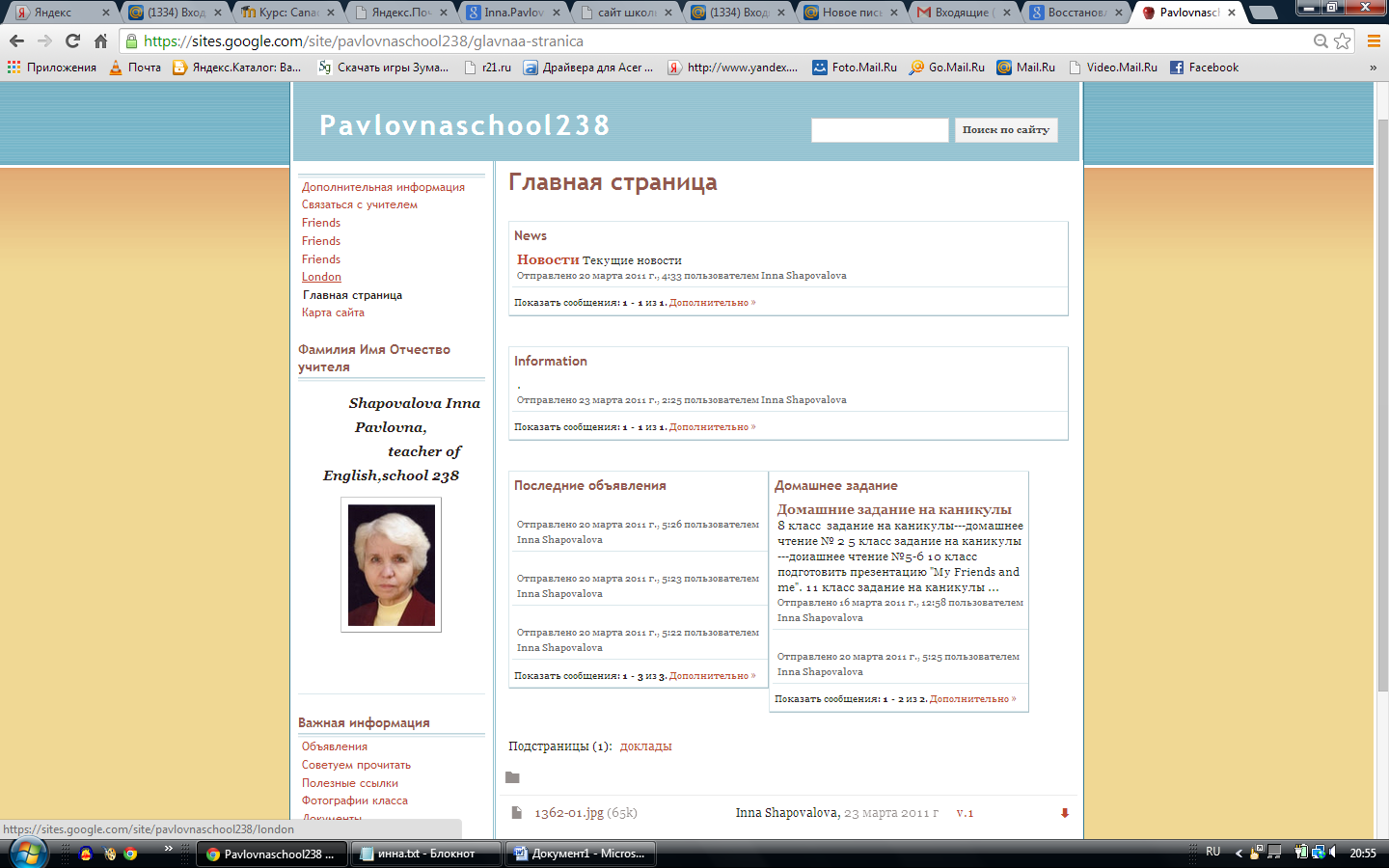 https://sites.google.com/site/pavlovnaschool238/london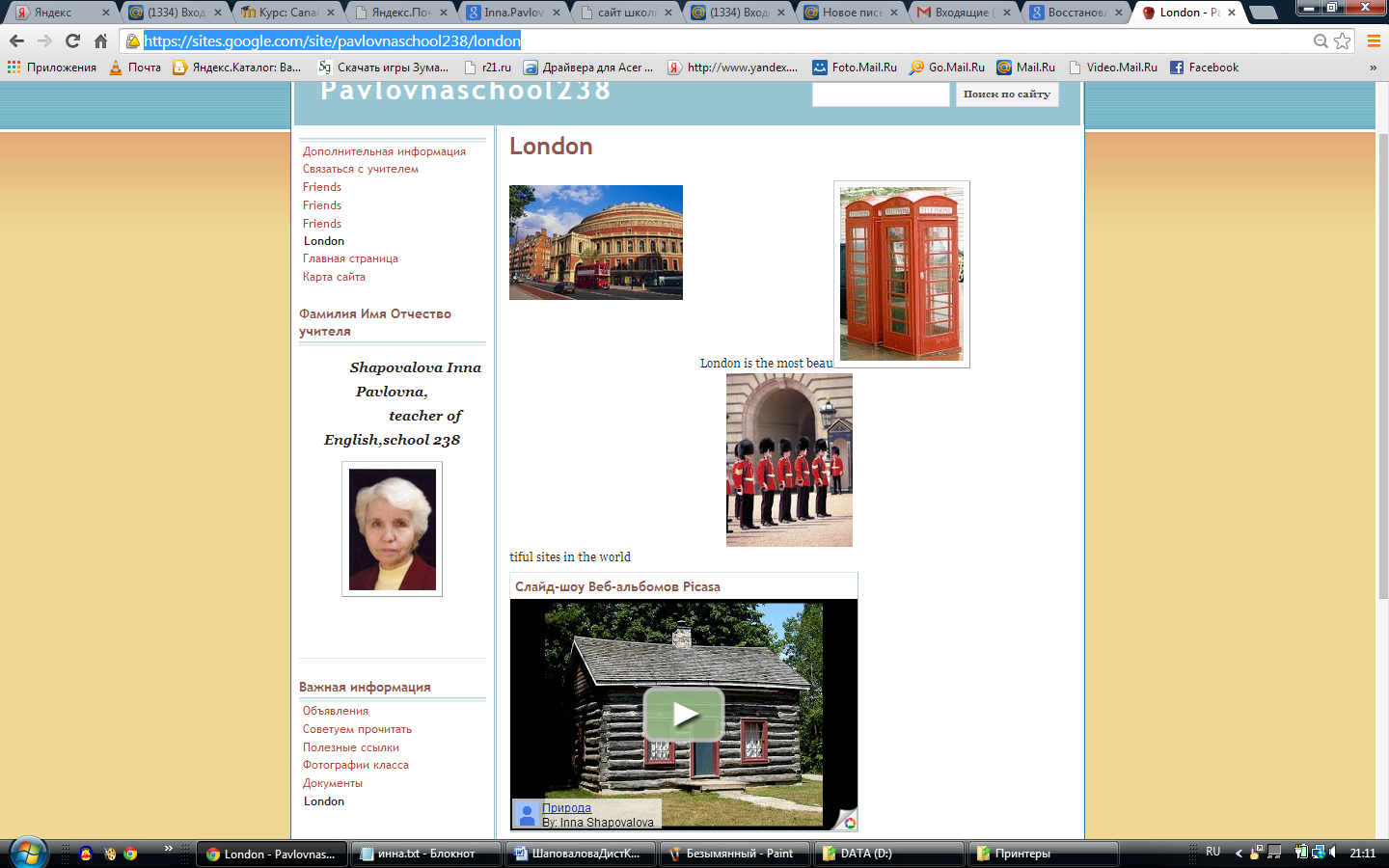 https://sites.google.com/site/pavlovnaschool238/svazatsa-s-ucitelem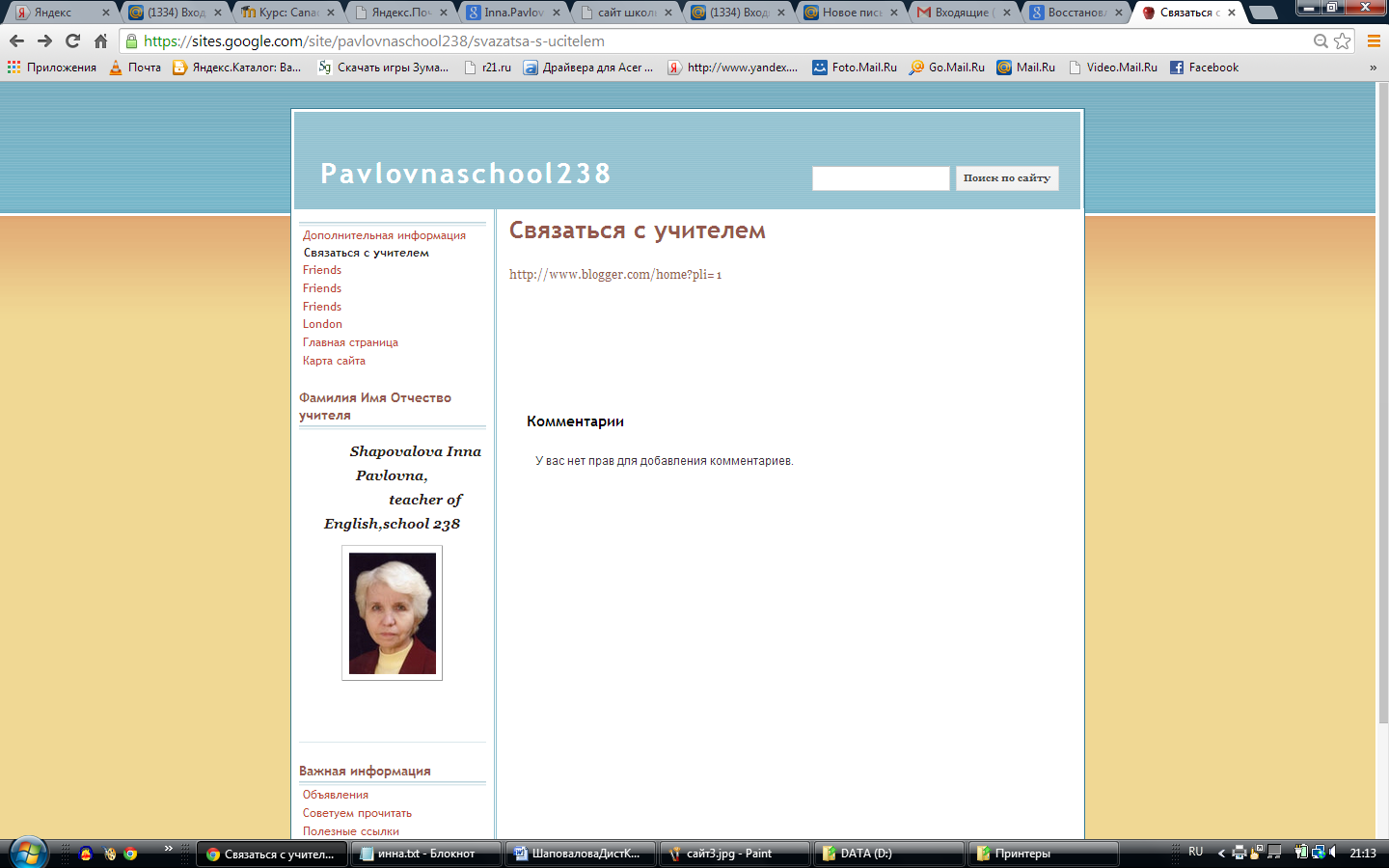 https://sites.google.com/site/pavlovnaschool238/svazatsa-s-ucitelem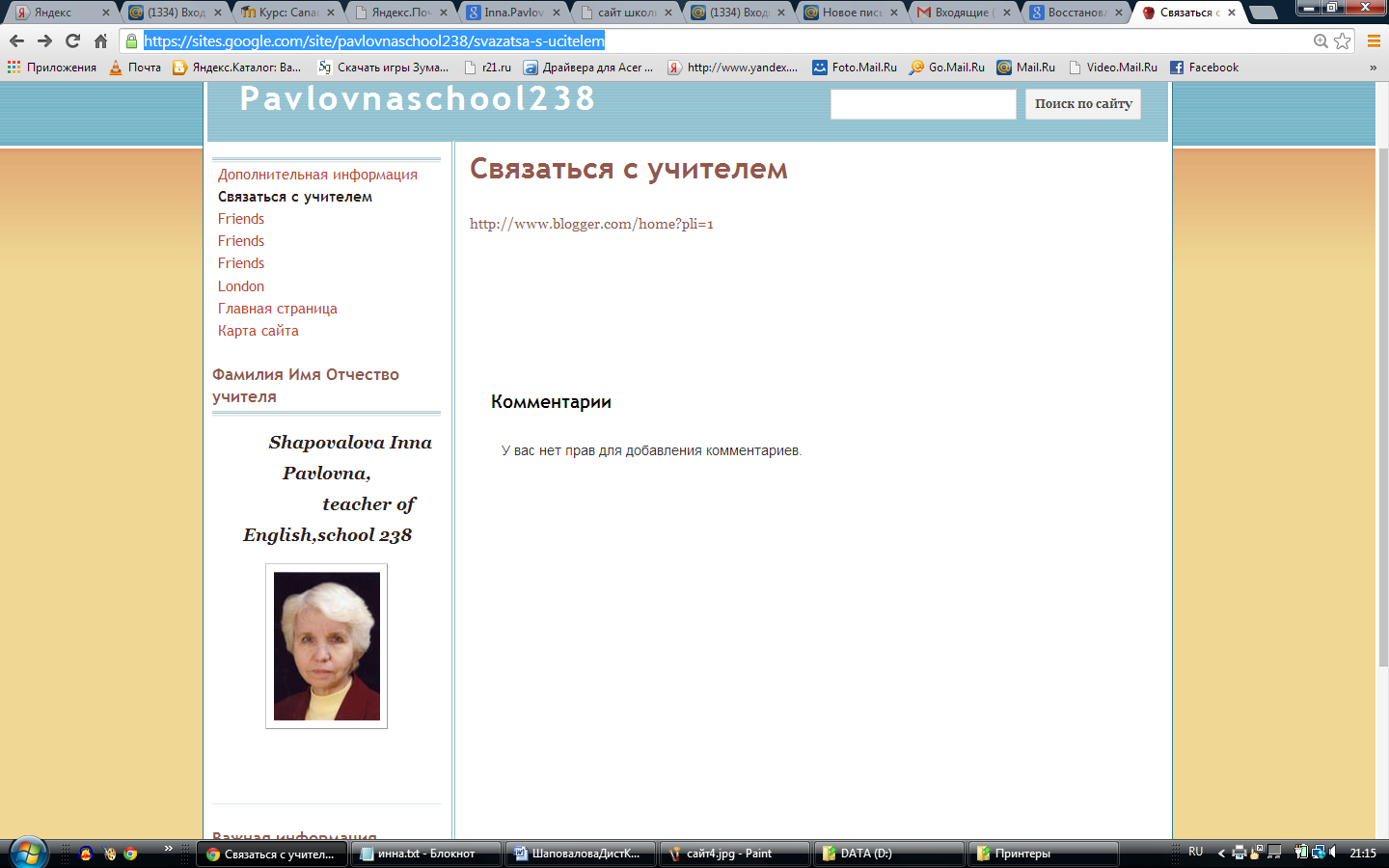 https://www.blogger.com/home?pli=1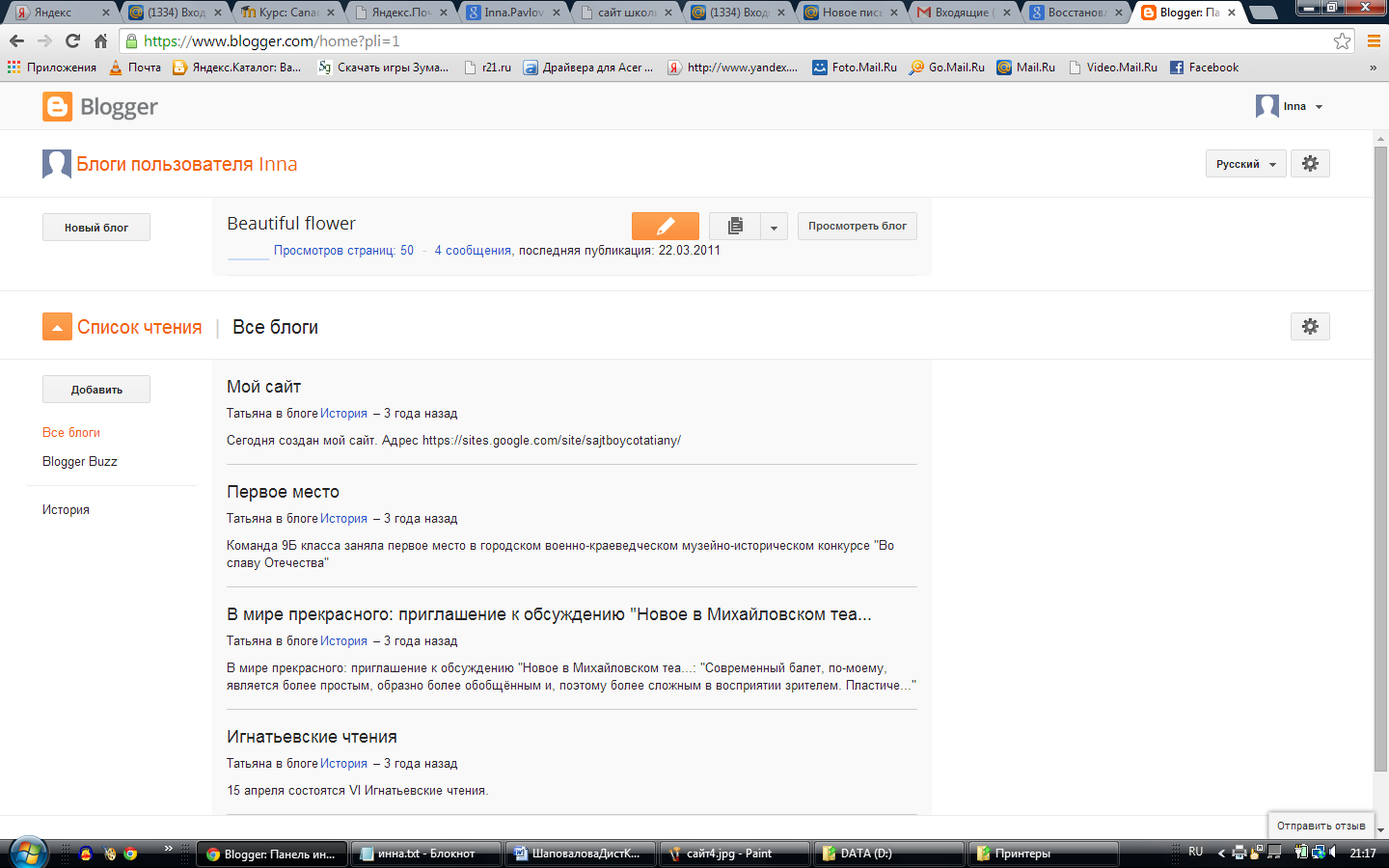 https://sites.google.com/site/pavlovnaschool238/london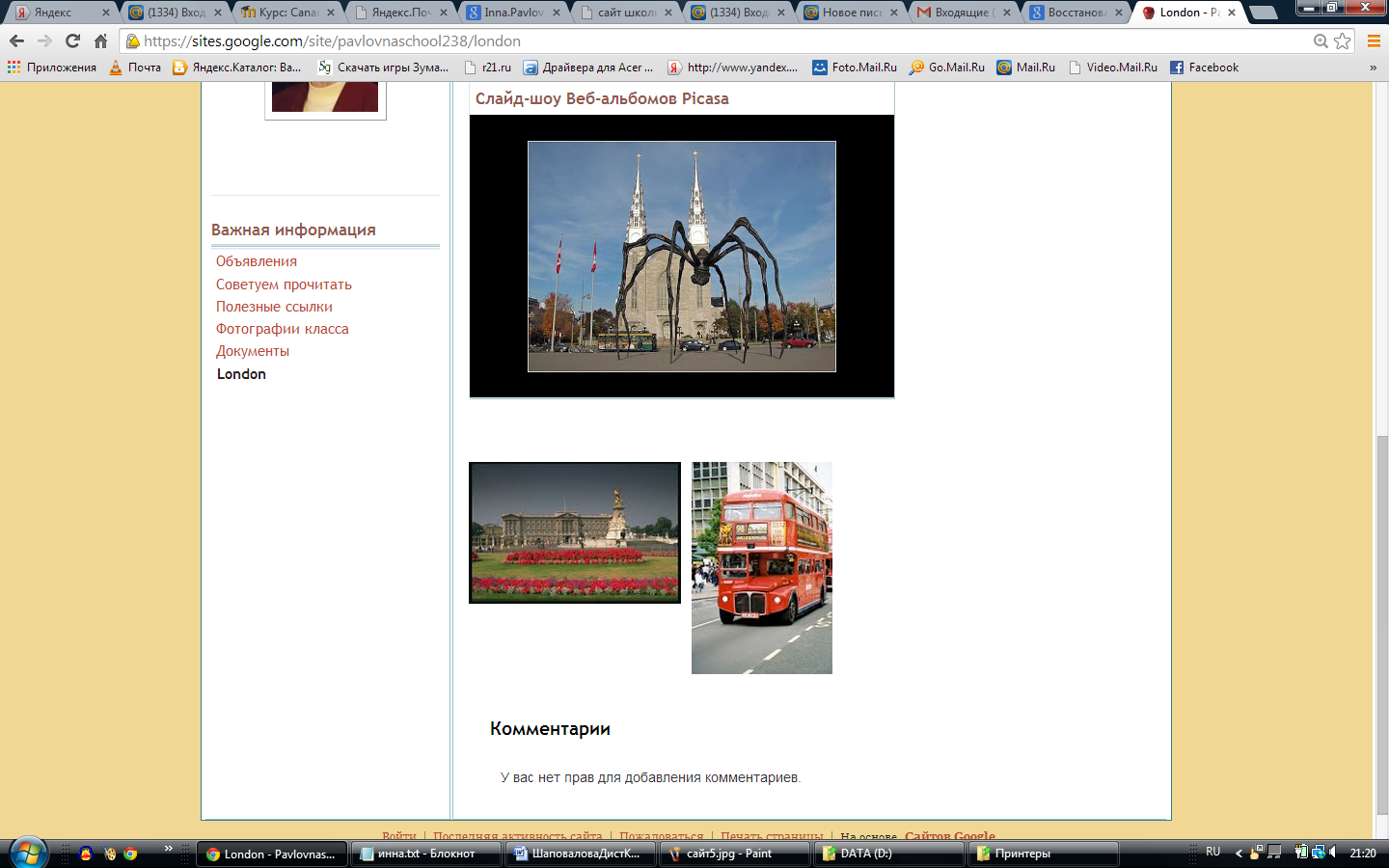 http://boycotn.blogspot.ru/2011/03/blog-post.html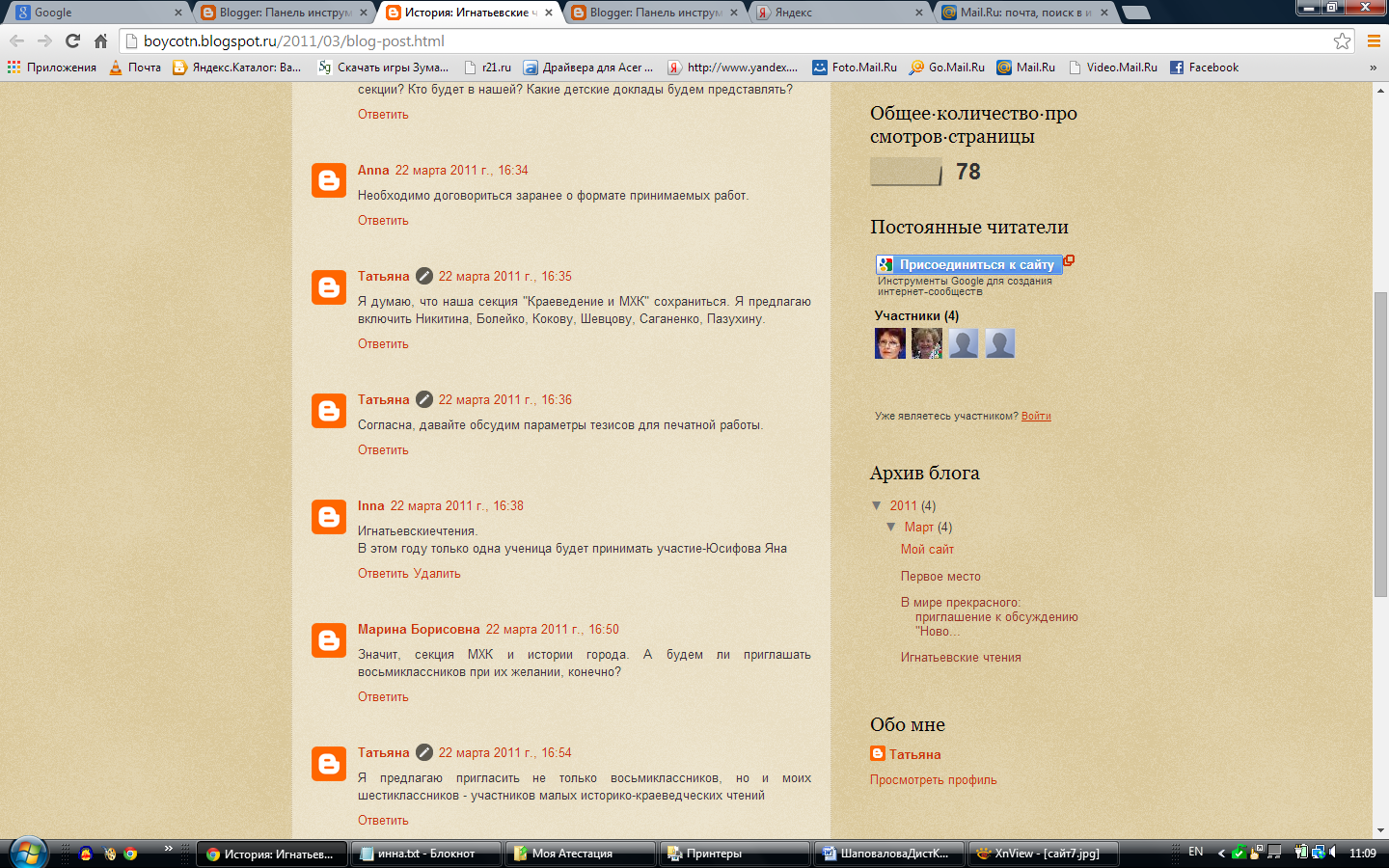 https://sites.google.com/site/pavlovnaschool238/friends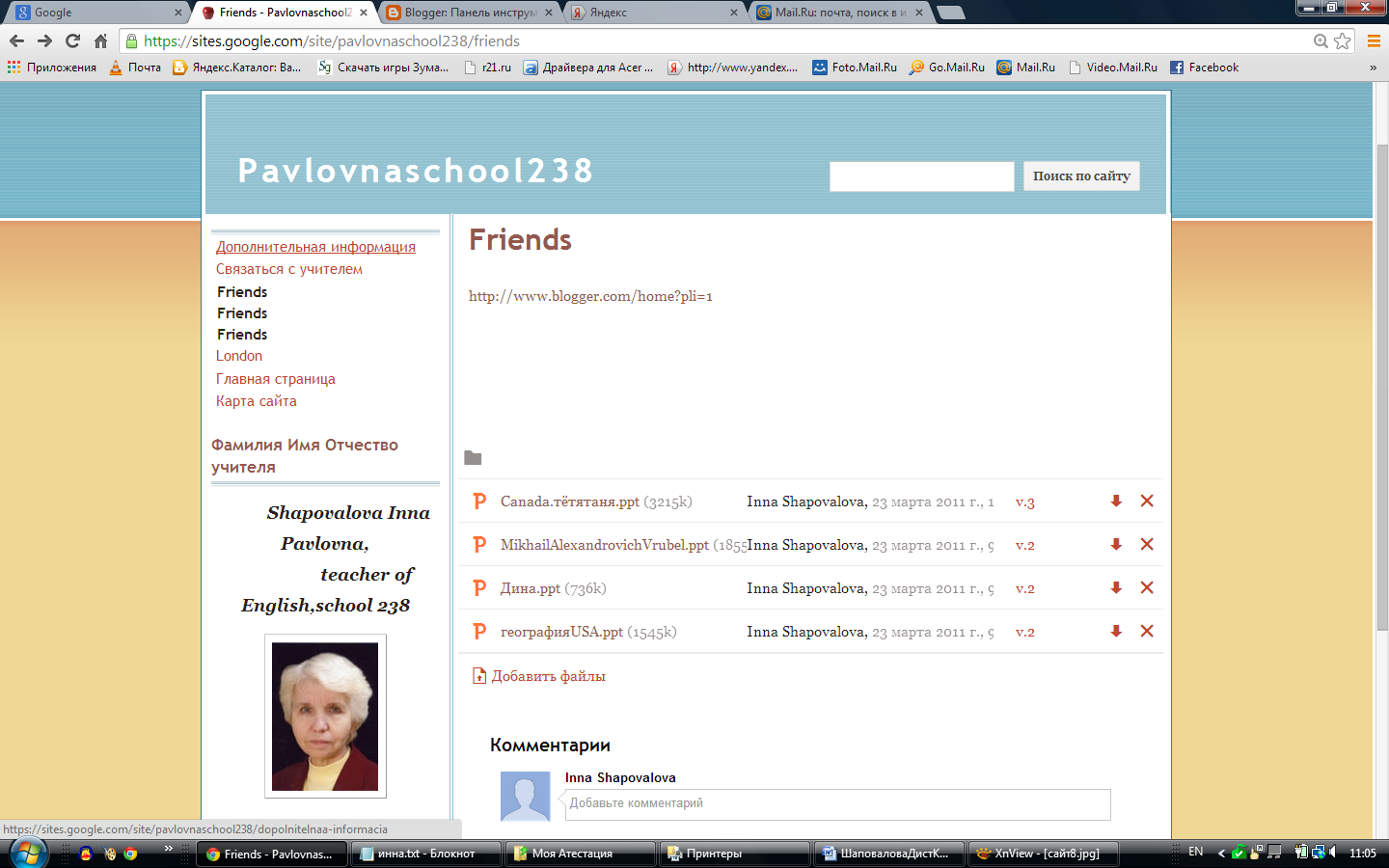 https://docs.google.com/viewer?a=v&pid=sites&srcid=ZGVmYXVsdGRvbWFpbnxwYXZsb3ZuYXNjaG9vbDIzOHxneDo3ZjFiYjI2ZWE3NDE1OGQz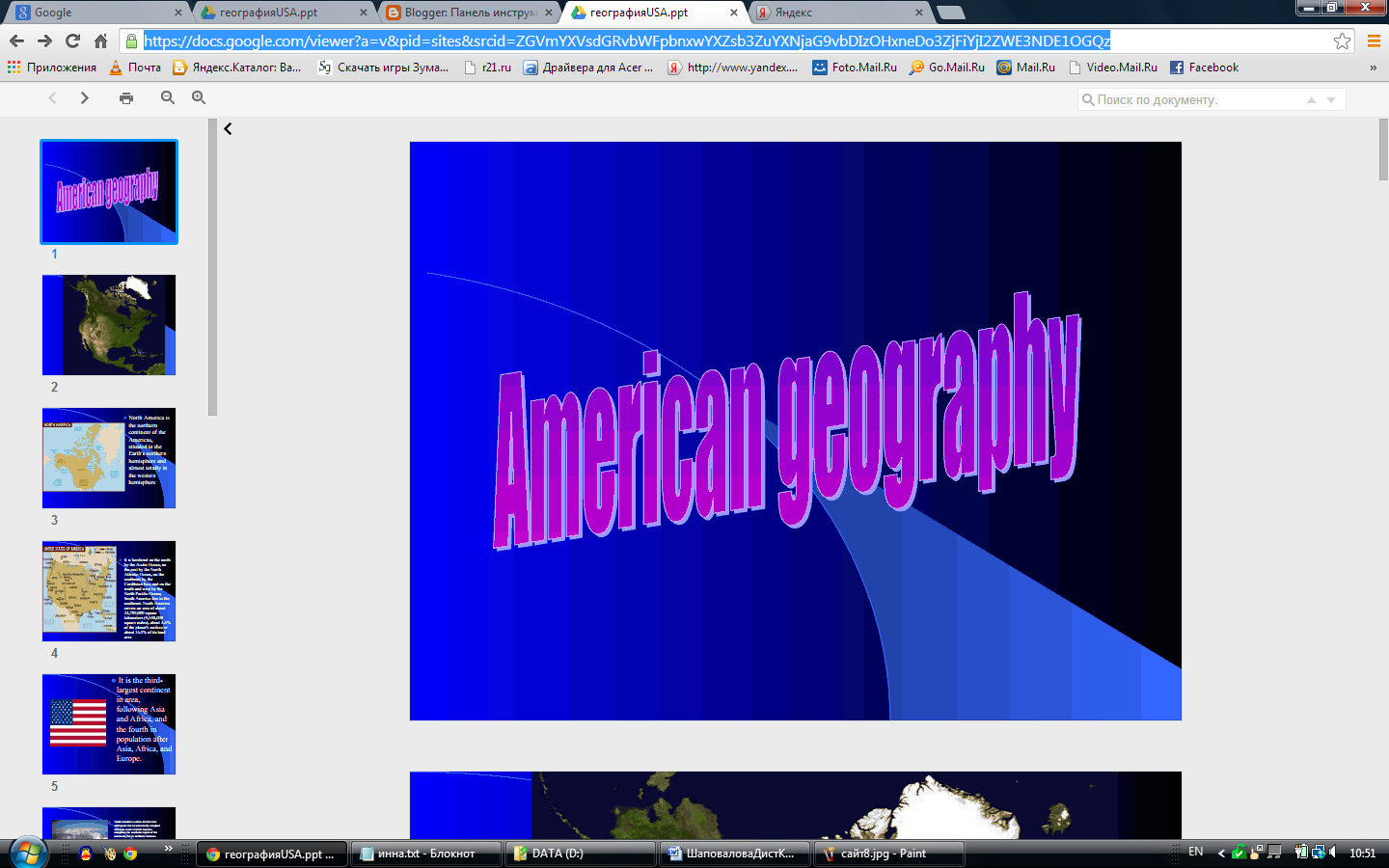 https://docs.google.com/viewer?a=v&pid=sites&srcid=ZGVmYXVsdGRvbWFpbnxwYXZsb3ZuYXNjaG9vbDIzOHxneDo3ZjFiYjI2ZWE3NDE1OGQz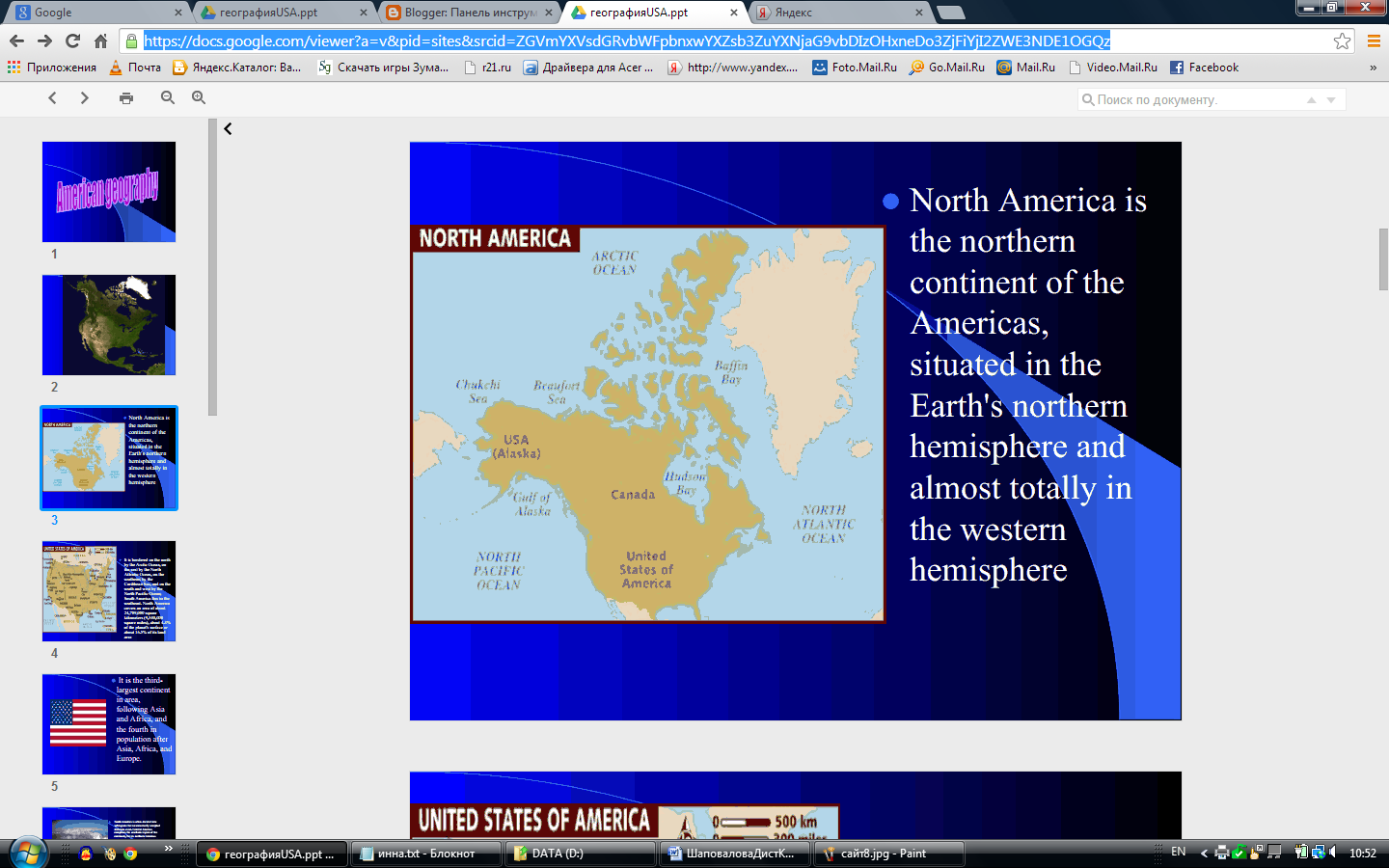 https://docs.google.com/viewer?a=v&pid=sites&srcid=ZGVmYXVsdGRvbWFpbnxwYXZsb3ZuYXNjaG9vbDIzOHxneDo3ZjFiYjI2ZWE3NDE1OGQz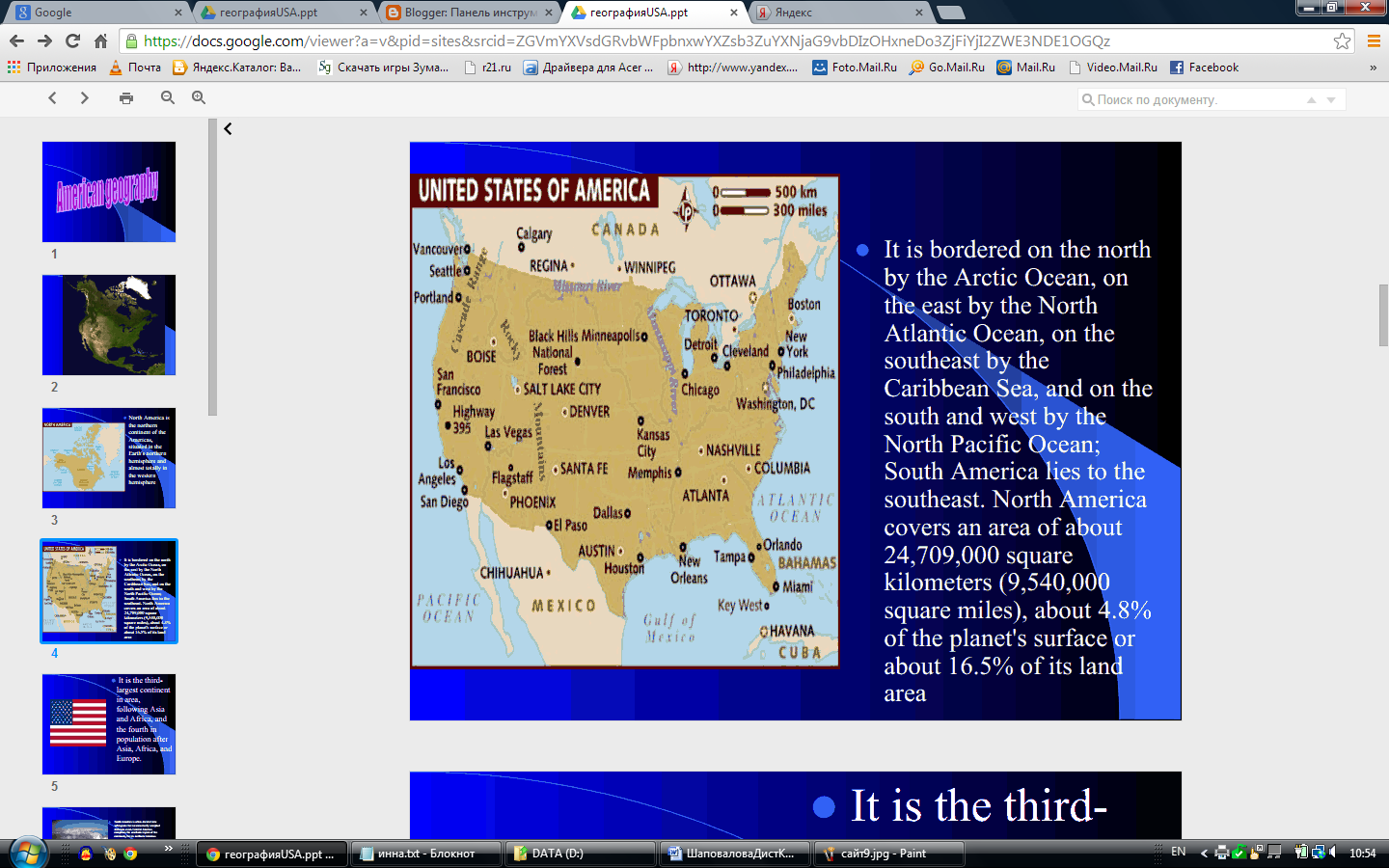 https://docs.google.com/viewer?a=v&pid=sites&srcid=ZGVmYXVsdGRvbWFpbnxwYXZsb3ZuYXNjaG9vbDIzOHxneDo3ZjFiYjI2ZWE3NDE1OGQz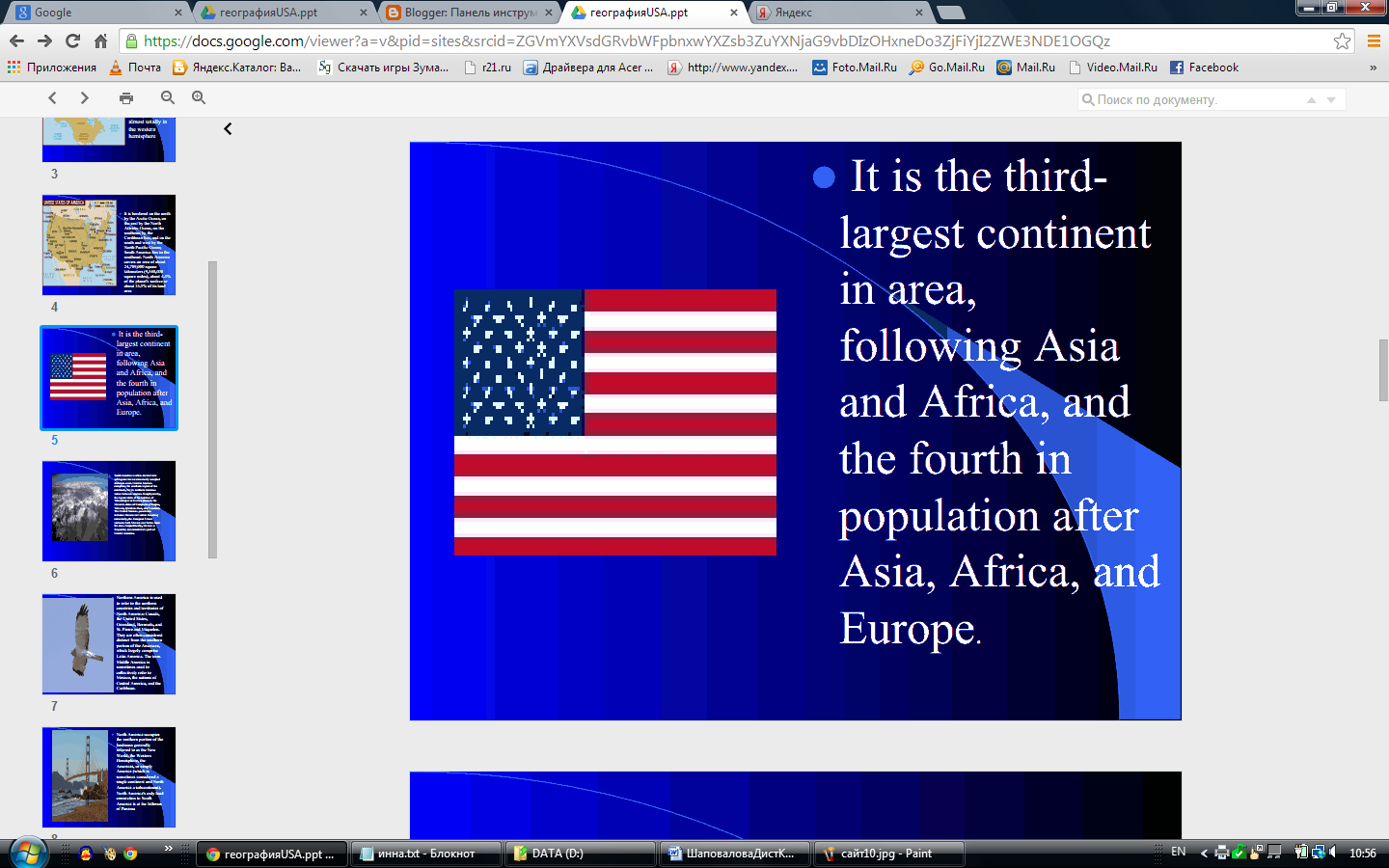 https://docs.google.com/viewer?a=v&pid=sites&srcid=ZGVmYXVsdGRvbWFpbnxwYXZsb3ZuYXNjaG9vbDIzOHxneDo3ZjFiYjI2ZWE3NDE1OGQz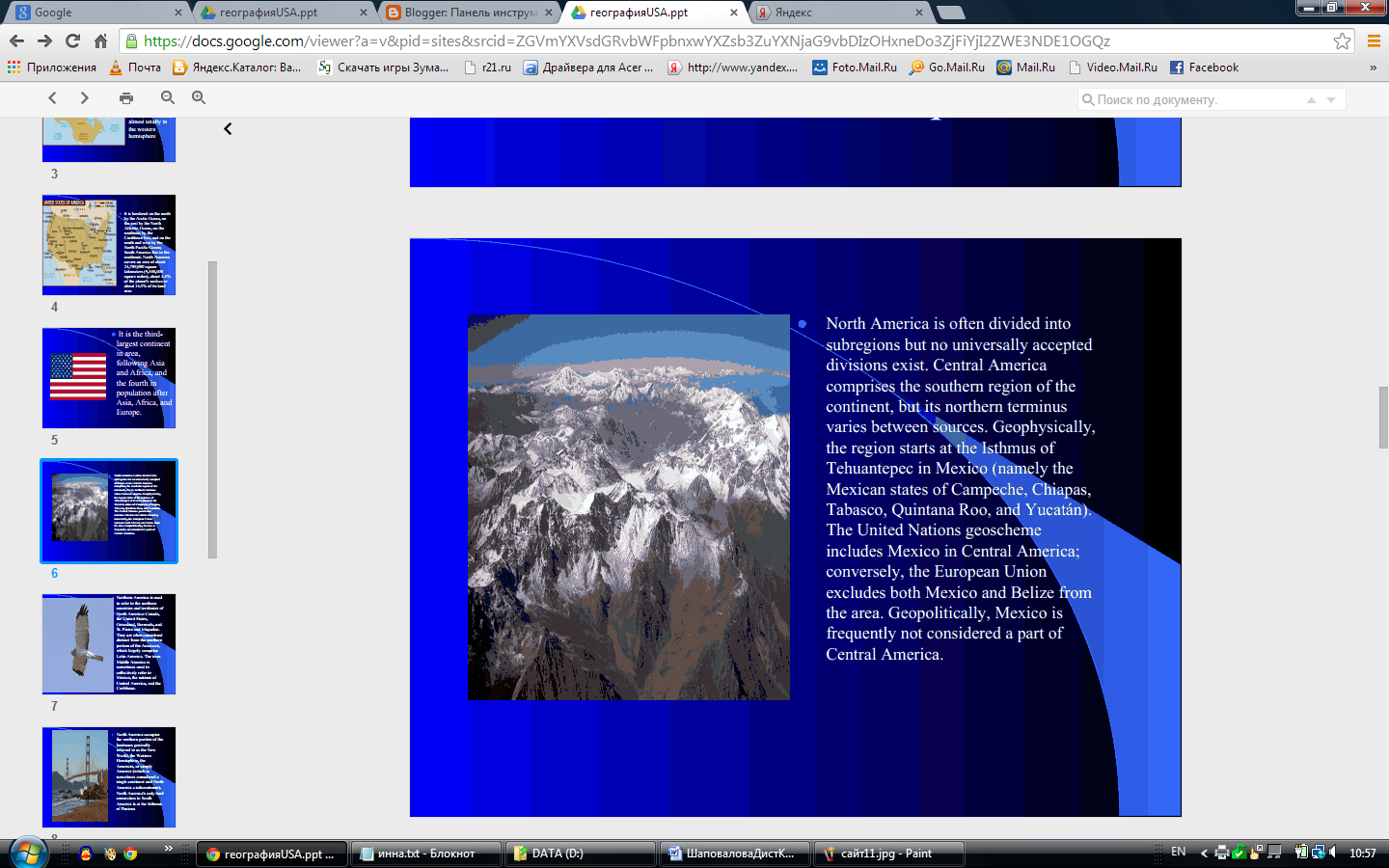 https://docs.google.com/viewer?a=v&pid=sites&srcid=ZGVmYXVsdGRvbWFpbnxwYXZsb3ZuYXNjaG9vbDIzOHxneDo3ZjFiYjI2ZWE3NDE1OGQz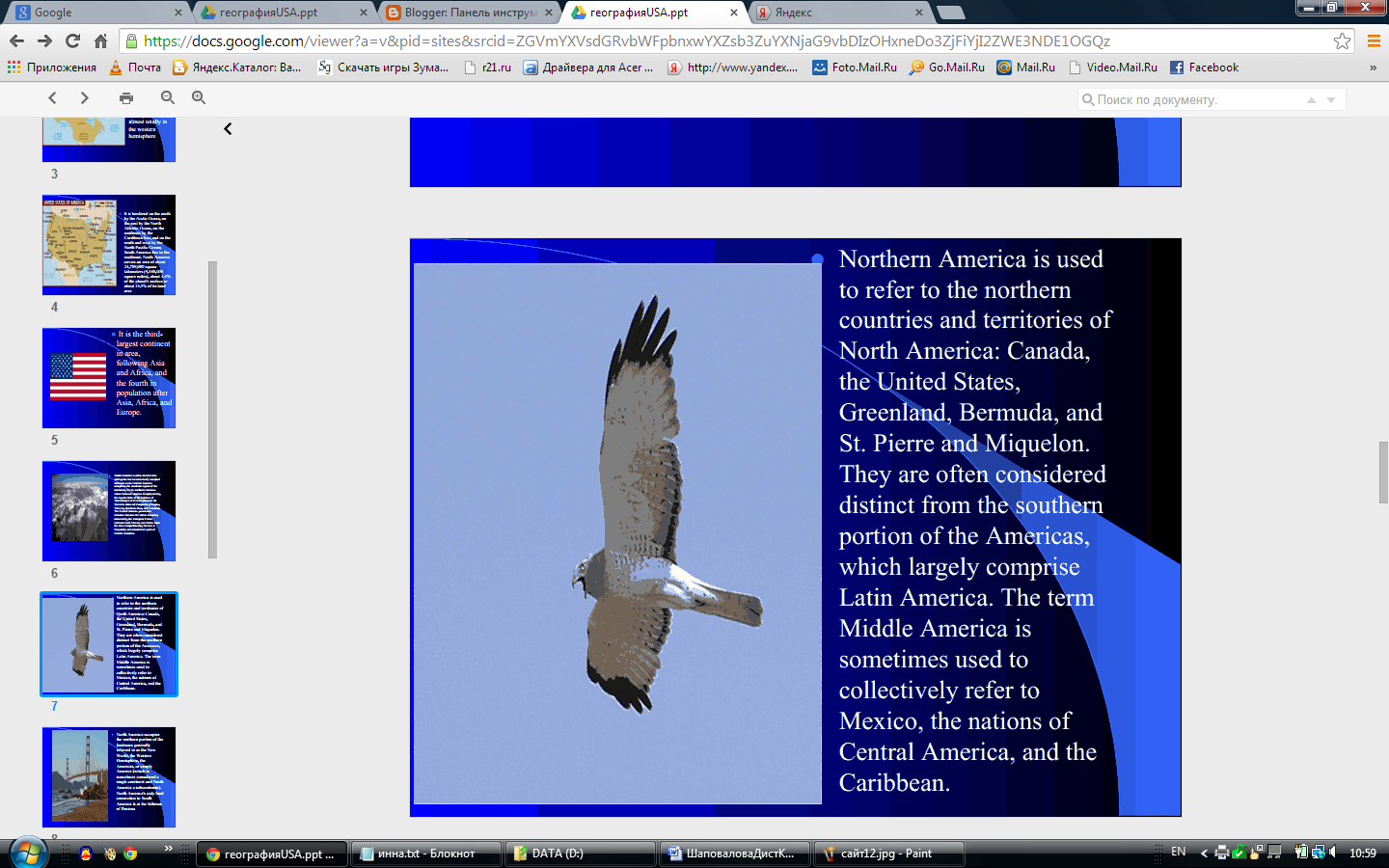 https://docs.google.com/viewer?a=v&pid=sites&srcid=ZGVmYXVsdGRvbWFpbnxwYXZsb3ZuYXNjaG9vbDIzOHxneDo3ZjFiYjI2ZWE3NDE1OGQz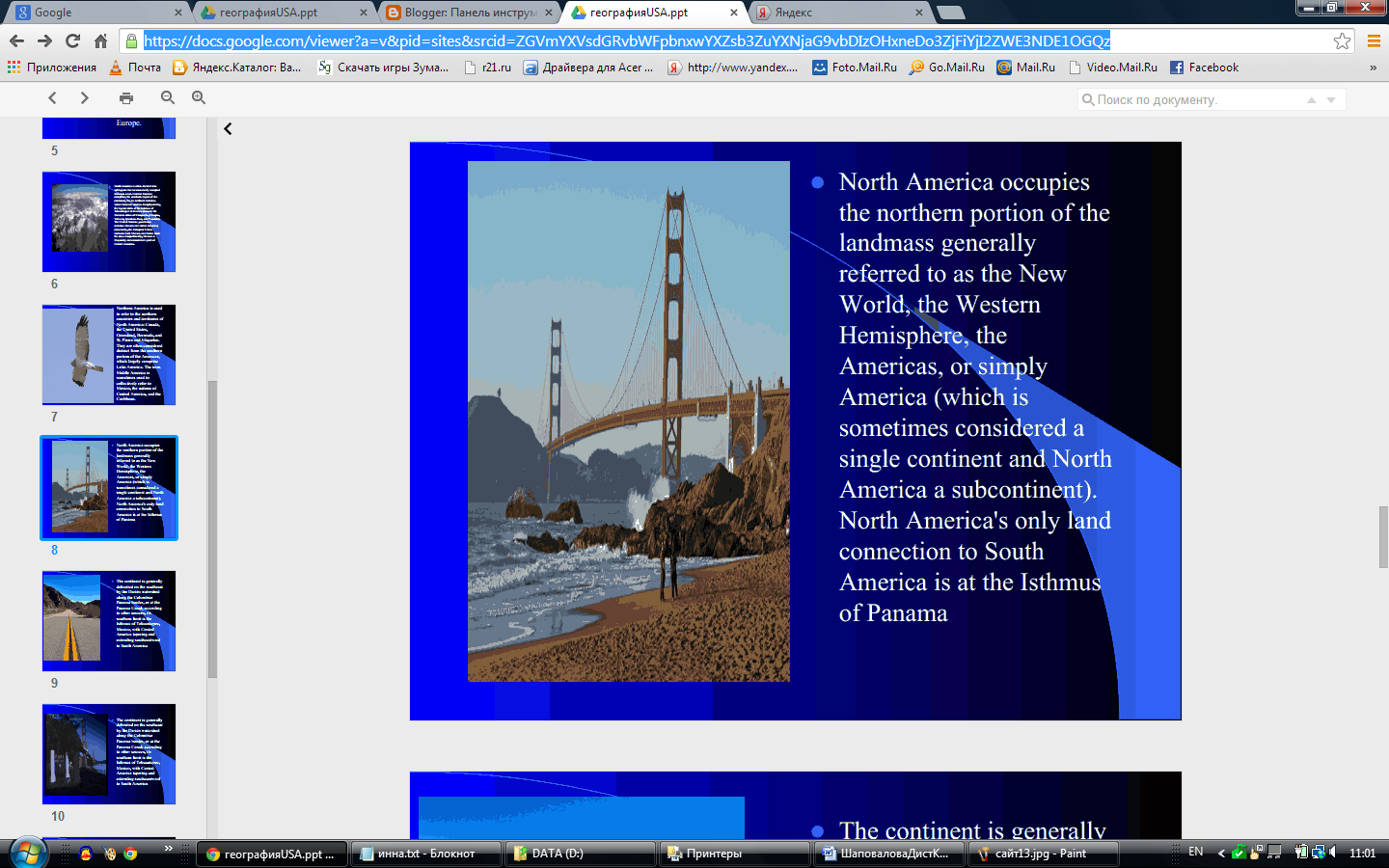 